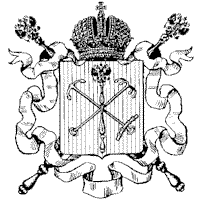 ПРАВИТЕЛЬСТВО САНКТ-ПЕТЕРБУРГА
КОМИТЕТ ПО ОБРАЗОВАНИЮГосударственное общеобразовательное учреждениесредняя общеобразовательная  школа № 644Приморского района  Санкт-ПетербургаОбразовательная программа
средней общеобразовательнойшколы №644Приморского районаг. Санкт-Петербурга
на 2011-.г.
                                                                                 «Утверждаю»                                                                              Директор ГОУ школа №644»                                                                                  ___________Петухова Т.В.                                                                               Принята Советом школы                                                                                 «28» марта 2011 года                                                                                      (протокол № 10 от 28.03.2011 г.)СодержаниеОбщая характеристика     ГОУ средняя общеобразовательная школа № 644 с физико-математическим профилем - это учреждение, основная цель которого проектирование и создание педагогических условий для достижения учащимися начальной общеобразовательной школы планируемых  личностных результатов, которые дадут им возможность не бояться развивать свои способности, пробовать свои силы в новых сферах деятельности, чувствовать себя успешными, полезными, способными и привлекательными. В реализации данной цели активно задействованы все участники образовательного процесса: педагоги, родители, социальные партнёры и сами обучающиеся. Способствуют качественному решению всех школьных проблем, целей и задач сотрудничество, взаимопонимание, взаимоуважение.Место расположения Государственное общеобразовательное учреждение средняя общеобразовательная школа № 644 открыто в 1993 году. Школа расположена в микрорайоне муниципального образования «Озеро Долгое», где нет крупных промышленных предприятий. Микрорайон характеризуется наличием многоэтажных жилых домов. В непосредственной близости от школы расположена Академия фигурного катания.Адрес школы: г.Санкт-Петербург, пр.Богатырский, д.19. Литер А, Телефоны: (812) 347-19-84, (812) 347-19-85, (812) 347-. Транспорт: троллейбусы №25,23,40; автобусы: № 172,93 Электронный адрес: school644@mail.ru    На базе ГОУ школы № 644 действует Отделение дополнительного образования детей физкультурно-спортивной направленности школы № 644, открыта школа «Лингва», где получают дополнительное образование свыше 150 учеников, из них 120 – ученики  ГОУ школы № 644. Дети имеют возможность обучаться игре на фортепиано, изобразительному искусству, хоровому пению, заниматься хореографией. Плодотворным является сотрудничество со спортивной школой «Ледовой академией». Интеграция общеобразовательного учреждения с образовательными учреждениями дополнительного образования позволяет сохранить контингент школы и удовлетворить социальный заказ, который сегодня формируют родители обучающихся.ПОЯСНИТЕЛЬНАЯ ЗАПИСКАСовременное состояние общества, переживаемое нашим Отечеством, призывает к осмыслению и поиску решений для выхода из того кризиса, в котором оно находится. Мы видим огрубелость чувств, безразличие к людям, природе, недоверие, бессердечность и жестокость. Традиционная школа, основанная на авторитарной педагогике, стала учебным заведением, вооружающим подрастающее поколение знаниями, умениями и навыками, которые не затрагивают глубин души и сердце ребенка. Поэтому появилась актуальнейшая необходимость построения образовательного процесса в школе на совершенно иной основе. Только осознание собственных особенностей и возможностей, определение реальных путей развития школы сделают ее привлекательной и конкуретноспособной среди других образовательных учреждений города. Назначением «Образовательной Программы школы индивидуальных образовательных маршрутов» является интеграция и мобилизация всего коллектива на достижение цели развития. Мы используем понятие "траектория", когда имеем в виду систему присущих школе общих ценностей и традиций, отражающихся в основных видах ее деятельности и межличностных отношений, убедительно отличающих нашу школу от любой другой.
Образовательная траектория школы есть "специфический способ организации и реализации образовательных траекторий обучающихся, представленный в продуктах материального и духовного труда, в системе социальных норм, в духовных ценностях, в совокупности отношений участников образовательного процесса к совместной деятельности, информационному обществу". Цель воспитания и обучения в нашей школе: личность, высоко нравственная, социально адаптивная, способная  самостоятельно выстраивать свою образовательную траекторию, готовая к постоянному процессу самообразования и самовоспитания.
Цели средней общеобразовательной школы по обеспечению образовательной программы школы:1. Целенаправленное развитие всех структурных подразделений школы, укрепление связей с образовательными учреждениями города, с учреждениями Высшего профессионального образования: развитие способностей каждого ученика, формирование духовно богатой, информационно культурной, творчески мыслящей личности, способной жить и созидать в современном мире; создание условий для получения школьниками среднего образования - уровня, необходимого и достаточного для продолжения обучения в высших и других учебных заведениях.2. Задачи средней общеобразовательной школы: строгое соответствие всем требованиям российского образовательного стандарта, системный характер всего набора учебных дисциплин,
 постоянная корректировка набора дополнительных учебных дисциплин в соответствии с формируемыми знаковыми ценностями личности школьников Педагогической Концепции школы, с изменяющимися условиями, создание для школьников, имеющих повышенную мотивацию к учебному труду и соответствующие способности, условий, гарантирующих профильное изучение математики, физики, систематическая разработка и апробирование организационно-педагогической и учебно-методической документации, необходимой для реализации образовательной программы, совершенствования управления инновационным процессом с целью дальнейшего развития модели образовательного учреждения «Школа индивидуальных образовательных маршрутов».Достижению названных целей служит решение конкретных задач образовательного учреждения: создание условий, благоприятствующих укреплению физического, нравственного и психологического здоровья школьников.Основания для разработки программы:1. Закон Российской Федерации «Об образовании» от 10.07.1992 г. № 3266-1.2. Конвенция о правах ребенка.3. Постановление Федеральной службы по надзору в сфере защиты прав потребителей и благополучия человека и Главного государственного санитарного врача РФ от 29.12.2010 г. № 189 «Об утверждении СанПиН 2.4.2.2821-10 «Санитарно-эпидемиологические требования к условиям и организации обучения в общеобразовательных учреждениях».4. Приказ Минобрнауки РФ от 30.08.2010 г. № 889 «О внесении изменений в федеральный базисный учебный план и примерные учебные планы для образовательных учреждений Российской Федерации, реализующих программы общего образования, утвержденные приказом Министерства образования Российской Федерации от 9 марта . N 1312 «Об утверждении федерального базисного учебного плана и примерных учебных планов для образовательных учреждений Российской Федерации, реализующих программы общего образования».5. Приказ Министерства Образования и науки Российской Федерации от 24.12.2010г. № 19776 «Об утверждении федеральных перечней учебников, рекомендованных (допущенных) к использованию в образовательном процессе в образовательных учреждениях» на 2011/2012 учебный год. 6. Приказ Министерства образования и науки Российской Федерации от 04.10.2010 г. №986 «Об утверждении федеральных требований к образовательным учреждениям в части минимальной оснащенности учебного процесса и оборудования учебных помещений»   7. Приказ Минобрнауки РФ от 06.10.2009 №373  «Об утверждении и введении в действие федерального государственного образовательного стандарта начального  общего образования»;8. Письмо Министерства образования и науки Российской Федерации от 31.10.2003 № 13-51-263/123 «Об оценивании и аттестации учащихся, отнесенных по состоянию здоровья к специальной медицинской группе для занятий физической культурой».9. Письмо Министерства образования и науки Российской Федерации от 07.09.2010  № ИК-1374/19 и письмо Министерства спорта и туризма Российской Федерации от 13.09.2010 № ЮН-02-09/4912 «Об утверждении инструктивно-методических указаний по совершенствованию физического воспитания в образовательных учреждениях Санкт-Петербурга».10. Письмо Министерства образования и науки Российской Федерации от 08.10.2010 № ИК-1494/19 «О введении третьего часа физической культуры».11.Письмо Департамента государственной политики в образовании Министерства образования и науки Российской Федерации от 04.03.2010 № 03-413 «О методических рекомендациях по реализации элективных курсов».12.Письмо Комитета по образованию Санкт-Петербурга от 10.02.1011 № 01-16-357/11-0-0 «Методические рекомендации по преподаванию истории на ступени среднего (полного) общего образования и о порядке аттестации учащихся по данному предмету».13.Концепция духовно-нравственного развития и воспитания личности гражданина России /авторы А.Я Данилюк, А.М. Кондаков, В.А. Тишков - М.. Просвещение, 2010г.;14.Примерная основная образовательная программа образовательного учреждения. Основная школа/ составитель Е.С.Савинов. – М.: Просвещение, 2011. – 342с.- (Стандарты второго поколения). ISBN 978-5-09-019043-5;15.Санитарно – эпидемиологические правила и нормативы  Сан ПиН 2.4.2.2821 -10 «Санитарно – эпидемиологические требования к условиям и организации обучения в общеобразовательных учреждениях» от 29.12.2010г. № 189.16.Письмо Департамента государственной политики в образовании Минобрнауки РФ от 04.03.2010 г. № 03-413 «О методических рекомендациях по реализации элективных курсов»;17.План действий по модернизации общего образования на 2011-2015 гг., утвержденный Распоряжением Правительства Российской Федерации от 07.09.2010 № 1507-р.18. Типовое положение об общеобразовательном учреждении. Утверждено Постановлением Правительства Российской Федерации от 19 марта 2001 г. № 196.19. Национальная образовательная инициатива «Наша новая школа», утвержденная президентом РФ  Д.А Медведевым. Приказ271 от 04.02.2010г. 20. Концепция профильного обучения на старшей ступени общего образования в редакции от 28.02.2002.  Приказ Министерства образования Российской Федерации от 09.03.2004 г. №1312 «Об утверждении федерального базисного учебного плана и примерных учебных планов для образовательных учреждений Российской Федерации, реализующих программы общего образования». Приказ Министерства образования Российской Федерации от 05.03.2004 г. №1089 «Об утверждении Федерального компонента государственных стандартов начального общего, основного общего и среднего (полного) общего образования». Приказ Министерства образования Российской Федерации от 20.08.2008 №241 о внесении изменений в федеральный базисный учебный план и примерные учебные планы для образовательных учреждений Российской Федерации, реализующих программы общего образования, утвержденные приказом Министерства образования Российской Федерации от 9 марта 2004 г. № 1312 «Об утверждении федерального базисного учебного плана и примерных учебных планов для образовательных учреждений Российской Федерации, реализующих программы общего образования». Приказ Министерства образования Российской Федерации от 26.11.2010 №1241 о внесении изменений в федеральный государственный образовательный стандарт начального общего образования, утверждённый приказом Министерства образования и науки Российской Федерации от 6 октября 2009 г. N 373. Распоряжение Комитета по образованию № 568-р от 04.04.2011 "О формировании учебных планов образовательных учреждений Санкт-Петербурга, реализующих программы общего образования, на 2011-2012 учебный год".26. Стратегия развития системы образования Санкт-Петербурга 2011–2020 гг.27. Программа развития школы №644 на период 2011-2015 гг. 28. Устав ГОУ школы №644.29. Лицензия ГОУ школы №644.Содержание и организация образовательного процессаОбязательными условиями всякого процесса развития являются: единство его составляющих, их тесная взаимосвязь и непрерывность. Процесс воспитания и образования личности, как никакой другой, требует неукоснительного соблюдения этих принципов. Программа развития школы отражает идею оптимального сочетания учебной и внеучебной деятельности, что дает более широкие возможности для развития и самореализации личности. Содержательным стержнем развития школы является идея удовлетворения потребностей граждан на получение доступного и качественного общего, дополнительного образования детей за счет внедрения образовательных стандартов 2-го поколения, создания условий для выстраивания каждым учащимся индивидуального образовательного маршрута, с целью достижения планируемых личностных результатов, созданию условий для самоопределения школьников через  различные возможности образования.Социальное проектирование рассматривается как основное средство развития школьников, способствующее его социализации. Информацинно-коммуникативный подход в организации педагогического процесса предполагает: целеопределение, прогнозирование и планирование управления процессом образования, средствами коммуникации; овладение и осмысление информацией, накопленной предшествующими поколениями; поиск информации, ее анализ, переработка и использование в коммуникативной управленческой деятельности; накопление информации, ее отбор, оценка для использования в коммуникативной образовательно-управленческой деятельности; контроль за эффектным использованием информации и средств коммуникации в педагогическом процессе.В условиях школы три основных ступени развития и образования школьников - путь восхождения к модели выпускника:
• начальное звено (I ступень),
• основная школа (II ступень),
• среднее (полное) общее образование (III ступень). Структура образовательного учреждения требует конкретного организационного обеспечения. Обязательными следует считать следующие моменты:
• единая Программа развития,
• единый учебный план,
• общая методическая тема,
• общность учебно-методических и научно-методических целей и задач,
• соблюдение принципов преемственности и единства при выборе учебно-образовательных программ,
• единая форма (структура) внутришкольного контроля,
• кадровое обеспечение.
Контингент обучающихся
Дети от 6,5 лет по микрорайону школы или все дети школьного возраста города, желающие обучаться в школе.
В школе функционируют классы различных типов 
- Общеобразовательные
- Профильные
Общее количество по ступеням образования Начальная – 259Основная – 250Старшая - 47Порядок приема в школуДля зачисления в школу родители (законные представители) представляют заявление, копию свидетельства о рождении, документ о регистрации на территории Санкт-Петербурга, медицинскую карту. Зачисление детей оформляется приказом директора. На каждого учащегося 1 класса заводится личное дело.Прием учащихся на II и III ступени производится в соответствии с локальным актом Школы.Проведение в ОУ мониторинга здоровья и физического развития школьниковС 2008 года в школе проводится мониторинг физического развития детей. Результаты мониторинга анализируются в педагогическом и родительском коллективах, выстраивается и реализуется превентивная программа по улучшению показателей физического здоровья учащихся. Данные мониторинга свидетельствуют, что 25-33% учащихся имеют уровень физического развития высокий и выше среднего, 55-64% - средний, уровень низкий и ниже среднего - 10-12% .Анализ результатов мониторинга за три последних года свидетельствует об улучшении некоторых показателей:- числа учащихся с высоким и выше среднего уровнями развития (за три года в среднем на  3,4%);- не происходит значительного увеличения количества детей с низким уровнем развития.Учащиеся ежегодно проходят медицинский осмотр в школе и в районной поликлинике с целью определения количества детей, нуждающихся в лечении, определения учащихся по группам здоровья.Углубленный осмотр проходят учащиеся декретированных возрастов. Анализ данных диспансеризации учащихся показывает, что количество детей, имеющих хронические заболевания, сократилось..Процент заболеваемости детейСистема комплексного оздоровления школьников включает:С-витаминизацию третьих блюд, которая проводится системно на протяжении всего периода обучения;неспецифическую профилактику инфекционных заболеваний;декады по  заболеваниям;час здоровья в режиме учебного дня для учащихся начальной школы.Качество знаний и уровень обученности по ступеням образования (динамика за три   года).Результаты олимпиад, конкурсовРЕЗУЛЬТАТЫ РАЙОННЫХ ОЛИМПИАД И ГОРОДСКИХ КОНКУРСОВ УЧАСТИЕ В РОССИЙСКИХ ДИСТАНЦИОННЫХ ОЛИМПИАДАХ И КОНКУРСАХПеречень образовательных программ, реализуемых в образовательной деятельности школы №644
 Образовательные программы, направления и специальности
Наименование. Уровень. Нормативный срок усвоения
1. Начальное общее образование, в том числе и по ФГОС второго поколенияРеализуемые образовательные программы «Школа России»«Школа – 2100»«Гармония»Система ЗанковаОбщеобразовательный- 4 года
2. Основное общее образование, в том числе, с предпрофильной подготовкой физико-математического профиля в 8-9 классахОбщеобразовательный 5 лет
3. Среднее (полное) общее образование (физико-математическое, базовое) Общеобразовательный  2 годаПрофильный 2 года
4. Программы дополнительного образования следующих направленностей:
5. Направления организации дополнительного образования (платная основа)Формы получения образования
 Очное, 
 дистанционное, 
  индивидуальное обучение на дому, 
  экстернат.
Продолжительность учебного года
     Учебный год начинается с 1 сентября. Продолжительность учебного года в 1-х классах - 33 учебных недели, во 2-х и 11-х классах - не менее 34 недель без учета государственной (итоговой аттестации). Продолжительность каникул в течение учебного года - не менее 30 календарных дней, летом - 8 недель, для учащихся 1-х классов предусматриваются дополнительные каникулы продолжительностью 7 календарных дней в феврале. Годовой календарный учебный график разрабатывается Школой и согласовывается с Учредителем.Система текущей и промежуточной и итоговой аттестации обучающихсяТекущая аттестация учащихся осуществляется в соответствии с Положением о текущей и промежуточной аттестации учащихся 1-11 классов, с утверждаемым директором школы графиком на основе тематического планирования по учебным программам и дисциплинам. Промежуточная аттестация осуществляется ежегодно по окончании учебного года, но не позднее 25 мая текущего года. Освоение общеобразовательных программ основного общего и среднего (полного) общего образования завершается обязательной государственной итоговой аттестацией выпускников.Итоговая аттестация выпускников осуществляется в соответствии с Положением об итоговой аттестации выпускников государственных, муниципальных и негосударственных общеобразовательных учреждений Российской Федерации, утверждаемых Министерством образования и науки Российской Федерации. Выпускникам Школы после прохождения итоговой аттестации выдается документ государственного образца об уровне образования, заверенный печатью Школы.Система оценок и мониторинг качества образования в школеЗнания учащихся оцениваются баллами:
«5» - отлично;
«4» - хорошо;
«3» - удовлетворительно;
«2» - неудовлетворительно и согласуются с требованиями к оценке знаний, умений и навыков программ по образовательным областям.
По зачетной системе: «зачтено», «не зачтено» оцениваются элективные курсы. Система оценки знаний учащихся, за исключением установленных Уставом школы компонентов, определяется Положением о промежуточной аттестации и переводе учащихся. 
   Мониторинг уровня воспитанности 
(критерии оценки: минимальный уровень, достаточный уровень, продвинутый уровень) 
школьников осуществляется в соответствии с критериальными картами один раз в учебный год и отражаются в картах педагогического мониторинга по каждому классу и ученику. ( Приложение 1) Кадровое обеспечение образовательной программы
В школе высококвалифицированный  педагогический коллектив:Образовательный модуль 1-4 кл. I. Нормативно-возрастная модельОсновные задачи модуля: Обеспечить содержательные и методические преемственности обучения, воспитания и развития, учащихся с дошкольным образованием и с модулем "Основная школа, 5-8 классы"; Обеспечение оптимального пути реализации индивидуальных учебных траекторий каждым учащимся; Формирование прочных, устойчивых, глубоких знаний основ наук, общих учебных и предметных умений и навыков; Обеспечение положительной мотивации к учению; Формирование ключевых показателей выпускника начальной школы.II.  Адресность образовательной программы  начальной школы ГОУ  школа № 644  Образовательная программа обеспечивает предоставление образовательных услуг всем учащимся независимо от их социального статуса, национальной принадлежности, ориентированным на необходимый уровень сформированности учебных умений и навыков, на выявление, поддержку талантливых детей.Образовательная программа предназначена удовлетворить потребности:- ученика – в освоении познавательных и ценностных основ личностного и профессионального самоопределения на основе усвоения традиций и ценностей культуры и цивилизации, в расширении возможностей для реализации интереса к тому или иному учебному предмету в системе непрерывной подготовки кадров. В этом аспекте образовательная программа реализует право ребенка на сохранение своей индивидуальности, зафиксированное в статье 8 «Конвенции о правах ребенка»; - родителей, как гарантия «наилучшего обеспечения интересов ребенка», обозначенная в статье 3 «Конвенции о правах ребенка»; - учителя, как гарантия права на самореализацию и неповторимый стиль профессиональной деятельности. Кроме того, образовательная программа предоставляет право проектирования учебной программы, выбора диагностических методик и инновационных технологий; - школы, поскольку образовательная программа дает ей право на собственный «имидж»; - общества и государства - в реализации образовательных программ, обеспечивающих гуманистическую ориентацию личности на сохранение и воспроизводство достижений культуры и цивилизации, что также соответствует статье 6 «Конвенции о правах ребенка»: «… государства-участники обеспечивают в максимально возможной степени выживание и здоровое развитие ребенка, поскольку в этом будущее любого общества».      Образовательная программа школы гарантирует право обучающихся на бесплатное образование в соответствии с государственными образовательными стандартами, получение дополнительных образовательных услуг; дополнительное образование, способствующее развитию творческих способностей учащихся. В первый класс принимаются дети, которым исполняется 6 лет и 6 месяцев до 1 сентября текущего года при отсутствии противопоказаний по состоянию здоровья. Приём обучающихся в 1 класс осуществляется в соответствии с правилами приёма обучающихся. Приём обучающихся в течение года производится при наличии свободных мест по заявлению родителей (законных представителей) обучающихся.       Программа способствует сохранению и укреплению здоровья обучающихся, направлена на предотвращение неблагоприятного воздействия на организм обучающихся условий, сопровождающих их учебную деятельность, способствует подготовке учащихся к обучению физико-математической направленности в средней школе. В школе постоянно проводятся диспансеризация, профилактические и лечебные мероприятия, работает логопед.        Для учащихся с ослабленным здоровьем, имеющих хронические заболевания, предусмотрена возможность по медицинским показаниям обучение на дому. Создаются специальные медицинские группы для учащихся, освобождённых от занятий физической культурой по основной программе.        Социальным педагогом школы создаются индивидуальные образовательные маршруты для учащихся с девиантным поведением.         Для опекаемых детей и детей-сирот организовано постоянное взаимодействие социального педагога с семьёй.          С целью выработки у учащихся начальной школы таких компетенций как ценностно-смысловые, учебно-познавательные, коммуникативные, информационные и здоровьесберегающие компетенции создана авторская инновационная образовательная программа «Успех».  Реализация программы осуществляется за счет часов внеурочной деятельности по социальному направлению развития личности согласно Базисному учебному плану начального общего образования.        Приём учащихся в школу, комплектование классов и групп, определение индивидуальных образовательных маршрутов и другие вопросы организации образовательного процесса, осуществляются на основе Закона об образовании РФ, Типового положения о школе, уставом школы, локальными актами школы, другими нормативными документами в области образования РФ. Мы постарались создать образовательный модуль:    III. Образ выпускника начальной школы как главный целевой ориентир в образовательном процессе«Портрет выпускника начальной школы»:-любящий свой народ, свой край и свою Родину;-уважающий и принимающий ценности семьи и общества;-любознательный, активно и заинтересованно познающий мир;-владеющий основами умения учиться, способный к организации собственной деятельности;-готовый самостоятельно действовать и отвечать за свои поступки перед семьей и обществом;-доброжелательный, умеющий слушать и слышать собеседника, обосновывать свою позицию, высказывать свое мнение;-выполняющий правила здорового и безопасного для себя и окружающих образа жизни.IV. КАЧЕСТВА ВЫПУСКНИКА НАЧАЛЬНОЙ ШКОЛЫПознавательные показатели:У выпускника начальной школы, к концу его обучения в начальном звене, должны быть сформированы следующие основные компоненты его ведущей деятельности – учебной:достаточно высокий уровень овладения универсальными учебными  действиями;развитие познавательной сферы должно соответствовать возрастным нормам;обладать достаточно развитым мышлением и нормальным уровнем интеллектуального развитиянормальный или высокий уровень учебной мотивации, сформированные учебно-познавательные мотивы;наличие сформированного контроля и самоконтроля, наличие положительной самооценкижелание, стремление и готовность в продолжение обучения;сознательная потребность в более глубоких избранных областях знаний, необходимых для дальнейшего образования;наличие навыков самостоятельной учебной деятельности.Физические показатели:забота о своем здоровье;стремление  строить свою жизнедеятельность по законам гармонии и красоты. Иметь хорошо развитую и в соответствии с возрастом стабильную эмоциональную сферу.Коммуникативные показатели: владеть элементарными навыками общения с людьми различных возрастов;уметь  контролировать и корректировать в общении и отношения с конкретным человеком свою агрессию.Нравственные показатели:Важнейшей линией в портрете выпускника являются и социально значимые качества, прежде всего присущие гражданину: уважение к родной стране, своему народу, его истории, осознание своих обязанностей перед обществом, другими людьми, самим собой.Личностные результаты  должны отражать:формирование основ российской гражданской идентичности, чувства гордости за свою Родину, российский народ и историю России, осознание своей этнической и национальной принадлежности; формирование ценностей многонационального российского общества; становление гуманистических и демократических ценностных ориентаций;формирование целостного, социально ориентированного взгляда на мир в его органичном единстве и разнообразии природы, народов, культур и религий;формирование уважительного отношения к иному мнению, истории и культуре других народов;овладение начальными навыками адаптации в динамично изменяющемся и развивающемся мире;принятие и освоение социальной роли обучающегося, развитие мотивов учебной деятельности и формирование личностного смысла учения;развитие самостоятельности и личной ответственности за свои поступки, в том числе в информационной деятельности, на основе представлений о нравственных нормах, социальной справедливости и свободе;формирование эстетических потребностей, ценностей и чувств; развитие этических чувств, доброжелательности и эмоционально-нравственной отзывчивости,  понимания и сопереживания чувствам других людей; развитие навыков сотрудничества со взрослыми и сверстниками в разных социальных ситуациях, умения не создавать конфликтов и находить выходы из спорных ситуаций;формирование установки на безопасный, здоровый образ жизни, наличие мотивации к творческому труду, работе на результат, бережному отношению к материальным и духовным ценностям.Метапредметные результаты  должны отражать:овладение способностью принимать и сохранять цели и задачи учебной деятельности, поиска средств ее осуществления;освоение способов решения проблем творческого и поискового характера;активное использование речевых средств и средств информационных и коммуникационных технологий (далее - ИКТ) для решения коммуникативных и познавательных задач; формирование умения планировать, контролировать и оценивать учебные действия в соответствии с поставленной задачей и условиями ее реализации; определять наиболее эффективные способы достижения результата;формирование умения понимать причины успеха/неуспеха учебной деятельности и способности конструктивно действовать даже в ситуациях неуспеха;освоение начальных форм познавательной и личностной рефлексии;использование знаково-символических средств представления информации для создания моделей изучаемых объектов и процессов, схем решения учебных и практических задач;овладение логическими действиями сравнения, анализа, синтеза, обобщения, классификации по родовидовым признакам, установления аналогий и причинно-следственных связей, построения рассуждений, отнесения к известным понятиям;готовность слушать собеседника и вести диалог; готовность признавать возможность существования различных точек зрения и права каждого иметь свою; излагать свое мнение и аргументировать свою точку зрения и оценку событий;определение общей цели и путей ее достижения; умение договариваться о распределении функций и ролей в совместной деятельности; осуществлять взаимный контроль в совместной деятельности, адекватно оценивать собственное поведение и поведение окружающих;готовность конструктивно разрешать конфликты посредством учета интересов сторон и сотрудничества;умение работать в материальной и информационной среде начального общего образования (в том числе с учебными моделями) в соответствии с содержанием конкретного учебного предмета.V. Цели и задачи образовательной программы начального общего  образования          Данная программа определяет основные цели и задачи начального общего образования в соответствии со статьями 9, 14,15, 19 Закона РФ «Об образовании», Федеральными образовательными стандартами второго поколения и Уставом Государственного общеобразовательного учреждения средней общеобразовательной школы № 644. Целями и задачами деятельности учреждения являются:Реализация гарантированного государством права граждан на получение общедоступного и бесплатного общего образования в пределах Федеральных образовательных стандартов. Реализация основных образовательных программ начального общего, основного общего и среднего (полного) образования. Формирование образовательной среды, позволяющей учащимся построить индивидуальную траекторию личностного развития.Развитие модели воспитательной системы, направленной на раскрытие и максимальную реализацию каждым ребенком своих индивидуальных способностей, в том числе за счет расширения предлагаемого спектра программ дополнительного образования детей, а также направленной на воспитание духовно – нравственной личности.Создание условий, обеспечивающих охрану и укрепление здоровья обучающихся. VI.  ОСОБЕННОСТИ ВОЗРАСТНОЙ СТУПЕНИ 1-4 классы (7- 11 лет)        Младший школьный возраст охватывает период жизни от 6-7 до 10-11 лет и определяется важнейшим обстоятельством в жизни ребенка — его поступлением в школу.         В это время происходит интенсивное биологическое развитие детского организма (центральной и вегетативной нервных систем, костной и мышечной систем, деятельности внутренних органов). В основе такой перестройки (ее еще называют вторым физиологическим кризом) лежит отчетливый эндокринный сдвиг - включаются в действие "новые" железы внутренней секреции и перестают действовать "старые".В этот период возрастает подвижность нервных процессов, процессы возбуждения преобладают, и это определяет такие характерные особенности младших школьников, как повышенную эмоциональную возбудимость и непоседливость.       К 7 годам морфологически созревают лобные отделы больших полушарий головного мозга, что создает основу для большей, чем у дошкольников, гармонии процессов возбуждения и торможения, необходимой для развития целенаправленного произвольного поведения. Поскольку мышечное развитие и способы управления им не идут синхронно, то у детей этого возраста есть особенности в организации движения. Развитие крупных мышц опережает развитие мелких, в связи с чем, дети лучше выполняют сильные и размашистые движения, чем мелкие и требующие точности (например, при письме).Вместе с тем растущая физическая выносливость, повышение работоспособности носят относительный характер, и в целом для детей остается характерной повышенная утомляемость и нервно-психическая ранимость.        Физиологические трансформации вызывают большие изменения в психической жизни ребенка. В центр психического развития выдвигается формирование произвольности (планирования, выполнения программ действий и осуществления контроля). Происходит совершенствование познавательных процессов (восприятия, памяти, внимания), формирование высших психических функций (речи, письма, чтения, счета), что позволяет ребенку младшего школьного возраста производить уже более сложные, по сравнению с дошкольником, мыслительные операции. При благоприятных условиях обучения и достаточном уровне умственного развития на этой основе возникают предпосылки к развитию теоретического мышления и сознания.         С приходом в школу изменяется эмоциональная сфера ребенка. С одной стороны, у младших школьников, особенно первоклассников, в значительной степени сохраняется характерное и для дошкольников свойство бурно реагировать на отдельные, задевающие их, события и ситуации. Дети чувствительны к воздействиям окружающих условий жизни, впечатлительны и эмоционально отзывчивы. Они воспринимают, прежде всего, те объекты или свойства предметов, которые вызывают непосредственный эмоциональный отклик, эмоциональное отношение. Наглядное, яркое, живое воспринимается лучше всего. С другой стороны, поступление в школу порождает новые, специфические эмоциональные переживания, т. к. свобода дошкольного возраста сменяется зависимостью и подчинением новым правилам жизни. Ситуация школьной жизни вводит ребенка в строго нормированный мир отношений, требуя от него организованности, ответственности, дисциплинированности, хорошей успеваемости. Ужесточая условия жизни, новая социальная ситуация у каждого ребенка, поступившего в школу, повышает психическую напряженность. Это отражается и на здоровье младших школьников, и на их поведении.      Если до школы некоторые индивидуальные особенности ребенка могли не мешать его естественному развитию, принимались и учитывались взрослыми людьми, то в школе происходит стандартизация условий жизни, в результате чего эмоциональные и поведенческие отклонения личностных свойств становятся особенно заметными. В первую очередь обнаруживают себя сверхвозбудимость, повышенная чувствительность, плохой самоконтроль, непонимание норм и правил взрослых.         Все больше растет зависимость младшего школьника не только от мнения взрослых (родителей и учителей), но и от мнения сверстников.Таким образом, поступление в школу ведет не только к формированию потребности в познании и признании, но и к развитию чувства личности. Ребенок начинает занимать новое место внутри семейных отношений: он - ученик, он - ответственный человек, с ним советуются и считаются. Усвоение норм поведения, выработанных обществом, позволяет ребенку постепенно превратить их в свои собственные, внутренние, требования к самому себе.         К моменту поступления детей в школу существенно возрастают их индивидуальные различия по уровню психологического развития. Эти различия, прежде всего, проявляются в том, что дети отличаются друг от друга по интеллектуальному, моральному, межперсональному развитию. Они, следовательно, уже могут по-разному  реагировать на одни и те же ситуации. Школа становится центром его жизни, а учитель - одной из ключевых фигур, во многом заменяющей родителей. Именно от учителя во многом зависит эмоциональное самочувствие ребенка. Оценка учителя является для него главным мотивом и мерилом его усилий, стремлений к успеху. Самооценка младшего школьника конкретна, ситуативна, имеет тенденцию к переоценке достигнутых результатов и возможностей и во многом зависит от оценок учителя.VII. Предметные цели освоения образовательной программы начального общего образования       В данном разделе указаны основные цели освоения образовательной программы для учащихся первого класса, начинающих обучение по новым государственным стандартам. Цели и задачи по предмету «Русский язык»:      Познавательная цель предполагает формирование у учащихся представлений о языке как составляющей научной картины мира, ознакомление учащихся с основными положениями науки о языке и формирование на этой основе знаково – символического и логического мышления учеников; Социокультурная цель изучения русского языка включает формирование коммуникативной компетенции учащихся – развитие устной и письменной речи, монологической и диалогической речи, а также навыков грамотного, безошибочного письма как показателя общей культуры человека. Для их достижения поставленных целей изучения русского языка в начальной школе необходимо решение следующих практических задач: развитие речи, мышления, воображения школьников, умения выбирать средства языка в соответствии с целями, задачами и условиями общения; освоение первоначальных знаний о лексике, фонетике, грамматике русского языка; овладение умениями правильно писать и читать, участвовать в диалоге, составлять несложные монологические высказывания и письменные тексты – описания и повествования небольшого объёма; воспитание позитивного эмоционально – ценностного отношения к русскому языку, чувства сопричастности к сохранению его уникальности и чистоты; пробуждение познавательного интереса к языку, стремления совершенствовать свою речь. Цели и задачи по предмету «Литературное чтение»: овладение осознанным, правильным, беглым и выразительным чтением как базовым навыком в системе образования младших школьников, формирование читательского кругозора и приобретение опыта самостоятельной читательской деятельности, совершенствование всех видов речевой деятельности, приобретения умения работать с разными видами информации; развитие художественно – творческих и познавательных способностей, эмоциональной отзывчивости при чтении художественных произведений, формирование эстетического отношения к искусству слова, овладение первоначальными навыками работы с учебными и научно – познавательными текстами;воспитание интереса к чтению и книге, обогащение нравственного опыта младших школьников, формирование представлений о добре и зле, развитие нравственных чувств, уважение к культуре народов многонациональной России и других стран;формирование читательской компетентности младшего школьника, осознание себя как грамотного читателя, способного к творческой деятельности. Читательская компетентность определяется владением техникой чтения, приёмами понимания прочитанного и прослушанного произведения, знанием книги умением их самостоятельно выбирать, сформированностью духовной потребности в книге как средстве познания мира и самопознания. Задачи Освоение общекультурных навыков чтения и понимания текста; воспитание интереса к чтению и книге. Овладение речевой, письменной и коммуникативной культурой. Воспитание эстетического отношения к действительности, отражённой в художественной литературе. Формирование нравственного сознания и эстетического вкуса младшего школьника, понимание духовной сущности произведений. Цели и задачи по предмету «Математика»: математическое развитие младшего школьника: использование математических представлений для описания окружающих предметов, процессов, явлений в количественном и пространственном отношении, формирование способности к продолжительной умственной деятельности, основ логического мышления, пространственного воображения, математической речи и аргументации, способности различать обоснованные и необоснованные суждения; освоение начальных математических знаний. Формирование умения решать учебные и практические задачи средствами математики, вести поиск информации: фактов, сходства, различий, закономерностей, оснований для упорядочивания, вариантов. Понимать значение величин и способов их измерения, использовать арифметические способы для разрешения сюжетных ситуаций, работать с алгоритмами выполнения арифметических действий, решения задач, проведения простейших построений. Проявлять математическую готовность к продолжению образования; воспитание критичности мышления, интереса к умственному труду, стремления использовать математические знания в повседневной жизни. Цели и задачи по предмету «Окружающий мир»: формирование целостной картины мира и осознание места в нём человека на основе единства рационально – научного познания и эмоционально – ценностного осмысления ребёнком личного опыта общения с людьми, обществом и природой; формирование позитивных целевых установок подрастающего поколения, личностного восприятия, эмоционального, оценочного отношения к миру природы и культуры в их единстве, готовит поколение нравственно и духовно зрелых, активных, компетентных граждан, ориентированных как на личное благополучие, так и на созидательное обустройство родной страны и планеты земля; овладение основами практико – ориентированных знаний о человеке, природе и обществе, учатся осмысливать причинно – следственные связи в окружающем мире. Цели и задачи по предмету «Технология»: формирование познавательных способностей, включая знаково – символическое и логическое мышление; формирование системы универсальных учебных действий: планирование, ориентировка в задании, преобразование, оценка продукта, умение распознавать и ставить задачи, возникающие в контексте практической ситуации, предлагать практические способы решения; формирование социально ценных практических умений, опыта преобразовательной деятельности и развития творчества Цели и задачи по предмету «Изобразительное искусство»: развитие личности учащихся средствами искусства; получение эмоционально – ценностного опыта восприятия произведений искусства и опыта художественно – творческой деятельности; воспитание интереса к изобразительному искусству, обогащение нравственного опыта, формирование представлений о добре и зле, развитие нравственных чувств; развитие воображения, творческого потенциала ребёнка, навыков сотрудничества в художественной деятельности; освоение первоначальных знаний о пластических искусствах: изобразительных, декоративно – прикладных, архитектуре и дизайне – их роли в жизни человека и общества;овладение элементарной художественной грамотой, формирование художественного кругозора и приобретение опыта работы в различных видах художественно – творческой деятельности, разными художественными материалами, совершенствование эстетического курса. Цели и задачи по предмету «Музыка»: формирование основ музыкальной культуры через эмоциональное, активное восприятие музыки; восприятие эмоционально – ценностного отношения к искусству, художественного вкуса; развитие интереса к музыке и музыкальной деятельности, образного и ассоциативного мышления и воображения, музыкальной памяти и слуха, певческого голоса, творческих способностей в различных видах музыкальной деятельности;освоение музыкальных произведений и знаний о музыке;  владение практическими умениями и навыками в учебно – творческой деятельности: пении, слушании музыки, игре на элементарных музыкальных инструментах. Цели и задачи по предмету «Физическая культура»: укрепление здоровья школьников посредством развития физических качеств и повышения функциональных возможностей жизнеобеспечивающих систем организма; совершенствование жизненно – важных навыков и умений посредством обучения подвижным играм, физическим упражнениям и техническим действиям из базовых видов спорта; формирование общих представлений о физической культуре, её значении в жизни человека, роли в укреплении здоровья, физическом развитии и физической подготовленности;развитие интереса к самостоятельным занятиям физическими упражнениями, подвижными играми, формами активного отдыха и досуга;обучение простейшим способам контроля за физической нагрузкой, отдельными показателями физического развития и физической подготовленности. VIII. Ожидаемые результаты освоения общеобразовательной программы начального общего образования В области чтения: техника и навыки чтения Скорость чтения про себя не сплошного текста (с иллюстрациями) без оценки скорости чтения; Умение прочитать и понять инструкцию при выполнении задания. Поиск и упорядочивание информации, вычленение ключевой информации, представление в разных форматах, связь информации, представленной в различных частях текста и в разных форматах, интерпретация информации. В области русского языка Овладение основополагающими понятиями и способами действий по изученным разделам курса (фонетика, графика, лексика, морфология, синтаксис, пунктуация, орфография, культура речи. Звуко – буквенный анализ Умение строить свободные высказывания – предложения. Сформированность навыков правописания (в объёме изученного), техники оформления текста (в ситуации списывания предложения). В области математикиОвладение основополагающими понятиями и способами действий по изученным разделам курса (числа и действия с ними, геометрические тела и формы, работа с данными, сформированность вычислительных навыков, навыков решения и оформления математических задач. Умение видеть математическую проблему в обсуждаемой ситуации, вычленять и формализовать проблему, соотносить различные форматы представления информации (тексты, таблицы, диаграммы) Умение рассуждать и обосновывать свои действия. В области окружающего мира Сформированность первичных представлений о природных объектах, их характерных признаках и соответствующих понятиях Объекты живой и неживой природы, их распознавание и классификация, некоторые свойства отдельных объектов; Тела и вещества, некоторые их характеристики; Некоторые географические объекты, их распознавание. В области музыки Сформированность основы музыкальной культуры через эмоциональное активное восприятие, развитый художественный вкус, интерес к музыкальному искусству и музыкальной деятельности; Восприятие музыки и размышление о ней, выражать своѐ отношение к искусству, проявлять эстетические и художественные предпочтения; разучивание и исполнение вокально – хоровых произведений, игра на элементарных детских музыкальных инструментах. В области изобразительного искусства Будут сформированы основы художественной культуры Начнут развиваться образное мышление, наблюдательность, воображение, учебно – творческие способности, формироваться основы анализа произведения искусства; Появится готовность и способность к реализации своего творческого потенциала, разовьётся трудолюбие, оптимизм. Овладеют практическими умениями и навыками в различных видах художественной деятельности. В области технологии Получат начальные знания и представления о наиболее важных правилах дизайна. Получат общее представление о мире профессий, их социальном значении Научатся использовать приобретённые знания и умения для творческой самореализации при оформлении своего дома, при изготовлении подарков, игрушечных моделей, художественно – декоративных изделий. Анализировать предлагаемую информацию, планировать предстоящую практическую работу, осуществлять самоконтроль выполняемых практических действий. Организовать своё рабочее место в зависимости от вида работы, выполнять доступные действия по самообслуживанию. В области физической культуры Освоят первичные навыки и умения по организации и проведению утренней зарядки.Научатся использовать простейший спортивный инвентарь и оборудование.Освоят правила поведения и безопасности во время занятий физическими упражнениями, правила подбора одежды и обуви в зависимости от условий проведения занятий .В процессе игровой и соревновательной деятельности будут использовать навыки коллективного общения и взаимодействия. IX. Пути реализации целей и задач образовательной программы начального общего образования9.1. Роль образовательной системы «Школа 2100» в учебно-воспитательном процессе       Основным инструментом достижения обозначенных целей и задач в нашей школе является образовательная система «Школа 2100» - первый и единственный в России современный опыт создания целостной образовательной модели. Главная задача Предметной линии «Школа 2100», которая уже более 20 лет с успехом решается в школах, работающих по ее материалам, - помочь детям вырасти самостоятельными, успешными и уверенными в своих силах личностями, способными занять свое достойное место в Жизни, умеющими постоянно самосовершенствоваться и быть ответственными за себя и своих близких.      Обучение в рамках образовательной системы представляет собой целостный и преемственный процесс, опирающийся на единую методическую и психологическую базу и максимально учитывающий возрастные особенности учащихся. Технологии, предлагаемые Предметной линией «Школа 2100» позволяют устранить перегрузки и стрессы школьников, как правило, сопровождающие процесс обучения. Таким образом сохраняется здоровье детей, а сам процесс обучения становится максимально комфортным и эффективным. Предметная линия «Школа 2100» - это: Концепция и научно-теоретические материалы, созданные авторским коллективом под научным руководством А.А.Леонтьева, Д.И.Фельдштейна, С.К.Бондыревой, Ш.А.Амонашвили; Комплект Предметной линией «Школа 2100» (УМК), реализующая непрерывное образование по всем школьным предметам на основе концепции образовательной системы нового поколения. Набор современных образовательных технологий, обеспечивающих развитие предметных умений, универсальных учебных действий и личностных качеств школьников. Предметная линия «Школа 2100» является постоянно развивающейся, живой системой, сохраняющей свою концептуальную и структурную целостность. Слово «школа» в названии понимается как непрерывный процесс образования и самообразования, который сопровождает человека на протяжении всей жизни от первых шагов познания мира до конца жизни, ибо современная эпоха требует от личности постоянного самосовершенствования.        Дополнительным инструментом достижения обозначенных целей и задач в нашей школе является экспериментальная образовательная программа «Успех», задачами которой являются следующие задачи:дать возможность каждому ребенку успешно реализовать себя как личность, член коллектива, представитель своей семьи, маленький гражданин Российской Федерации;раскрыть способности ученика к саморазвитию и самоактуализации на основе индивидуально-личностной позиции;расширить взаимодействие ребенка с окружающим миром, развить потребности в познании и социальном признании;повысить уровень социальной компетентности и степени ответственного личностного выбора.       В нашей школе все первые классы будут обучаться по программе «Школа 2100». Все учителя начальных классов прошли курсовое обучение по новым стандартам второго поколения. С 2011/2012 учебного года три класса продолжат экспериментальную работу по внедрению образовательной программы «Успех». Высокие результаты учащихся, обучающихся по программе «Школа 2100», представлены в таблице «Достижения учащихся начальной школы».9.2. Достижения   учащихся  начальной  школы год9.3. Организация образовательного процесса          Школа самостоятельно осуществляет образовательный процесс в соответствии с Законом Российской Федерации «Об образовании», Типовым положением об образовательном учреждении, Уставом общеобразовательного учреждения, лицензией на право ведения образовательной деятельности и свидетельством о государственной аккредитации.         Организация образовательного процесса осуществляется в соответствии с образовательными программами расписаниями занятий. Ежегодно разрабатывается годовой календарный учебный график.        Основные общеобразовательные программы начального общего образования, обеспечивают реализацию Федерального государственного стандарта, образовательных потребностей и запросов обучающихся и включают в себя учебный план, рабочие программы учебных курсов, предметов, модулей и другие материалы, обеспечивающие духовно - нравственное развитие, воспитание и качество подготовки обучающихся.         Основные общеобразовательные программы начального общего образования разрабатываются на основе соответствующих примерных основных образовательных программ обеспечивают достижение обучающимися результатов освоения основных образовательных программ, установленных соответствующими федеральными государственными образовательными стандартами. Нормативный срок освоения программ начального общего образования 4 года.          Начальное общее образование является базой для получения основного общего образования с физико-математическим профилем.X. Учебный план основной общеобразовательной программы     начального общего образования          Учебный план начального общего образования определяет максимальный объём учебной нагрузки обучающихся, состав учебных предметов и направлений внеурочной деятельности, распределяет учебное предоставляют обучающимся возможность выбора широкого спектра занятий, направленных на их развитие.          Дополнительное образование обучающихся  на платной основе осуществляется на основании заключённых договоров о сотрудничестве родителей со школой, а на бесплатной основе по заявлению родителей.         Время, отведённое на внеурочную деятельность, не учитывается при определении максимально допустимой недельной нагрузки обучающихся.         Образовательное  учреждение  самостоятельно  определяет  режим  работы (5  -дневная или 6 - дневная учебная неделя). Для учащихся 1 класса максимальная продолжительность учебной недели составляет 5 дней.ГОУ школа № 644 на  2011 / 2012 учебный год8. График учебного процесса для 1-х классовГрафик учебного процесса для 2-х – 4-х классовУчебно-методический комплект  для обучающихся 1-х классовв 2011 — 2012 учебном году (учебники, учебные пособия)Наглядные пособия и методическая литературадля   учителя 1 классаКадровое обеспечение реализации программы  в 2011-2012 учебном году(1 класс)НЕДЕЛЬНЫЙ УЧЕБНЫЙ ПЛАН  для I–IV классовГОДОВОЙ  УЧЕБНЫЙ ПЛАН для I–IV классовXI. Дидактические программы (2-4 классы)ТО «Школа России»Традиционная программа «Школа России» (под ред. А. Плешакова) существует десятки лет. Сам автор подчеркивает, что этот комплект создан в России и для России. Основная цель программы заключается в «развитии у ребенка интереса к познанию своей страны и ее духовного величия, ее значимости в мировых масштабах». Традиционная программа позволяет тщательно отрабатывать навыки учебной деятельности (чтение, письмо, счет), которые необходимы для успешного обучения в средней школе. В последние годы изданы интересные учебные комплекты, отвечающие современным требованиям обучения, которые направлены на развитие познавательных способностей ученика.Учебно-методический комплект объединил авторов учебных и методических пособий, разделяющих традиционные взгляды на начальное образование. Средства обучения для ученика (учебники и тетради) совершенствуются и дополняются, предлагая учителю новые формы, методы и приемы обучения (задания для дифференцированной работы, упражнения логического характера, темы и вопросы для ознакомительного изучения, циклы заданий и упражнений для осуществления оценки и контроля, самооценки и самоконтроля).«Классическая начальная школа». Дидактическую основу учебных пособий составляют классические принципы дидактики, при этом авторы строят комплект с учетом современных тенденций развития образования. Особенностью этой модели обучения является органическое соединение традиционной методики с последними достижениями современной психологии и новейшими подходами к решению методических проблем. Предложенные учебные курсы опираются на педагогику сотрудничества. Технология обучения в совместной деятельности нацелена на решение следующих задач: помочь младшему школьнику наиболее полно реализовать свой потенциал, раскрыть свою индивидуальность; воспитать в ученике те качества личности, которые необходимы в общении, в ходе выполнения совместных дел; сохранить душевное и эмоциональное благополучие каждого учащегося. УМК ориентирован на создание благоприятных условий для развертывания учебной деятельности ученика, развития его мыслительных операций. В процессе учения школьник получает знания не в готовом виде, а либо в ходе совместной деятельности (с другими учениками и учителем в качестве организатора ученического взаимодействия), либо самостоятельно. Авторы комплекта считают, что движущей силой учения является радость творчества, ощущения своих учебных достижений, приращения знаний и уверенности в себе.Программа реализуется по учебникам  представленными в таблице.ОС «Гармония»Программа имеет практическую направленность, ориентирована на слияние обучения, развития и воспитания младших школьников в единый  органичный процесс, удовлетворение познавательного и исследовательского интереса.  В учебно-методическом комплекте "Гармония" реализованы: способы организации учебной деятельности учащихся, связанные с постановкой учебной задачи, с ее решением, самоконтролем и самооценкой; способы организации продуктивного общения, которое является необходимым условием формирования учебной деятельности; способы формирования понятий, обеспечивающие на доступном для младшего школьного возраста уровне осознание причинно-следственных связей, закономерностей и зависимостей.Первой особенностью ОС «Гармония» является стремление преодолеть сложившееся разделение традиционной и развивающих систем обучения на основе органичного соединения  положений традиционной методики и новых подходов к решению методических проблем.Вторая особенность комплекта находит выражение в том, что в комплекте нашли методическое воплощение основные направления модернизации школьного образования (гуманизация, дифференциация, деятельностный и личностно-ориентированный подход к процессу обучения).Система заданий по предметам сформирована с учётом возрастных возможностей, психофизиологических и индивидуальных особенностей восприятия младших школьников, с учетом разных уровней усвоения знаний: репродуктивного, продуктивного творческого, - что даёт возможность учителю варьировать индивидуальную нагрузку, обеспечивая развитие и слабых, и сильных учеников.Разнообразие заданий позволяет учителю использовать разные методы обучения: объяснительно – иллюстративный, частично – поисковый, исследовательский. Система заданий для первичного закрепления и контроля способствует индивидуализации и дифференциации обучения, предоставляет учащимся возможность самооценки, самоконтроля, саморазвития. В  целом содержание, методы, средства и формы организации познавательной деятельности ориентированы на обеспечение мотивационного, ориентировочного, содержательно – операционного волевого и оценочного компонентов учения.Комплект учебников:РО ЗанковаСтавит перед собой задачу  «высокого общего развития учащихся».Развивающая система Л.В. Занкова направлена на развитие ума, воли, чувств, духовных потребностей младших школьников, пробуждение у них интереса к познанию широкой картины мира, увлеченности учением, развитию любознательности. Задача обучения – дать общую картину мира на основе науки, литературы, искусства. Эта программа направлена на обеспечение условий для самореализации, для раскрытия индивидуальности ребенка, его внутреннего мира.Для решения поставленной задачи была разработана новая целостная дидактическая система обучения, базирующая на принципах: принцип обучения на высоком уровне трудности;принцип сочетания чувственного и рационального познания;принцип включения изучаемых дидактических единиц в многообразие функциональных связей;принцип осознания школьниками процесса учения;развитие всех учащихся, независимо от уровня их школьной зрелости.Отличительной особенностью системы Занкова является обучение на высоком уровне трудности, прохождения учебного материала «по спирали». При выполнении заданий дети учатся делать теоретические выводы, творчески постигать материал.В качестве системообразующих методов обучения определены частично-поисковый и проблемный.Перечень учебников, реализующих  РО Занкова:РС «Школа 2100».Основная цель образовательной программы «Школа 21000»  -консолидация развивающего, вариативного, личностно-ориентированного, непрерывного образования.Цель образования состоит в создании условий для максимального раскрытия индивидуального возрастного потенциала ребёнка.Программа соответствует основным принципам государственной политики РФ в области образования, изложенным в Законе Российской Федерации «Об образовании». Это:гуманистический характер образования, приоритет общечеловеческих ценностей, жизни и здоровья человека, свободного развития личности;воспитание гражданственности, трудолюбия, уважения к правам и свободам человека;общедоступность образования;обеспечение самоопределения личности, создание условий для её самореализации; и т.д.Программа направлена прежде всего на развитие и совершенствование содержания образования и на обеспечение его программно – методическими и учебными материалами, а также на реализацию в учебном процессе приведённых выше методологических принципов. По сути своей это научная и в то же время общественная программа. В ней обобщено представление о том, чему и как учить и зачем и как воспитывать.Программа охватывает массовую начальную и среднюю школу, а также вопросы непрерывного общего и педагогического образования (в частности, вопросы дошкольного образования).Программа опирается на развивающую парадигму и построена в соответствии с принципами:личностно  ориентированные принципы (адаптивности, развития, психологической комфортности, принцип минимакса);культурно ориентированные принципы (принцип образа мира и целостности содержания образования, систематичности, смыслового отношения к миру, ориентировочной функции знаний, овладения культурой).деятельностно ориентированные принципы (принцип обучения деятельности, управляемого перехода от деятельности в учебной ситуации к деятельности в жизненной ситуации , принцип управляемого перехода от совместной учебно-познавательной деятельности к самостоятельной деятельности ученика, принцип опоры на предшествующее развитие, креативный принцип).Принципы вариативного образования предполагают определённые технологии, используемые в учебном процессе. Развивающему обучению свойственны такие формы работы, которые опираются на совместную или самостоятельную учебно - познавательную деятельность учащихся, руководимую учителем (примером может служить проектный метод). В Образовательной системе «Школа 2100» используются технологии: проблемно – диалогическое обучение, технология работы с текстом (формирование типа правильной читательской деятельности), технология оценивания образовательных достижений учащихся.Перечень учебников, реализующих Образовательную  программу «Школа 2100»:XII. Формы аттестации, контроля и учета достижений учащихсяДиагностика включает в себя:социальную диагностику (1 раз в год): наличие условий для выполнения домашнего задания, состав семьи, материальное положение семьи;психологическую диагностику (1 раз в год в 1-х и 4-х классах): интеллектуальные и личностные особенности, внимание, объем кратковременной и оперативной памяти, адаптация к образовательному процессу;педагогическую диагностику (регулярно): предметные и личностные достижения, затруднения в образовательных областях, общая культура личности, коммуникативная деятельность;медицинскую диагностику (1 раз в год): показатели физического здоровья.Формы контроля:текущая успеваемость;самостоятельные, проверочные и контрольные работы;тестирование;творческие работы;собеседования.Обязательная форма промежуточной аттестации – контрольные работы при переводе в следующий класс.Творческие достижения учащихся и формы их учета:участие в предметных олимпиадах разного уровня (школьный, районный, городской);участие в международной математической олимпиаде Кенгуру; во Всероссийском конкурсе "Русский медвежонок. Языкознание для всех", "Золотое руно";участие в школьном конкурсе «Ученик года», в школьном Фестивале искусств «Планета детства»участие во внеурочной творческой деятельности;учет спортивных и прочих достижений.Аттестация по итогам четверти осуществляется на основании текущей аттестации. Аттестация по итогам года осуществляется на основе оценок за четверти по данному курсу и годовых контрольных работ.С целью определения уровня освоения базовой образовательной программы начального обучения, учащиеся 4-х классов пишут итоговые контрольные работы по русскому языку, математике и иностранному языку, ежегодное тестирование центра конкурса «Кенгуру» по математике.В 1-х классах аттестация не производится.Индивидуальные достижения учащихся фиксируются в дневниках и классных журналах, в Портфолио, отмечаются грамотами, благодарственными письмами родителям.XIII.Ожидаемый результатОсвоение образовательного стандарта, предусмотренного учебным планом и образовательными программами, а так же оптимальное общее развитие каждого ребенка;достижение уровня элементарной грамотности;сформированность компетенций в объеме начальной школы; формирование положительной мотивации к обучению и активности в урочной и внеурочной учебно-познавательной деятельности;развитие нравственных и эстетических начал личности, приобщение учащихся к отечественной и мировой культуре;обретение элементарных навыков самоконтроля;формирование у учащихся умений использовать в целях образовательной деятельности школьные и внешкольные источники информации;создание условий для сопровождения ученика внутри индивидуального образовательного маршрута.Образовательный модуль основной школы (5-9 кл.)«Поиск, творчество»Нормативно-возрастная модельЗадачей основного общего образования является создание условий для воспитания, становления и формирования личности обучающегося, для развития его склонностей, интересов и способности к социальному самоопределению.Приоритетные цели: -  осуществление образовательной подготовки, необходимой выпускнику основной школы для продолжения образования; -  развитие личности ученика, его склонностей, интересов, способности к социальному самоопределению; - создание условий для развития творческих способностей учащихся через систему учебной и внеклассной работы; - воспитания чувства ответственности за своё поведение;- воспитание гражданина, живущего в демократическом государстве.Основные задачи:Обеспечить содержательные и методические преемственности обучения и развития учащихся с модулем "Начальная школа". Формирование прочных, устойчивых, глубоких знаний основ наук, общих учебных и предметных умений и навыков. Обеспечение положительной мотивации к учению. Создание системы профессиональной ориентации. Соблюдение содержательной и методической преемственности с обучением и развитием детей в модулях "Старшая школа". II.  Адресность образовательной программы  основной СТУПЕНИГОУ  школа № 644  III. Образ выпускника ОСНОВНОЙ школы как главный целевой ориентир в образовательном процессеМодель выпускника     9 класса
Достижение уровня функциональной грамотности, что предполагает
1. Сформированность готовности ученика к адаптации в современном обществе, т.е. к решению стандартных задач в различных сферах жизнедеятельности, а именно: умение адаптироваться в условиях современного общества.2. Сформированность интереса к конкретной области знания, наличие определённой системы базовых предметных знаний и умений, позволяющих продолжить обучение в профессиональной или общеобразовательной школе, в том числе и по профильному обучению.Человек, владеющий уровнем функциональной грамотности, испытывающий потребность в здоровом образе жизни, признающий и выполняющий этические нормы межличностных отношений, умеющий определять и реализовывать свои жизненные цели и задачи. Для  достижения целей  ООП основного общего образования  будет решен целый ряд педагогических и образовательных задач:подготовить школьников к обучению в старшей школе; сформировать ключевые компетентности учащегося: в решении задач и проблем, информационной, коммуникативной,  учебной (образовательной)  компетентности; осуществить индивидуализацию образовательного процесса на основе широкого использования средств ИКТ, через формирование средств и способов самостоятельного развития и продвижения ученика в образовательном процессе; организовать легальную поддержку учебных (урочных и внеурочных), внешкольных и внеучебных образовательных достижений школьников, их проектов и социальной практики; способствовать развитию подростка как субъекта отношений с людьми, с миром и с собой, предполагающее успешность и самореализацию учащихся в образовательных видах деятельности, а также сохранение и поддержку индивидуальности каждого подростка;сохранить и укрепить физическое и психическое здоровье, безопасность учащихся, обеспечить их эмоционального благополучия;помочь подросткам овладеть грамотностью в различных ее проявлениях (учебном, языковом, математическом, естественнонаучном, гражданском, технологическом);Психолого-педагогическое обеспечение перехода в старшую школу.
Переходный этап -  вхождение будущих девятиклассников  в учебно-профессиональную деятельность, которая является ведущей для старшеклассников.Необходимые процедуры для перехода в старшую школу:- встречи с учителями старшей школы, где обсуждаются культурные запросы, интересы, проблемы и ставится главный вопрос: «зачем идешь в старшую школу?»;
- педагогические советы, где мнения о будущих девятиклассниках и их перспективах высказывают учителя; общее собрание девятиклассников, где представляются формы   итоговой аттестации выпускников,  система обучения на третьей ступени. Такое же собрание проводится с родителями;- предпрофильная подготовка учащихся 8-9 классов  по предметам «физика», «алгебра», «геометрия» (по заявлению родителей или лиц заменяющих их). -предпрофильная подготовка базового класса по программе «Профориентационная работа в школе».Для этого возрастного периода важно расширение и углубление содержания образования через введение спектра предметов, активизацию внеурочной, познавательной деятельности с помощью факультативов, кружков, развивающих курсов и т.д. В содержании образования учитываются потребности подростков в рефлексии, самооценке, самоутверждения, и самовоспитания. IV. КАЧЕСТВА ВЫПУСКНИКА ОСНОВНОЙ ШКОЛЫПреемственность  основной образовательной программы начального общего образования и основной образовательной программы основного общего образования (ПРИЛОЖЕНИЕ 2)ООП основного общего образования, с одной стороны,  обеспечивает преемственность с ООП начального  общего образования, с другой стороны, предлагает качественную реализацию программы, опираясь на возрастные особенности подросткового  возраста, который  включает  в себя возрастной  период  с 11 до 15 лет.В связи с этим, ООП  основного общего образования прежде всего опирается  на базовые достижения младшего  школьного возраста, а именно:наличие у младшего школьника культурных  предметных и универсальных средств и способов действий, позволяющих выпускнику начальной школы в коллективных формах, решать как  учебные, так и внеучебные задачи;способность к инициативному поиску построения средств выполнения  предлагаемых  учителем заданий и  к пробе их применения;сформированность адекватной и автономной самооценки учебных  достижений;освоенность  самоконтроля выполнения  отдельных действий: соотнесение средств, условий и результатов выполнения задания;наличие содержательного и бесконфликтного  участия выпускников начальной школы в совместной  учебной работе  с одноклассниками как под руководством учителя (общеклассная  дискуссия), так и в относительной автономии от учителя (групповая работа);желание  и умение  учиться, как способности человека обнаруживать, каких именно знаний и умений ему недостает для решения поставленной задачи, находить недостающие знания и осваивать недостающие умения.Кроме этого, ООП основного общего  образования разработана в соответствии  с   возрастными возможностями подросткового возраста, которые включают в себя:возникновение нового  отношения  к учению – стремление  к самообразованию, тенденция к самостоятельности  в учении: желание  ставить цели и планировать ход учебной  работы, потребность  в  экспертной оценке  своих достижений, повышение внутренней уверенности в своих умениях, личностное проявление и признание этого проявления  сверстниками и взрослыми;появление новых требований к учебной деятельности самим подростком: обеспечение условий для его самооценки и самораскрытия, повышение значимости для уважаемых подростком  людей, для общества;становление принципиальной личной склонности подростка  к изучению того или иного  предмета, знание цели  изучения  предмета, возможность  применения  результатов обучения в решении практических, социально  значимых задач;появление новых форм обучения, в которых подросток смог бы реализовать свою активность, деятельностный характер мышления, тягу к самостоятельности;субъективное переживание, чувство взрослости, в именно: потребность равноправия, уважения и самостоятельности, требование серьезного, доверительного отношения со стороны взрослых;общение со сверстниками  как самостоятельной  сферы  жизни, в которой критически осмысляются нормы этого общения;проявление интереса к собственной личности: установка на обширные пространственные  и временные  масштабы, которые становятся важнее  текущих, сегодняшних; появление стремления  к неизвестному, рискованному, к приключениям, героизму, испытанию себя; появление сопротивления, стремления к  волевым усилиям, перерастающее  иногда в свои негативные варианты;пробуждение активного взаимодействования, экспериментирования с миром  социальных отношений;появление к концу  подросткового  возраста способности осознанно, инициативно и ответственно  строить свое  действие в мире, основываясь  не только на видении собственного  действия безотносительно к возможности его реализации, но с учетом «отношения мира» к своему действию. Становление поведения  подростка  поведением для себя, осознание  себя как некое целое.V. Цели и задачи образовательной программы ОСНОВНОГО общего  образования Цели  программы ГБОУ СОШ №644  самостоятельно разработала свою рабочую  основную  образовательную программу (ст. 32. п. 6,7 Закона РФ «Об образовании»), которая  предназначена для удовлетворения образовательных потребностей и потребностей духовного развития человека подросткового школьного возраста  и в связи с этим  ставит следующие цели: обеспечить условия для формирования у подростка способности к осуществлению ответственного выбора собственной  индивидуальной образовательной траектории через полидеятельностный принцип организации  образования обучающихся;создать и организовать функционирование многополюсной информационно - образовательной среды  с определением динамики смены форм образовательного процесса на протяжении обучения подростка в основной школе.  Задачи программыДля  достижения целей  ООП основного общего образования  будет решен целый ряд педагогических и образовательных задач:подготовить школьников к обучению в старшей школе (Приложение 3); сформировать ключевые компетентности учащегося: в решении задач и проблем, информационной, коммуникативной,  учебной (образовательной)  компетентности; осуществить индивидуализацию образовательного процесса на основе широкого использования средств ИКТ, через формирование средств и способов самостоятельного развития и продвижения ученика в образовательном процессе; организовать легальную поддержку учебных (урочных и внеурочных), внешкольных и внеучебных образовательных достижений школьников, их проектов и социальной практики; способствовать развитию подростка как субъекта отношений с людьми, с миром и с собой, предполагающее успешность и самореализацию учащихся в образовательных видах деятельности, а также сохранение и поддержку индивидуальности каждого подростка;сохранить и укрепить физическое и психическое здоровье, безопасность учащихся, обеспечить их эмоционального благополучия;помочь подросткам овладеть грамотностью в различных ее проявлениях (учебном, языковом, математическом, естественнонаучном, гражданском, технологическом).Условия реализации основной образовательной программы основного общего образованияПри реализации основной образовательной программы достижение указанных целей и задач будут созданы  условия и предоставлены возможности для полноценного  освоения  учащимися  следующих  действий:инициативной пробы самостоятельного продвижения в разделах определенной предметной области (проявление образовательного интереса и образовательной амбиции в индивидуальных образовательных траекториях учащихся);произвольного соотнесения  выполняемого  действия и обеспечивающих его знаковых  средств (схем, таблиц, текстов и т.п.);произвольного перехода от одних знаковых средств к другим и их соотнесение (например, соотнесение графика и формулы);координации предметных способов и средств действий между отдельными  учебными предметами, а также между предметными областями;  самостоятельного владения различными формами  публичного  выражения собственной точки зрения (дискуссия, доклад, эссе и т.п.) и их инициативное опробование;адекватной оценки собственного  образовательного продвижения на больших временных отрезках (четверть, полугодие, год).VI. Ожидаемые результаты освоения общеобразовательной программы ОСНОВНОГО ОБРАЗОВАНИЯМодель учебного пространства подростковой школы предусматривает:- увеличение курсов и факультативов по выбору, что обеспечивает активность ученика в образовательном процессе; - построение индивидуализированной образовательной траектории за счет вариативных программ, ориентированных на детей с разными способностями;- изменения в методах обучения, расширение тех из них, которые формируют практические навыки анализа информации, самостоятельной работы, формируют опыт ответственного выбора, ответственной деятельности;- изменения в системах оценки контроля. Введение дополнительной оценки за подготовку в ходе выполнения рефератов, проектных, творческих работ, рейтинговой оценки, раздельной  аттестации на базовом и повышенном уровне; - индивидуальный подход к ученику (разнообразные формы и методы индивидуальной работы – учебные группы переменного состава, консультации, собеседования).     Внедрение данной модели учебного пространства запускает реальный механизм  формирования способности ученика к самообразованию.Направления работы: - Создание условий для оптимального развития учащихся с высоким уровнем интеллектуального развития, положительной мотивации к учению, а также учащихся, обладающих познавательной активностью, оригинальностью психического склада. -  Создание условий по активизации работы со слабоуспевающими и неуспевающими учащимися. Принципы работы с такими учащимися: - Принцип индивидуализации (разработка индивидуальной системы оптимальных условий для развития учащихся). -  Принцип возрастания роли внеурочной деятельности по учебным предметам.Уклад подростковой школы:- линейка подростковой школы: (наши достижения, обсуждение проблем);
- круглые столы с учителями; 
- классные часы;
- занятия по рефлексии;
- организация работы студий и кружков;
- проектная деятельность;-коллективное творческое дело класса.VII. Пути реализации целей и задач образовательной программы ОСНОВНого общего образования9.1. Воспитательная программа:Цель Программы: личность, духовно   зрелая, политически грамотная, осознающая свои права и обязанности по отношению к стране, где человек родился,  инициативная,  самостоятельная, способная к успешной социализации в условиях   современного общества. Для подростков (5-9 класс) разрабатывается годовой цикл творческих дел, проектов, конкурсов, участие в которых позволяет им проявить и развить свои творческие способности, удовлетворить потребности в общении, уважении и самовыражении, продемонстрировать мир своих интересов и увлечений, осуществить презентацию наиболее значимых личностных достижений.9.2. Информационно –образовательные связиВведение  в школьную жизньТематические классные часы (Дни воинской славы; «Мир твоих прав», «Мир без наркотиков»  и др.)Месячники и акции по профилактике СПИДа и наркоманииТематические выставки и экспозицииПривлечение студентов, старшеклассников к проведению школьных мероприятий, организация шефстваДень пожилого человекаИК « Познание и творчество»Организация дополнительных образовательных курсов и кружковОрганизация предпрофильной работы9.3. Формирование ключевых компетенцийСоциально-личностные компетенцииВведение  в школьную жизнь ( кл. часы, турслёт, установочная конференция)Тематические классные часы (здоровье, гражданственность, права и обязанности, нравственность, самосовершенствование и др.)Тематические выставки и экспозицииДеятельность органов самоуправленияИК « Познание и творчество»Предметные олимпиадыСпортивные мероприятияПраздник «Звездный час»День защиты детейВстречи с интересными людьми«Формула здоровья»Организация дополнительных образовательных курсов и кружковПроведение совместных мероприятий с Советом ветерановКВНДень материДень отца2. Межкультурные компетенцииТематические классные часы (толерантность, расизм и ксенофобия гражданственность, права и обязанности, духовность и нравственность, самосовершенствование и др.) Осенний ярмарка, проводы зимыФестиваль национальных культурТематические выставки и экспозиции в музеях;Фестиваль искусств «Школьная весна»День славянской письменности и культуры3. Социально-информационные компетенцииТематические классные часы Деятельность органов самоуправления  ИК « Познание и творчество»Проведение совместных мероприятий с Советом ветеранов Встречи с интересными людьмиОрганизация дополнительных образовательных курсов и кружковКонкурсы сайтов, постеров, плакатов, газет9.4. Работа по предупреждению негативных явлений среди школьниковТематические классные часы Деятельность органов самоуправленияОрганизация дополнительных образовательных курсов и кружковСпортивные мероприятияПраздник «Звездный час»День защиты детейВстречи с интересными людьми«Формула здоровья» Акция «Безнадзорник»Операция «Подросток»Военно-спортивная игра «Зарница» Месячники и акции по профилактике СПИДа и наркомании;Деятельность Совета отцовДеятельность школьного родительского комитетаКонкурсы сайтов, постеров, плакатов, газетДеятельность штаба «Правопорядок» и наркопоста9.5. Развитие творческих способностей  учащихся через внеурочную деятельностьВведение  в школьную жизнь ( кл. часы, турслёт, установочная конференция)Деятельность органов самоуправления НПК « Шаг в будущее, юниор»Предметные олимпиадыСпортивные мероприятияПраздник «Звездный час»День пожилого человекаДень материДень отцаКВННовогодние праздникиФестиваль искусств «Школьная весна»Деятельность НОУФестиваль национальных культурПраздничные мероприятия, посвящённые 23 февраля и 8 Марта9.6. Работа с родителямиВведение  в школьную жизнь (кл. часы, турслёт, установочная конференция)Детско-взрослое проектированиеТематические классные собранияМероприятия, посвящённые году семьиПосвящение в пятиклассникиПраздник микрорайона «Осенняя ярмарка», проводы зимыДень пожилого человекаДень материДень отцаДень Открытых дверейРодительские конференцииДеятельность Совета отцовДеятельность школьного родительского комитетаФестиваль национальных культурРабота психологической службы9.7. Препрофильная и профильная подготовкаТематические классные часы День Открытых дверейРабота с портфолиоРабота с родителямиДеятельность психологической службыВстречи с интересными людьми9.8. Система дополнительного образованияЦель: совершенствование системы внеурочной учебной работы через индивидуальные, групповые и факультативные занятия; развитие способностей учащихся через кружки, секции, клубы по интересам. 1. Художественно-творческое направление: студия эстрадного танца «Мы»хореографический ансамбль  «Улыбкатруд – «Умелые ручки»2. Спортивное - массовое направление: баскетбол футбол волейбол ОФПамериканский футбол3. Образовательное направление:Математика  «Такой увлекательный мир задач»«География и жизнь»«Увлекательная математика»Военно-патриотическое направление:«Рукопашный бой»«Дискуссионный клуб по истории»VIII. Дидактические программыПрограммы, реализуемые  на второй ступени обучения:Основное общее образование для 5-9 классов второй ступени обучения (нормативный срок освоения 5 лет)Основное общее образование, обеспечивающее предпрофильную подготовку обучающихся по физико-математическому профилю для 8-9 классов второй ступени обучения (нормативный срок освоения 2 года).В 8-9 классах обучающиеся могут выстраивать индивидуальную образовательную траекторию, направленную на подготовку к профильному обучению на III ступени обучения за счет  усиления  предметов «математика», «физика», изучения информационных технологий. Ожидаемыми результатами реализации общеобразовательных программ на второй ступени обучения является достижение уровня функциональной грамотности, соответствующего стандарту основной школы, готовность к профильному обучению на 3-й ступени обучения. Продолжительность урока в соответствии  с СанПиН 2.4.2.2821-10 и ФБУП 2004г. - 45 мин.В соответствии с СанПиН 2.4.2.2821-10 государственное образовательное учреждение средняя общеобразовательная школа № 644 определила на 2011 – 2012 учебный год продолжительность учебной недели:5-е и 6-е классы – пятидневная учебная неделя.7-е – 9-е – шестидневная учебная неделя. И в соответствии с СанПиН 2.4.2.2821-10 максимально допустимая недельная нагрузка:В 5-х классах при 5- дневной учебной неделе – 29 часов,В 6-х классах при 5- дневной учебной неделе – 30 часов,В 7-х классах при 6- дневной учебной неделе – 35 часа,В 8-х классах при 6- дневной учебной неделе – 36 часов,В 9-х классах при 6- дневной учебной неделе – 36 часов.Недельный учебный пландля V- IX классов образовательных учрежденийГодовой и недельный учебный план для V классовГОДОВОЙ И НЕДЕЛЬНЫЙ  УЧЕБНЫЙ ПЛАН для VI классовГОДОВОЙ И НЕДЕЛЬНЫЙ УЧЕБНЫЙ ПЛАН для 7-х классов ГОДОВОЙ И НЕДЕЛЬНЫЙ УЧЕБНЫЙ ПЛАН для 8Б классаГОДОВОЙ И НЕДЕЛЬНЫЙ УЧЕБНЫЙ ПЛАН для 8 М класса(предпрофильная подготовка)ГОДОВОЙ И НЕДЕЛЬНЫЙ УЧЕБНЫЙ ПЛАН для 9 Б классаГОДОВОЙ И НЕДЕЛЬНЫЙ УЧЕБНЫЙ ПЛАН для 9 М класса(предпрофильная подготовка)IX. Используемые педагогические технологиив области гуманитарных наук (РУССКИЙ ЯЗЫК, ЛИТЕРАТУРА)В области математики, физики, информатики, химииВ ОБЛАСТИ ОБЩЕСТВЕННЫХ НАУКВ ОБЛАСТИ ИСКУССТВАИЗОМУЗЫКАВ ОБЛАСТИ ГЕОГРАФИИX.Учебные программы и учебно-методические пособия5 класс6 класс7 класс8 класс9 классXI.Формы аттестации, контроля и учета достижений учащихсяДиагностика включает в себя:социальную диагностику: наличие условий для домашней работы, состав семьи, материальное положение семьи;медицинскую диагностику (1 раз в год): показатели физического здоровья; обследования врачей-специалистов;психологическую диагностику: интеллектуальные и личностные особенности; внимание, объем кратковременной и долговременной памяти; тревожность; адаптация к образовательному процессу.педагогическую диагностику (регулярно): личные достижения, затруднения в образовательных областях, общая культура, коммуникативная деятельность.Формы промежуточной аттестации соответствуют возрастным особенностям обучающихся и позволяют достигнуть цели образовательной программы. Они ориентированы на развитие:надпредметных умений и навыков;общей культуры личности;самостоятельности и креативности мышления;потребности в самообразовании;коммуникативной культуры.Промежуточная и итоговая аттестация учащихся проводится в соответствии с нормативными документами МО РФ, Комитета по образованию Санкт Петербурга и Положениями разработанными школой.Формы контроля:текущая успеваемость;самостоятельные, проверочные и контрольные работы;тестирование;творческие работы;контрольные работы при переводе в следующий класс.Творческие достижения учащихся и формы их учетаолимпиады по предметам;участие в конкурсах и смотрах, в спортивных соревнованиях;достижения учащихся в учебной и внеучебной деятельности фиксируются в личных портфолио учащихся и портфолио достижений класса;участие в системе интеллектуальных игр;участие в работе УНИО (учебное научно-исследовательское общество).Ориентация на достижения предполагает создание атмосферы поддержки и сопровождения творческого развития учащихся. Основные задачи педколлектива 5-9 классов связаны с выявлением индивидуальных особенностей познавательной деятельности, формированием интереса к предметам гуманитарного профиля, к изучению иностранных языков, с предупреждением перегрузки и обеспечением благоприятного режима развития.XII.Ожидаемый результатосвоение образовательного стандарта, предусмотренного учебным планом;достижение оптимального для каждого учащегося уровня функциональной грамотности, т.е. уровня образованности, предполагающего готовность к решению  стандартных задач в познавательной, коммуникативной и поведенческой сферах практической деятельности;успешное овладение иностранными языками;сформированность положительной мотивации к обучению и активности в урочной и внеурочной учебно-познавательной деятельности;сформированность умения анализировать учебный материал и самостоятельно обобщать его, вычленять логические связи, сравнивать явления и события, оценивать значимость данных для решения задач;овладение основными навыками самообразования: умением правильно пользоваться аппаратом организации освоения учебника, самостоятельно подбирать дополнительную литературу к урокам, пользоваться каталогом библиотеки;развитие коммуникативных навыков со сверстниками и взрослыми: интереса к другим людям, понимания их поведения, проявления в различных ситуациях, знания правил общения, умения их применять в конфликтных ситуациях;развитие навыков самоконтроля и социального самоопределения;создание базы для возможного выбора образовательного маршрута дальнейшего обучения;создание условий для сопровождения ученика внутри индивидуального образовательного маршрута.Образовательный модуль 10-11 кл. «Профессиональное самоопределение учащихся»Нормативно-возрастная модельОбразовательный модуль «Профессиональное самоопределение учащихся» 10-11 классы: общеобразовательные классы, профильные классы с реализацией физико-математического профиля (15-17 лет).Основные задачи модуля: Обеспечение содержательной и методической преемственности обучения, воспитания и развития учащихся с модулем "Основная школа, 5-9 классы"; Обеспечение оптимального пути реализации индивидуальных учебных траекторий каждым учащимся; Формирование прочных, устойчивых, глубоких знаний основ наук, общих учебных и предметных умений и навыков; Обеспечение положительной мотивации к учению; Создание системы профессиональной ориентации;Формирование ключевых показателей выпускника школы: сформировать у учащихся целостное представление о научной картине мира на основе достижений учащимися общекультурной компетентности по всем академическим дисциплинам и взаимосвязи    подготовить учащихся к успешному профессиональному самоопределению   создать условия для формирования информационной культуры    сформировать коммуникативную компетентность, способность ориентироваться в различных коммуникативных ситуациях достичь высокого уровня гуманитарной культуры, культурологического кругозора у обучающихся   воспитать гражданственность, патриотизм, уважение к правам и свободам человека, ответственность перед собой и обществомсформировать понимание здорового образа жизни и с противостоять пагубному влиянию негативных явленийдостичь качественной подготовки в области Математики, Физики.ОСОБЕННОСТИ ВОЗРАСТНОЙ СТУПЕНИ 10-11 кл. (15-17 лет)     Юность – важный период в развитии человека, в этот период происходит институционализация вхождения человека во взрослую жизнь. Это в буквальном смысле «третий мир», существующий между миром взрослых и детей.      Познавательные процессы и умственные способности развиты уже достаточно хорошо. Юношей и девушек интересуют общие проблемы бытия, широта интеллектуальных интересов часто сочетается с разбросанностью и отсутствием системы в знаниях.     Главное психологическое приобретение – открытие своего внутреннего мира.     Ведущей становится учебно-профессиональная деятельность, благодаря которой у старшеклассников формируются определённые познавательные и профессиональные интересы, элементы исследовательских умений, способность строить жизненные планы и вырабатывать нравственные идеалы, самосознание.     Юность завершает этап первичной социализации. Но в отличие от подростков, юноши тянутся к общению со взрослыми, проявляющими уважение к их личности. Общение со сверстниками становится необходимо для самоопределения в ранней юности, общение это носит интимно-личностный характер.     Эмоциональная напряжённость дружбы снижается при появлении любви, в этот период может появиться настоящая влюблённость. Но юношеские мечты о любви отражают, прежде всего, потребность в самораскрытии, понимании, душевной близости.     Человек начинает осознавать временную перспективу: если раньше он жил только сегодняшним днём, то теперь у него преобладает устремлённость в будущее, он строит жизненный план.     В работе с детьми старшего школьного возраста рекомендуется применять такие формы и методы, которые позволили бы учащимся удовлетворить желание общаться не только со сверстниками, но и со взрослым человеком: проблемные ситуации, исследовательская деятельность,  групповые, парные формы работы. Основополагающим методом может стать диалог. Особенностью диалогического контакта являются равноправные отношения. Эффективность диалога обусловлена способностью учителя стимулировать внутренний диалог, который рассматривается как важнейший фактор развития в этом возрасте.III. Образ выпускника общеобразовательной средней школы как главный целевой ориентир в образовательном процессеКАЧЕСТВА ВЫПУСКНИКА ШКОЛЫ  -Нравственные показатели:усвоение ценностей и понятий, отражающих  общепринятые трактовки ключевых составляющих жизни каждого человека: «отечество», «культура», «любовь», «творчество», «жизненная цель»;воспитание гражданско-патриотического отношения к своей Родине;адекватная оценка своих реальных и потенциальных возможностей;готовность к профессиональному самоопределению, самореализации во взрослой жизни; сознательная активность в общественных делах. -Познавательные показатели:желание, стремление и готовность в продолжение обучения;сознательная потребность в более глубоких избранных областях знаний, необходимых для дальнейшего образования;наличие навыков самостоятельной учебной деятельности.- Коммуникативные показатели:владение разнообразными умениями и навыками общения с людьми различных возрастов и жизненных взглядов;способность контролировать и корректировать в общении и отношения с конкретным человеком свою и чужую агрессию.- Физические показатели: стремление к физическому совершенству;забота о своем здоровье и здоровье других;стремление и умение строить свою жизнедеятельность по законам гармонии и красоты.IV. Дидактические программы1. Базовая программа 2. Программы профильного обучения предметов математики, физики3. Программы реализации индивидуальных образовательных маршрутов через внеурочную деятельность учащихсяУчебный план, его инвариантная и вариативная частиСтруктура учебного плана общеобразовательных  классов, классов с реализацией индивидуальных образовательных траекторий соответствует примерному варианту федерального базисного плана  универсальных классов, профильных классов, разработанного на основе федерального компонента государственного стандарта общего образования, а также регионального базисного учебного плана общеобразовательных учреждений г. Санкт-Петербурга.ГОДОВОЙ И НЕДЕЛЬНЫЙ учебный план для 10 класса с физико-математическим профилемГОДОВОЙ И НЕДЕЛЬНЫЙ учебный план для 11 класса с физико-математическим профилемГОДОВОЙ И НЕДЕЛЬНЫЙ УЧЕБНЫЙ план  для универсального  11  КЛАССАУчебный план представлен программами федерального и регионального, школьного компонентов. Для реализации индивидуальных образовательных траекторий учащимся 10-11 классов предлагается ряд предметов для изучения на базовом и профильном уровне. Выбор предметных областей и самих предметов для изучения на профильном уровне также определен наличием двух важных составляющих компонентов: профессиональные кадры (педагоги высшей квалификационной подготовки, прошедшие курсовую подготовку для преподавания предмета на профильном уровне), материально-техническая база.Вариативная часть учебного плана составлена из курсов, направленных на:расширение и углубление знаний в тех областях, которые определены ОУ  на профильном уровне изучения;расширение знаний по предметам, изучаемым на базовом уровне;продолжение линии, направленной на развитие составляющих математического мышления: образного, логического, комбинаторного мышлений;расширение кругозора по образовательным областям учебного плана;профессионального самоопределения учащихся, продолжения образовательной карьеры.На основе вышеописанных направлений эффективной реализации вариативной части в учебный план включаются  элективные курсы по предметам, которые определены  учащимися 10-11-х классов:V. Модель учебного пространства 10-11 классовВнедрение модели учебного пространства запускает реальный механизм  формирования способности ученика к самообразованию.- элективных курсов по выбору, что обеспечивает реализацию индивидуальных образовательных траекторий ученика; - построение индивидуализированной образовательной траектории за счет вариативных программ, ориентированных на детей с разными способностями;- изменения в методах обучения, расширение тех из них, которые формируют практические навыки анализа информации, самостоятельной работы, формируют опыт ответственного выбора, ответственной деятельности: лекции, интегрированные занятия, семинары, учебные диспуты, конференции, групповые или индивидуальные учебные проекты, Смотры Знаний, предметные декады, конкурсы, различные формы тестирования;- изменения в системах оценки контроля. Введение дополнительной оценки за подготовку в ходе выполнения рефератов, проектных, творческих работ; -внедрение новых форм итогового и  текущего контроля: зачеты, тестовые формы контроля, индивидуальные контрольные и зачетные работы;-индивидуальный подход к ученику (разнообразные формы и методы индивидуальной работы – учебные группы переменного состава, консультации, собеседования).
VI. Уклад  школы 10-11 классов- линейка 10-11 классов: (наши достижения, обсуждение проблем, делегирование полномочий на время дня самоуправления);
- час общения, где в разнообразной форме поднимаются темы самопознания, профессионального самоопределения;- классные часы;
- индивидуальные консультации по рефлексии;- организация работы студий, секций;
- проектная деятельность на параллели, в классе;- «День самоуправления»;-  школьная газета;
- научное общество учащихся;- направления по реализации основных подпрограмм Программы воспитания: патриот, правопорядок и др.;-дискуссионный клуб;-КТД класса;- совет старшеклассников.VII. Воспитательная программаВозрастное воспитательное направление «Шаг в будущее» (10-11 класс) ориентируется на «становление личности выпускника, способного решать новые жизненные, социально-экономические задачи в условиях быстрого обновления информационных массивов».7.1. Информационно –образовательные связиВведение  в школьную жизньТематические классные часы (Дни воинской славы; «Мир твоих прав» и др.)Месячники и акции по профилактике СПИДа и наркомании;Участие вузов в организации деятельности по вопросу профессионального самоопределения учащихсяНПК «За страницами твоего учебника»Организация дополнительных образовательных курсов и секцийПроведение совместных мероприятий с Советом ветерановОрганизация профильной работы7.2. Формирование ключевых компетенцийСоциально-личностные компетенцииВведение  в школьную жизнь (кл. часы, турслёт, установочная конференция)Тематические классные часы (здоровье, гражданственность, права и обязанности, нравственность, самосовершенствование и др.)Участие вузов в организации деятельности по вопросу профессионального самоопределения учащихсяДеятельность органов самоуправленияПредметные олимпиадыКонкурс лидеров ученического самоуправления Спортивные мероприятияПраздник «Звездный час»День защиты детейВстречи с интересными людьмиОрганизация дополнительных образовательных курсов и секций Проведение совместных мероприятий с Советом старшеклассниковДискуссионный клуб «Острый угол»КВНПраздник «Последний звонок»День матери2. Межкультурные компетенцииТематические классные часы (толерантность, гражданственность, права и обязанности, духовность и нравственность, самосовершенствование и др.)Дискуссионный клуб «Острый угол» Мероприятия, посвящённые году семьиДень славянской письменности и культуры3. Социально-информационные компетенцииТематические классные часы Деятельность органов самоуправления НПК «За страницами твоего учебника»Организация дополнительных образовательных курсов и секцийКонкурсы сайтов, постеров, плакатов, газет7.3.Работа по предупреждению негативных явлений среди школьниковТематические классные часы Деятельность органов самоуправления Организация дополнительных образовательных курсов и кружковСпортивные мероприятияПраздник «Звездный час»Участие вузов в организации деятельности по вопросу профессионального самоопределения учащихсяДень защиты детейМесячники и акции по профилактике СПИДа и наркомании;Деятельность школьного родительского комитетаДискуссионный клуб «Острый угол»Конкурсы сайтов, постеров, плакатов, газет7.4. Развитие творческих способностей  учащихся через внеурочную деятельностьВведение  в школьную жизнь  кл. часы, турслёт, установочная конференция)Деятельность органов самоуправления День дублёраПраздничные мероприятия, посвящённые 23 февраля и 8 МартаПредметные олимпиадыСпортивные мероприятияПраздник «Звездный час»День материКВННовогодние праздникиДеятельность НОУПраздник «Последний звонок»Выпускной бал7.5. Работа с родителямиВведение  в школьную жизнь (кл. часы, турслёт, установочная конференция)Тематические классные собранияДень материРодительские конференцииДеятельность школьного родительского комитетаПраздник «Последний звонок»Выпускной балРабота психологической службы7.6. Участие в городском эксперименте. Предпрофильная и профильная подготовкаТематические классные часы  «Ярмарка профессий»Работа с родителямиДеятельность психологической службыВстречи с интересными людьмиСотрудничество с вузами и другими учебными заведениями города7.7. МониторингМетодика диагностики личностного роста школьника (конец года) Методика диагностики уровня сформированности детского коллектива  (начало и конец года) Методика диагностики ценностных ориентаций (начало и конец года)Социометрическое изучение межличностных отношений в детском коллективе (начало и конец года)Методика диагностики сформированности позиции воспитателя у педагогов школы (2 четверть)Самодиагностика развития личности выпускника (конец года)VIII. Ожидаемые  результаты В успешной самореализации ученика  за счёт выстраивания индивидуальной образовательной траектории;В формировании образованного, социально адаптированного выпускника, способного к активной деятельности в условиях выбора и ответственности за него;В создании творческого, благоприятного психологического микроклимата в ученическом коллективе, положительной динамики уровня учебной успешности старшеклассников, качества образования;В расширении предлагаемых школой образовательных услуг (в том числе, платных).IX.Организация образовательной деятельностиОсновной формой обучения является урочная система. Учебный год  делится на полугодия. Итоги каждого полугодия подводятся по результатам  текущего и итогового контроля по предметам учебного плана. Анализ успеваемости проводится администрацией и учителями школы на педагогических советах.Формы организации учебной деятельности  Урок Практическая и лабораторная работа  Контрольная работа Лекция Консультация Индивидуальные занятия  Семинар Экскурсия Зачет Экзамен Типы уроков, проводимых учителями  Наряду с традиционными уроками (вводный урок, урок знаний и умений, обобщающий урок  и т.д.) учителя школы проводят уроки следующих типовИнтегрированный урок  Урок-дебаты Урок-исследование Урок с использованием элементов инновационных технологии развития критического мышления, проектирование, КСО (коллективных способов обучения), Урок-лекция. Предполагаются  совместные усилия учителя и учеников для решения общей проблемной познавательной задачи. На таком уроке используется демонстрационный материал на компьютере, разработанный учителем или учениками, мультимедийные продукты.Урок-практикум. На уроке учащиеся работают над различными заданиями в зависимости от своей подготовленности. Виды работ могут быть самыми разными: письменные исследования,  решение различных задач, изучение свойств различных функций, практическое применение различных методов решения задач. Компьютер на таких уроках используется как электронный калькулятор, тренажер устного счета, виртуальная лаборатория, источник справочной информации.Комбинированный урок предполагает выполнение работ и заданий разного вида.Урок решения задач. Вырабатываются у учащихся умения и навыки решения задач на уровне обязательной и возможной подготовке. Любой учащийся может использовать компьютерную информационную базу по методам решения различных задач, по свойствам элементарных функций и т.д.Урок-тест. Тестирование, в том числе и компьютерное, проводится с целью диагностики пробелов знаний, контроля уровня обученности учащихся, тренировки технике тестирования. Тесты предлагаются как в печатном так и в компьютерном варианте. Причем в компьютерном варианте всегда с ограничением времени.Урок-самостоятельная работа.  Предлагаются разные виды самостоятельных работ.Урок-контрольная работа. Проводится с целью контроля знаний учащихся по пройденной теме.Педагогические технологии  Технологии обучения 10-11 классов ориентированы на формирование  коммуникативных, информационных, образовательных, социальных компетенцийX. Аттестация учащихсЯ  Диагностика образовательных результатов учащихся отличается вариативностью и многоаспектностью. Качество образования анализируется и оценивается педагогическим коллективом школы с педагогических, психологических, концептуальных и социальных позиций.  Уровень образованности учащих 10-11 классов определяется  достижениями в предметных областях при овладении умениями по учебным предметам:развитием личностных качеств в процессе познания;эстетической, интеллектуальной, нравственно-волевой сферы    готовностью к решению социально -значимых задач на основе развития;процессов самопознания и соблюдения нравственных норм;по результатам олимпиад и кон    по уровню сформированности исследовательской культуры (работы над реферативным исследованием)  Формы аттестации достижений  учащихся 10 -11 кл  текущая успеваемость по предметам  портфолио личностных достижений (анализ внеучебной активности учащихся)  выпускные экзамены в форме ЕГЭ.  Оценка качества знаний и умений  10-11 классов проводится в  форме:плановых контрольных работ (согласно –тематическому планированию по учебным предметам)  срезовых контрольных работ, выявляющих степень усвоения учебного материала по одной теме или   всему курсу)диагностических контрольных  работ  тестов, помогающих изучить различные аспекты  учебной деятельностизачетов  экзаменовтворческих работдокладов учащихся  реферативных работ  Достижения учащихся 10 -11 классов определяются:  по результатам контроля знаний  по динамике успеваемости от полугодия к окончанию года  по результатам экзаменов  Формы итогового контроля в 10 -11 классах  итоговая контрольная работа  итоговый опрос (письменный  или устный) тестирование  зачет  экзамен XI. Учебные программы и учебно-методические ПОСОБИЯ10 класс11 класс  СИСТЕМА ВОСПИТАНИЯСтержнем в определении содержания жизнедеятельности школы является ценностное отношение к Человеку, Отечеству, Знанию через развитие ключевых  компетенций         (социально-личностных,   социально-информационных, межкультурных)Человек как субъект жизни и наивысшая ценность на земле рассматривается через: деятельность, которая  как способ существования и выражения «Я» человека в условиях образовательного учреждения, может проявляться в исследовании, проектировании (урочное и внеурочное), профессиональном определении. Главный смысл исследования в сфере образования заключается в том, что оно является учебным. Это означает, что его главная цель - развитие личности, а не получение объективно нового результата, как в «большой» науке. Если в науке главной целью является производство новых знаний, то в образовании цель исследовательской деятельности —  приобретение учащимся функционального навыка исследования как универсального способа освоения действительности, развитие способности к исследовательскому типу мышления, активизация личностной позиции учащегося в образовательном процессе на основе приобретения субъективно новых знаний (т. е. самостоятельно получаемых знаний, являющихся новыми и личностно значимыми для конкретного учащегося). Проектная деятельность - совместная учебно-познавательная, творческая или игровая деятельность учащихся, имеющая общую цель, согласованные методы, способы деятельности, направленная на достижение общего результата деятельности. Непременным условием проектной деятельности является наличие заранее выработанных представлений о конечном продукте деятельности, этапов проектирования (выработка концепции, определение целей и задач проекта, доступных и оптимальных ресурсов деятельности, создание плана, программ и организация деятельности по реализации проекта) и реализации проекта, включая его осмысление и рефлексию результатов деятельности. Профессиональная деятельность - это особенность старшей профильной школы. Смысл такой деятельности  заключается  в возможности самоопределения,  достижения уровня успешности, в получении первичных навыков трудовой деятельности через предпрофильную и профильную подготовку. Исследовательская, проектная и профессиональная деятельность развивает ключевые компетенции (социально-личностные,   социально-информационные, межкультурные), которые направлены на формирование  общечеловеческих ценностей: человек и семья, человек и Отечество, человек и знания,  человек и природа, человек и его собственное «Я», человек и общество, человек и культура. Отечество - Родина, данная человеку судьбой, завещанная его предками. Это понимание приходит через  осознание себя гражданином России на основе принятия общих национальных нравственных ценностей, через воспитание чувства патриотизма и гражданской позиции, через законопослушность, через  осознание безусловной ценности семьи как первоосновы нашей принадлежности к многонациональному народу Российской Федерации, Отечеству.Знание – результат разнообразного, прежде всего, творческого труда, который достигается через осознание личной потребности в приобретении знаний, необходимых для того, чтобы быть успешным, конкурентоспособным в условиях современного общества; через выбор обучающимся направления своего развития и образования (индивидуальные учебные планы, модульные группы, предпрофильная и профильная подготовка); через применение педагогом в учебной и внеучебной деятельности современных образовательных технологий, методов и приёмов, обеспечивающих реализацию стандартов второго поколения (личностные, метапредметные, предметные) В соответствии с целью и приоритетами-ценностями обозначена модель выпускника нашей школы.Модель выпускникаПуть «восхождения» школьника к цели воспитания, к модели выпускникаЗадачи-доминанты по формированию ценностей: Человек. Отечество. ЗнаниеПри планировании учебно-воспитательной работы в школе следует иметь в виду, что многие воспитательные задачи успешно осуществляются как на уроках и факультативных занятиях, так и во внеурочное время.Нередко учителя, стремясь использовать воспитательные возможности учебных предметов, сосредоточивают внимание, свои усилия только на каком-то одном направлении воспитания. Тем самым незаметно для себя они подменяют целостное воспитание личности школьника развитием отдельных ее качеств.   Содержание учебного материала, как  фактор формирования и развития личности, отбирается в полном соответствии с вышеуказанной парадигмой содержания деятельности, а именно: дополнительный материал к уроку, все спецкурсы вариативной части учебного плана, содержание внеклассной работы по предмету выстраивается в ценностно-смысловом поле: «Человек. Отечество. Знание».Если на уроках учащихся вооружают, главным образом, знанием основ наук, то во внеурочное время классные руководители стараются включить их в такие виды деятельности, которые расширяют и закрепляют приобретенные на уроках знания, учат использовать их на практике, в жизни, формируют ключевые компетенции через  вариативные формы в системе воспитания (проектная деятельность, КТД, мастерские и т.п.)Как на всех этапах воспитательной работы, так и при организации ее учета «Программа воспитания школьников» обращает внимание на необходимость решительного преодоления поверхностного подхода, формализма и шаблона в воспитании. Речь идет не только и не столько о количестве проведенных бесед, диспутов, читательских конференций, экскурсий и других мероприятий или отдельных поступков ребят, сколько об их качестве и тех изменениях в сознании и поведении школьников, которые наметились в процессе проведения воспитательной работы.Конкретными критериями является ценностное отношение к Человеку, Отечеству, Знанию. Технологии, направления, формы, методы, средства Технологии: Образовательные:Педагогическая мастерскаяПроблемно-диалоговое обучениеМетод проектовТехнология развития критического мышленияТехнология развивающего обученияИгровые технологииИнформационно-коммуникационные технологииПедагогические (по Н.Е.Щурковой)- компонент педагогического мастерства, представляющий собой научно обоснованный профессиональный выбор операционного воздействия педагога на ребёнка в контексте взаимодействия его с миром с целью формирования у него отношений к этому миру, гармонично сочетающих свободу личностного проявления и социокультурную норму. Технология педагогического общенияТехнология педагогической оценкиТехнология педагогического требованияТехнология педагогического создания и разрешения конфликтаТехнология педагогического информативного воздействия (речевого и демонстрационного)Технология организации групповой воспитывающей деятельностиТехнология создания ситуации успеха и благоприятного психологического климатаТехнология этической защитыТехнология организации воспитывающей среды Технология педагогической реакции на поступок и др.Направления:Спортивно-оздоровительноеХудожественно-эстетическое Научно-познавательное Гражданско-патриотическое Проектная деятельностьОбщественно-полезная   деятельностьВиды деятельностиИгроваяПознавательнаяПроблемно-ценностное общениеДосугово-развлекательная деятельность (досуговое общение);Художественное творчествоСоциальное творчество (социально преобразующая добровольческая деятельность)Техническое творчествоТрудовая деятельностьСпортивно-оздоровительная деятельностьТуристско-краеведческая деятельностьСТРУКТУРА ВОСПИТАТЕЛЬНОЙ ДЕЯТЕЛЬНОСТИ1.Проектная деятельность, ключевое делоСоздание условий для формирования активной творческой личности через проектную деятельность. Создание условий для совместной детско-взрослой деятельности. Создание атмосферы успешности, продвижения вперёд, достижения поставленной цели.2.Информационно–образовательное направление (социально – личностные, социально-информационные компетенции)Создание условий для расширения информационно-образовательного поля через сотрудничество с городскими учреждениями культуры, с Советом ветеранов,  ОА «ГАРД», с вузами и другими учебными заведениями  города, с дополнительными образовательными учреждениями через участие в разного рода мероприятиях.3.Гражданско-патриотическое направление (социально-личностные компетенции)Создание условий для формирования динамических навыков (способность и готовность брать на себя ответственность, способность к коммуникации, способность работать в команде, умение обозначать и разрешать конфликты, способность к адаптации, способность понимать других и т.п); создание условий для формирования  уважительного отношения к Родине, родному краю.4. Духовно-нравственное направление (социально-личностные компетенции)Создание условий для формирования нравственных качеств личности.Трудовое и профориентационное направление  (социально – личностные, социально-информационные компетенцииСоздание условий для формирования личности, подготовленной к самостоятельной жизни и труду,  для профессионального самоопределения школьников, для социальной адаптации и конкурентоспособности в современном мире. 6.Эколого-краеведческое направление (социально – личностные, социально-информационные)Создание условий для формирования личности с развитым экологическим сознанием, с чувством ответственности за свою «малую родину».    7. Спортивно-оздоровительное направление (социально – личностные, социально информационные)Создание условий для формирования личности, понимающей ценность здорового образа жизни.     8. Художественно- эстетическое направление    (межкультурные, социально-личностные)Создание условий для выявления и развития индивидуальных творческих задатков и способностей детей через внеурочную деятельность; приобщение к духовным, национальным и общечеловеческим ценностям через развитие творческих способностей.    9.Работа по предупреждению негативных явлений среди школьниковСоздание условий для формирования у учащихся прочных основ нравственности и здорового образа жизни; организация профилактической и просветительной работы  среди учащихся по преодолению вредных привычек.   10. Работа с родителямиСоздание условий для выполнения социального заказа семьи в рамках реализации Программы развития школы; создание информационно – образовательного поля для родителей.   11. Аналитико-диагностическое направление.Формирование эффективной системы оценки качества воспитания с учётом социального заказа семьи, общества, государства.Содержание воспитательной деятельности Возрастные особенности школьниковУчащиеся младшего школьного возраста (1-4 класс) вовлекаются взрослыми и более старшими учащимися в разнообразные виды деятельности, позволяющие им  через детско-взрослое проектирование приобрести опыт проявления социальной активности, освоить основы построения индивидуальных и совместных действий, научиться приносить пользу себе и окружающим, сформировать первичное представление о сильных и слабых сторонах своей личности. На это направлены различные формы деятельности в рамках возрастного воспитательного направления «Добрый мир».Для подростков (5-9 класс) разрабатывается годовой цикл творческих дел, проектов, конкурсов (в рамках возрастного воспитательного направления «Путь к успеху»), участие в которых позволяет им проявить и развить свои творческие способности, удовлетворить потребности в общении, уважении и самовыражении, продемонстрировать мир своих интересов и увлечений, осуществить презентацию наиболее значимых личностных достижений.Возрастное воспитательное направление «Шаг в будущее» (10-11 класс) ориентируется на Личность, духовно и нравственно   зрелую, с  гражданской позицией,  осознающую свои права и обязанности по отношению к стране, где человек родился, творческую,  инициативную,  самостоятельную, способную к успешной социализации в условиях   современного общества.  Каждая возрастная группа должна пройти все уровни воспитательного результата, согласно стандартам второго поколения. Воспитательный результат внеурочной деятельности – непосредственное духовно-нравственное приобретение ребенка благодаря его участию в том или ином виде внеурочной деятельности.  Воспитательный эффект внеурочной деятельности – влияние того или иного духовно-нравственного приобретения  на процесс развития личности ребенка (последствие результата).  Первый уровень – приобретение школьником социального знания (знания об общественных нормах, об устройстве общества,  о социально одобряемых и неодобряемых формах поведения в обществе и т.д.).  Достигается вместе с педагогом.Второй уровень – получение школьником опыта переживания и  позитивного отношения к базовым ценностям общества. Достигается в дружественной детской среде (в коллективе)Третий уровень – получение школьником опыта самостоятельного общественного действия.  Достигается во взаимодействии с социальными субъектами.Форсирование результатов недопустимо, согласно стандартам второго поколения.дИАГНОСТИКА И МОНИТОРИНГ ПРОЦЕССА ВОСПИТАНИЯВыполнение СОЦИАЛЬНОГО ЗАКАЗАСоциально-экономическая и демографическая характеристика Приморского района и особенности социально-демографической среды Школы.Приморский район — административно-территориальная единица Санкт-Петербурга, один из крупнейших районов города. Его площадь составляет 109,87 км². Численность жителей района, по данным переписи 2010 года, составляет 507 238 человек, по этому показателю район занимает первое место в Петербурге. Фактически, по данным официального портала администрации района, в Приморском районе проживает около 540 тысяч человек. Район исключительно перспективен и привлекателен для инвесторов, так как в нем, как ни в одном другом районе, имеется потенциальная возможность вложить средства в крупные проекты в сфере торговли, строительства (особенно котеджного), туризма, спорта, культуры, промышленности, транспорта, услуг и банковской сфере.Демографические процессы в районе очень активны: отмечается значительный миграционный прирост населения, высокий рост рождаемости (на . 13,8%, в России -8,4%, в Санкт-Петербурге – около 9,5%). Значительна доля детей и детей дошкольного возраста. С учетом активного строительства жилых кварталов возможно увеличение доли детей и подростков и, соответственно, потребности в дошкольных  и общеобразовательных учреждениях. Об этом свидетельствуют тенденции в динамике численности населения и группы детей и подростков и общероссийская тенденция выхода из демографического провала. С учетом активного заселения микрорайона можно ожидать значительный рост будущих первоклассников.Важнейшей предпосылкой при написании настоящей программы является необходимость в рамках одного ОУ сочетать принципы инновационного образования и поддержки талантливой молодежи и принципа гарантированной доступности «разным и равным» юным петербуржцам. Сегодня особенностью работы школы является совершенствование форм работы с детьми и родителями, обновление содержательных связей между участниками образовательного процесса, создание условий для развития  компетентно ориентированного образования, переход на стандарты и программы профильного обучения, создание личностного информационного поля учителя и ученика.    В социальном заказе школы родители ставят на первое место:-обеспечение подготовки для поступления в ВУЗ- 76%-развитие коммуникативных способностей- 54%-подготовка к жизни в новых социально-экономических условиях- 80%-развитие творческих способностей- 43%Родители хотят, чтобы школа обеспечивала полноценное образование, -78%Знания, полученные в школе обеспечили возможность дальнейшего получения образования-95%.Чтобы их ребенок находился в комфортных условиях -81%Динамика развития личности учащихся обеспечивается следующими взаимосвязанными и взаимообусловленными компонентами:оказание помощи ребёнку в самоопределении путей личностного роста;оказание помощи, позволяющей учащимся делать свободный и ответственный выбор, касающийся личных жизненных планов;оказание помощи учащимся в самореализации через организацию образовательного пространства, отвечающего современным требованиям (индивидуализации, информатизации, насыщения информационно-коммуникативными средствами и ИТ, современными эффективными технологиями обучения и воспитания, проектирование и модернизация ключевых компетентностей как основы компетентностного подхода и т.д.).Основные критерии результативности качества образования:реалистические жизненные цели;достаточный уровень ключевых и предметных компетентностей;высокий уровень качества знаний, умений;сформированность ведущих ценностей;готовность связывать свою карьеру с продолжением образования;готовность и умение работать в команде, нести ответственность за принятое решение.Чтобы отвечать современным требованиям, школа должна быть эффективной (по процессу) и успешной (по результативности). Школа должна иметь:квалифицированный педагогический коллектив и администрацию;чёткие цели и задачи, подходы к обучению и воспитанию, которые разделяет большинство участников образовательного процесса;развивающую среду и положительный эмоциональный климат в коллективе;баланс учения и преподавания;высокий уровень ожиданий (качество образования, сформированность жизнеопределяющих целей);мониторинг процесса (успехов);партнёрские отношения с родителями;соблюдение прав и обязанностей всеми участниками образовательного процесса.Сегодня рынок и современное производство представляют жёсткие требования к специалисту, нужен человек не только хорошо образованный, но и способный моделировать полученные знания, приспосабливать их к ситуации, выбирать наиболее выгодный результат и получать желаемый успех.Поэтому современная школа должна иметь эффективную внутришкольную информационную сферу, как условие формирования информационной культуры личности (учреждения) информационного общества.Среди базовых ценностей коллектива особо выделяем такие, как:возможность развития открытой образовательной системы, обеспечивающей каждому индивиду собственную траекторию обучения и самообучения;информационная культура и информационная компетентность учащихся и учителей;ориентация на достижение успеха каждого;обеспечение учащихся оптимальным набором идей, ценностей и содержательных представлений, обеспечивающих возможность успешной жизни и деятельности в рамках формирующихся новых общественных ценностей;адресная психолого-педагогическая помощь учащимся.Миссия школы:развитие образованного, информационно- компетентного выпускника, осознающего себя в общекультурном контексте эпохи, готового успешно действовать в динамичной социально-экономической ситуации;обеспечение потребностей педагога в личностной и профессиональной самоорганизации;удовлетворение потребностей родителей, заинтересованных в сохранении здоровья учащихся, в подготовке своих детей к жизни в обществе, в обеспечении их защищённости и самореализации.Исходя из теоретических положений о:потребности общества как культурно-исторического  феномена в сохранении, воспроизводстве и совершенствовании  при вступлении в новую, информационную эру;самоценности личности, сущности её развития и социализации;формировании готовности к работе с современными информационными средствами как условия успешной социализации выпускников, также из данных сравнительного и проблемно-ориентированного анализа работы образовательного учреждения, мы выделили ряд разноуровневых противоречий, носящих субъективный характер, и ряд проблем, характерных для конкретного учреждения СОШ№644.Противоречия:между экономически обусловленным уменьшением возможностей для учащихся получения высокого качества образования, необходимого для успешной практической деятельности в современных  социально-экономических условиях, и объективной потребностью общества в глубокообразованных  людях;между потенциальными возможностями и потребностями каждой личности стать субъектом социальной жизни и недостаточной ориентированностью образовательных процессов на их удовлетворение;между гуманизацией и гуманитаризацией образовательного процесса и технологиями взаимодействия педагогов, учащихся, родителей, не позволяющими всем проявлять свои субъективные качества и самореализоваться;между преимуществами информатизации образования как одного из важнейших механизмов, затрагивающих все основные направления модернизации образовательной системы и уровня материально-технического оснащения ОУ, и готовностью  педагогических кадров решать задачи информатизации.Проблемы ГОУ СОШ №644:формирование у учащихся необходимых во взрослой жизни социальных опытов, жизненноважных ценностей и черт характера, обеспечивающих им конкурентоспособность на рынке труда, в условиях общеобразовательной школы;информатизация образовательного пространства школы, развитие информационной культуры учащихся и педагогов в условиях сложившейся в образовательном учреждении информационной инфраструктуры; освоение (создание) нового поколения учебно-методического обеспечения, программного продукта, параллельно с подготовкой кадров, умеющих работать по новым технологиям; создание условий, обеспечивающих качество образования при отсутствии системы надежных индикаторов показателей, объективно отражающих существующую ситуацию. Развитие образовательного учреждения будет результативным, если образовательный процесс будет строиться в соответствии  со следующими принципами: принцип сотрудничества – успехи в обучении и воспитании учащихся при психологической комфортности, развитии коммуникативности, толерантности, демократических ценностей; принцип целостности и непрерывности как фундаментальной основы любой образовательной системы; принцип творчества и вариативности; принцип равных возможностей для всех; принцип конкретности и диагностируемости целей и задач педагогической системы, ее открытость социуму; принцип свободы и демократии.Реализация обозначенных проблем и принципов возможна при соответствующем кадровом, методическом, материально-техническом и финансовом обеспечении предполагаемых преобразований в СОШ № 644.Инновации в образовательном процессе будут относиться не только к созданию и распространению новшеств, но и к преобразованиям, изменениям в образе деятельности, стиле мышления участников образовательного процесса. 1. Основными жизненно важными ресурсами являются кадры. Необходимо, чтобы педагоги школы:разделяли ценностные ориентации и принимали стратегические направления развития школы, сохраняя при этом право на отстаивание своей позиции;осознавали личную ответственность и свою значимость в решении поставленных задач;обладали:гуманистическим мировоззрением;высоким уровнем профессионализма;высокой мотивацией к овладению совершенными технологиями на основе информационных  средств, информационной культуры;развитой  рефлексией;умениями созидания активной образовательной среды.2. Как один из образовательных ресурсов,  рассматривается наличие в педагогическом коллективе специалистов, педагогов высшей категории, педагогов, имеющих ученые степени и звания, научных консультантов по различным направлениям работы школы. 3. Новые технические средства, имеющиеся в школе, обладают колоссальным обучающим ресурсом, они принципиально влияют на организацию учебного процесса, увеличивая его возможность за счёт информационно-коммуникационной среды – совокупности условий, обеспечивающих осуществление деятельности пользователя с информационным ресурсом по сбору, обработке, продуцированию, транслированию, применению информации, знания, в том числе и в Сети, а также информационное взаимодействие с другими пользователями.Ожидаемые результаты реализации образовательной программы «СОШ №644» заключаются:в формировании образованного, социально адаптированного выпускника, способного к активной деятельности в условиях выбора и ответственности за него;в создании творческого, благоприятного психологического микроклимата в ученическом коллективе, положительной динамики уровня учебной успешности школьников, качества образования;в успешной самореализации ученика и педагога;в развитии информационно- образовательного пространства школы, росте информационных ресурсов;в совершенствовании деятельности методической службы школы, организационно-методического обеспечения образовательного процесса, роста профессионализма педагогических работников, внедрение в образовательный процесс новых информационно-коммуникационных средств и информационных технологий;в улучшении материально- технической базы школы;в расширении предлагаемых школой образовательных услуг (в том числе, платных);в совершенствовании управления образовательным учреждением.Управление реализацией   образовательной программойРеализация образовательной программы школы зависит от успешного управления процессом развития, от усилий всех участников образовательного процесса.Наряду с реализацией единого психолого-педагогического и управленческого направлений, признанных и выполненных всеми членами администрации, мы чётко определили функции каждого, что обеспечивает устойчивый режим делегирования прав, обязанностей, ответственности и места в решаемых задачах для каждого члена коллектива. Важнейшим условием успешного делегирования управленческих функций является создание в школе созидательной педагогической среды. Одной из основных задач администрации становится определение содержания и результативности проектируемой деятельности, информационное обеспечение управления ОУ:обеспечение своевременного выхода управленческой информации;определение ответственных и организация оперативного сбора, обработки, хранения, систематизации информации в соответствии с действующими в управлении ОУ потоком информации; определение объема, содержания, сроков поступления внешней и внутренней информации, форм отчётности, программ анализа;определение системы внутреннего контроля реализации принятых решений.Совершенствуя концепцию системы управления, разработчиками программы обозначены основные свойства развивающейся системы управления:участие в управлении педколлектива в качестве субъекта управления;программно- целевое управление ОУ;опережающее управление;гибкость системы управления, т.е. способность претерпевать необходимые изменения в соответствии с изменениями целей и содержания деятельности, контроля за состоянием системы.Идеи совершенствования управления:изучение индивидуальных особенностей каждого педагога, его потенциальных возможностей, мотивации кадров;определение функционала каждого в соответствии с его интересами и возможностями;создание условий для творческой работы и роста педагога, его саморазвития и самореализации;совершенствование системы управления педагогическим коллективом предполагаем строить на основе принципов:принцип главного звена;принцип опережающего стимулирования;принцип делегирования;принцип априорного уважения к педагогу и ребёнку;принцип воспитания успехом;принцип «длинные вожжи» (степень свободы);принцип событийности;принцип  эстафеты.переход от монологической формы взаимодействия к диалогу, коллективному поиску решений, защите прав каждого, включения педагогов, родителей и детей в наиболее привлекательные для их деятельности важные задачи администрации школы № 644.          Участие в управлении всех участников образовательного процессаУчащиеся: в советах управления КЦ программами; процедурах общественной экспертизы образования; органах самоуправлениях классов; детских и молодежных организациях;  проектной деятельности; школьной конференции.Родители: в общешкольном родительском комитете; управленческих, рефлексивных сборах; процедурах общественной экспертизы образования; школьном попечительском совете; временных и постоянных творческих, инициативных, в проектной деятельности.Учителя: в проектной деятельности, предметных МО; советах управления КЦ программами; попечительском совете; процедурах общественной экспертизы.Для диагноза достижения поставленных задач нами выстроены следующие показатели:удовлетворение социального заказа;стабильный «допустимо-высокий» уровень качества образования; положительные изменения в конструктивной активности коллектива, определяемые через рост профессионального мастерства педагогов, повышения квалификации, творческой активности педагогических объединений и структурных подразделений образовательного учреждения.Основные изменения, проводимые в школе будут касаться условий организации образовательного процесса и структуры управления.      Изменения в образовательной деятельности - совершенствование содержания образования, информатизации образовательной среды, совершенствование организации УВП.       Изменения в управлении  ГОУ СОШ №644 будут связаны с развитием и формированием инновационной среды, увеличением субъектов управления, в связи с появлением новых объектов управления, расширением общественно-профессионального управления школой в условиях изменений.       Изменения, проводимые в «СОШ №644», согласно образовательной программе, предполагают системный и инновационный характер. Ежегодные корректировки образовательной программы будут представлены в форме добавлений.ПРИЛОЖЕНИЕ 1КАРТА УРОВНЯ ВОСПИТАННОСТИ ОБУЧАЮЩИХСЯ ШКОЛЫ 644 (методика Н.П. Капустина). Качества личности, которые надо вырабатывать в себе, чтобы достичь успехаДата проведения май 2011 г. ПРИЛОЖЕНИЕ 2ПРОГРАММА ПРЕЕМСТВЕННОСТИ НАЧАЛЬНОЙ ШКОЛЫ И ОСНОВНОЙ ШКОЛЫАктуальность. Переход учащихся из начального в среднее звено школы – одна из педагогически наиболее сложных проблем, а период адаптации в 5-м классе – один из труднейших периодов школьного обучения. В последние годы в педагогической и психологической литературе много говорится о сложностях этого периода обучения, что он стал восприниматься чуть ли не как объективный кризис развития детей 9-10 лет, порождающий серьёзные педагогические проблемы. Оснований для такого утверждения более чем достаточно: состояние детей в этот период с педагогической точки зрения характеризуется низкой организованностью, иногда недисциплинированностью, снижением интереса к учёбе и её результатам, с психологической – снижением самооценки, высоким уровнем ситуативной тревожности. Это значит, что увеличивается число детей, испытывающих значительные затруднения при обучении и адаптации к новым условиям организации учебного процесса. Для них особенно важна правильная организация адаптационного периода при переходе из начальной школы в среднее звено.  Поэтому внимание педагогического коллектива школы, ориентированного на обеспечение качества образования как условия устойчивого развития школьного сообщества, к проблемам адаптации школьников постоянно растет. Переходный период из начальной школы в основную сказывается на всех участниках образовательного процесса: учащихся, педагогах, родителях, администрации школы, специалистах психолого-педагогической службы. Часто последствия бывают отрицательными, что обусловлено: сменой социальной обстановки; изменением роли учащегося; увеличением учебной нагрузки; изменением режима дня; разностью систем и форм обучения; нестыковкой программ начальной и основной школы; различием требований со стороны учителей-предметников; изменением стиля общения учителей с детьми. С начала учебного года у детей возникает ряд сложностей организационного и учебного характера.1. Большое количество учителей вместо одного порождает вариативность поведения школьников.Одни учителя предпочитают «живые» уроки, когда дети активно работают, самостоятельно или сообща выдвигают гипотезы, всевозможные предположения, устанавливают причинно-следственные связи, вступают в учебные дискуссии, спорят с товарищами, отстаивая свою точку зрения. На таких уроках педагогу бывает сложно упорядочить высказывания детей, их инсайты (озарения). Однако все мы знаем, что именно в споре рождается истина.Другие педагоги отдают предпочтение более спокойным урокам. Основными их лозунгами становятся: «Отвечаем только с поднятой рукой!», «Никаких споров и совместных решений! Это слишком шумно». К тому же придется удерживать в голове несколько версий, высказанных детьми, и давать им оценку. А точнее, подводить школьников к пониманию несостоятельности их высказываний или в их правильности. Куда проще сказать: «Молодец! Пять» или «Неверно! Три».Как выстроить модель своего поведения на каждом конкретном уроке? Пока ребенок решает для себя эту новую задачу, он может попасть в число неуспешных школьников и его отметочный статус будет установлен педагогом без соответствия с реальными возможностями.2.	Отсутствие эмоционального настроя на предстоящую деятельность.Экономя время урока, педагоги порой забывают о том, что если у школьников, пришедших к ним на урок, есть волнения, тревоги, обиды, раздражения, то это не лучшим образом скажется на результатах занятия, и процесс обучения не станет эффективным. Поэтому целесообразно посвятить 2-3 минуты на ликвидацию негативных эмоций и создание доброжелательной рабочей атмосферы урока. Особенно в этом нуждаются дети, у которых в начальной школе учитель уделял данному фактору большое значение.3.	Создание ситуации успеха для пятиклассников.Ошибочным мнением педагогов среднего и старшего звена является признание того, что в пятом классе нужно приучать школьников к нелегкому учебному труду, а создание ситуации успеха, равно так же как и использование игровых моментов на уроке, - это удел начальной школы. Такое мнение приводит к большому разрыву в организации учебного процесса в начальном звене и средней школе. Пятиклассники еще очень нуждаются в позитивных отзывах педагога. Ситуация успеха и эмоциональные переживания, связанные с ней, продолжают оставаться действенными мотивами для успешного обучения.4.	Отсутствие гибкого переноса традиций классного коллектива в средней школе.Пятиклассники обычно очень тяжело переживают, когда рушатся традиции, которые они вместе с учителем создавали и хранили на протяжении четырех лет. Это организация и проведение дней именинника, олимпиадных недель, консультаций слабоуспевающим, выпуск тематических классных газет, совместные поездки за город, написание писем болеющим детям и так далее.Вдумчивые педагоги, понимая значимость этих традиций в жизни детей, стремятся сохранить их и продолжить в пятом классе с последующей трансформацией в соответствии с возрастными особенностями в более важные и необходимые для учеников мероприятия. Педагогический нигилизм (отрицание всего, что было наработано коллективом учащихся до вас) в этой ситуации не принесет позитивных результатов и не лучшим образом скажется на личностных взаимоотношениях с педагогом.5.	Отсутствие коллективных средств обучения.Следует помнить о том, что в подростковом возрасте ведущей деятельностью для школьников становится деятельность общения. Приоритеты от учителя и родителей перемещаются к сверстникам. Теперь именно они становятся наиболее значимыми в жизни подростка, в том числе и пятиклассника. Ребята хотят взаимодействовать со сверстниками и в учебной деятельности. Они с удовольствием работают в больших и малых группах, парах, парах сменного состава. Кроме того, позитивные отношения к сверстнику они переносят и на педагога, способного организовать значимое для школьников общение.6.	Наличие большей свободы и самостоятельности.При всем положительном отношении к предоставлению свободы и самостоятельности пятиклассники порой не знают, как правильно распорядиться этими ресурсами, цену которым знает каждый взрослый здравомыслящий человек. Сферу действия свободы и самостоятельности надо планомерно расширять, одновременно показывая детям, где существуют ограничения этих факторов. Свобода и вседозволенность - это не слова-синонимы, равно также как и самостоятельность и отсутствие педагогической поддержки. Из-за неправильного толкования обозначенных понятий детьми часто приходится сталкиваться с нарушениями дисциплины.7.	Ослабление внешнего контроля за выполнением домашних заданий.
Нередко с переходом в пятый класс педагоги фиксируют небрежность записей в рабочих тетрадях, отсутствие необходимых учебных принадлежностей на уроках, записей с номерами домашних заданий и, как результат, отсутствие и самих домашних работ. На это влияют многие факторы, одним из которых является ослабление внешнего контроля за выполнением домашних работ со стороны учителя и родителей. Родители к пятому классу устают от проверки тетрадей. Кто-то не считает это целесообразным из-за уже приобретенного навыка всегда выполнять задание на дом в полном объеме. Учителя же сетуют на объемы работ и обилие классов. Иногда демократические учителя предлагают детям домашние задания только для желающих. Но редко у кого оно возникает самостоятельно. Дифференцированные задания в среднем и старшем звене - большая редкость. Вот и получается, что наши пятиклассники постепенно отучаются продуктивно работать дома. Появляются запуски и пробелы в знаниях.8.	Личностный контакт с учителями.Не следует забывать, что пятиклассники - народ эмоциональный. И во многом школьную жизнь они воспринимают через призму собственных эмоций. Отношение к предмету определяется личностным отношением к учителю, а не наоборот. Если нравится учитель, то нравится и предмет. Это уже в более старшем возрасте школьники будут способны оценить интеллектуальный багаж педагога, его достижения и знания. А пока для них важны забота и внимание со стороны учителя.Не справедливо говорить, что переходу в среднее звено сопутствуют лишь проблемы и препятствия. Есть много положительных моментов и новообразований в этом переходном периоде. Большинство школьников быстро адаптируются и легко преодолевают все сложности. Нельзя отрицать и то, что существует категория детей, для которых пятый класс становится «облегчением». Это касается учеников, у которых не сложились отношения с учителем начальной школы, и выход в большую школьную семью спасает их от неотъемлемого клейма «бездельник», «хулиган», «лодырь», «неумеха» и т.д. Очень нелегко вырваться из этого порочного круга.Наблюдения за учащимися, общение с ними в этот период показывает, что они очень растерянны, не могут понять, как строить взаимоотношение с педагогами, какие требования обязательны для выполнения – к школьнику впервые предъявляется много требований со стороны многих человек. На пятиклассника обрушивается поток информации с непонятными для него словами, терминами. Есть и такая категория детей, которые в силу своего эмоционального состояния, создают множество организационных трудностей. Сократить переходный период, смягчить связанные с ним факторы негативного характера помогает нашему коллективу специально разработанная программа “Преемственность”, которая создана с целью координации, более эффективной организации учебно-воспитательного процесса и психолого-педагогического сопровождения учащихся – выпускников начальной школы – при переходе их в среднее звено. В школе сложилась система совместной работы администрации с педагогами и специалистами психолого-педагогической службы. Задачи программы “Преемственность”: Продолжать изучать психологические возможности детей младшего подросткового возраста; Разработать систему психологического сопровождения учащихся в период адаптации; Продолжать работу по повышению мотивации педагогов к овладению и поиску средств профилактики школьной дезадаптации; Скоординировать требования, методы и приемы обучения учащихся в 4-х и 5-х классах; Разработать систему контроля успешности процесса адаптации учащихся; Снизить падение успеваемости при переходе в основную школу. Система мер по реализации программы «Преемственность»Организация работы по преемственности начинается еще в начальной школе, задолго до перехода детей в пятый класс.С целью обеспечения реального единства педагогических требований методическими объединениями учителей начальных классов и учителей-предметников основной школы выделяются основные умения и навыки учащихся по предметам. Затем составляется план мониторинга на весь учебный год, куда включаются такие виды работ как диктанты, изложения, тесты, контрольные срезы и др. Они позволяют определить и оценить уровень усвоения учебного материала, выявить уровень подготовки учащихся в целом. У каждого учителя начальных классов имеется папка с документацией по своему классу. В этой папке собраны тексты всех контрольно-измерительных материалов. По результатам каждой административной контрольной работы заполняется бланк “Результаты отслеживания знаний учащихся”, где фиксируются пробелы в знаниях каждого учащегося данного класса по всему пройденному материалу. Благодаря этим бланкам учителям легче увидеть, на отработку каких умений и навыков необходимо в первую очередь обратить внимание и спланировать дифференцированную и индивидуальную работу по неусвоенным учащимися темам. Затем проводится детальный анализ, выявляются типичные ошибки, очень тщательно анализируются работы учащихся, которые не справились с работой, намечаются мероприятия по устранению выявленных пробелов. Тем темам, в которых обнаружены пробелы в знаниях учащихся уделяется большее внимание в мае при повторении изученного в 4 классе, а также в 5 классе в сентябре в теме “Повторение”; они включаются в план на следующий год, берутся под контроль администрацией школы и Методическим советом школы. Учитель, у которого будут учиться дети в 5 классе, знакомится с классом заранее, выясняет, чему научены дети в начальной школе, какие имеются проблемы у детей в усвоении материала, делает выводы как ему строить работу дальше. Летом учитель с учетом этих данных составляет календарно-тематическое планирование, которое утверждается на заседании методического объединения. Определяется выбор методов, средств, форм работы с детьми, с которыми он будет работать дальше.Классный руководитель 5-го класса на первом этапе работы обязательно выясняет: условия жизни ребенка; здоровье ребенка; индивидуальные особенности; его достижения и возможности. Первостепенные проблемы этого периода?1. Одна из основных проблем – добиться того, чтобы для детей была создана комфортная атмосфера на уроке, чтобы дети не боялись ходить на урок. 2. Использовать такую педагогическую технологию как создание ситуации успеха на уроке. Необходимо дать возможность детям проявить себя по возможности. На основе диагностики учитель определяет, кому какое задание дать, чтобы ребенок обязательно его выполнил и ушел с урока с чувством собственного достоинства.3. Всегда иметь в центре внимания учителей выработку единых педагогических требований. Учителя, работающие в 5-х классах, обязательно приглашаются на заседание школьного Психолого-педагогического консилиума «Готовность учащихся начальных классов к переходу в среднее звено» в апреле-мае, а также в августе.Предварительный мониторинг уровня обученности учащихся дает возможность спланировать и построить уроки так, чтобы учащиеся со слабой подготовкой получали задания репродуктивного уровня с обязательным комментарием учителя и программированием на положительную оценку. Ребята, которые способны работать на конструктивном уровне, имеют возможность выбрать себе задание. Творческие задания учитель дает только в том случае, если уверен, что класс готов к выполнению такого задания. Для выполнения любого задания дается четкая инструкция, а если нужно, то образец выполнения. Это помогает учащимися в понимании и выполнении задания. При изучении новой темы материал излагается учителем предельно простым языком, максимально доступным всем учащимся. Если учитель видит, что дети не до конца поняли материал, то объяснение повторяется. 4. В работе учителей важно осторожно пользоваться таким тонким инструментарием как оценка. Проблема – выработать единую систему при оценивании учащихся в начальной и основной школе. Оценка – это необходимое действие педагога в работе с детьми. И здесь очень важны профессиональные умения учителя.Оценочные воздействия будут эффективными только при соблюдении ряда условий: эмоциональная уравновешенность педагога; доброжелательный тон при объявлении отметки любого уровня; понимание душевного состояния ребенка = не наказание отметкой, Если все-таки случается так, что ученик написал, например, контрольную работу на “2”, то он приглашается на дополнительные занятия, и ему дается такое задание, которое нельзя не выполнить, ибо оно разрабатывается персонально.5. Психологическая поддержка учащихся, то есть комплекс мероприятий как с классным коллективом в целом (посещение уроков, анкетирование, проведение групповых методик, наблюдение за детьми на переменах и во внеурочное время, беседы с учащимися и учителями), так и индивидуальная работа по показаниям. В школе большая психолого-педагогическая служба: два психолога, логопед, дефектолог, которые и осуществляют психологическую поддержку учащихся. Каждым специалистом психолого-педагогической службы, на основании проведенных обследований учащихся, составляется план коррекционных мероприятий по устранению выявленных недостатков: индивидуальные или групповые занятия со специалистами; отслеживание и проведение комплексных диагностических обследований; проведение коррекционных занятий; определение образовательного маршрута; рекомендации классному руководителю и учителю-предметнику; подготовка материалов на Консилиум с характеристикой динамики развития ребенка и динамики коррекционной работы; оценка эффективности проводимой развивающей или коррекционной работы; рекомендации по дальнейшему выбору оптимальной для развития ребенка учебной программы. Очень большая работа проводится специалистами психолого-педагогической службы с родителями: индивидуальные беседы, консультации, семинары, выступления на родительских собраниях. 6. Здоровьесберегающие технологии предполагают не только разгрузку на уроке, но и внимательное отношение учителя к учебной нагрузке учащихся в целом. Администрация вместе с учителями очень серьезно подходит к вопросу составления расписания уроков, а также графиков контрольных работ.Вопрос о домашнем задании занимает одно из основных мест в процессе обучения, часто они приводят к резкому увеличению нагрузок. И надо признать, что медики совершенно справедливо бьют по этому поводу тревогу. Часто наши учителя используют дифференцированный подход: домашнее задание дается различного уровня, и учащиеся сами выбирают, какой вариант им выполнить. Естественно, что если ученик выполнил задание более сложного уровня, он поощряется.Очень важно, чтобы воздействие учителя осуществлялось не только на уроке, но и во внеурочное время. Уроки русского языка и развития речи на свежем воздухе – это еще одна формы работы с учащимися. Рядом с нашей школой расположен лесопарк, и уже стало традицией проведение уроков там.Также наши учителя и в начальной школе и в средней школе проводят уроки-праздники. К ним ребята готовят вопросы для викторины, рисунки, ребусы, сочинения7. Современному учителю необходимо уметь педагогически целесообразно использовать в коррекционно-развивающей, профилактической и диагностической работе игровые технологии. Именно игра способствует созданию ситуации успеха для каждого ребенка. Игра позволяет снять психическое напряжение, так как в случае неудачи игру можно повторить несколько раз. Обучающие игры – это игры способствующие усвоению текстовой информации, развитию умений и навыков, необходимых для оптимального обучения, развивающие восприятие, внимание, память. Другие особенности игры: активность участников, занимательность, коллективность, проблемность, творческий характер, эмоциональная окрашенность. 8. Уже в начальной школе учителя широко используют тестовые технологии. Это вызвано потребностью в получении независимой объективной информации об учебных достижениях обучающихся, о результатах деятельности образовательных учреждений. Для учителя подобная объективная информация служит не только основой для анализа результатов обучения, прогнозирования уровня достижения государственного стандарта, обоснованных выводов об эффективности использования тех или иных инновационных образовательных технологий, методов, дидактических приемов, организационных форм обучения, но и средством проектирования собственной педагогической деятельности с конкретным контингентом учащихся.Ожидаемые результаты: 1. Развитие системы методической работы, направленной на обеспечение качества образования, на повышение профессиональной компетенции учителя. 2. Реализация единой линии развития ребенка на этапах начального и основного образований, придав процессу целостный, последовательный и перспективный характер. 3. Внедрение интеграции программ начального, общего и дополнительного образования.План работы по преемственности между 1-й и 2-й ступенями образования и адаптации учащихся 5  класса.ПРИЛОЖЕНИЕ 3Основные периоды предпрофильной подготовки учащихсяСтр. Стр. Общая характеристикаОбщая характеристика22Пояснительная запискаПояснительная записка22Содержание и организация образовательного процессаСодержание и организация образовательного процесса55Образовательный модуль 1-4 кл. Образовательный модуль 1-4 кл. Образовательный модуль 1-4 кл. Образовательный модуль 1-4 кл. I.Нормативно-возрастная модель1010II.        Адресность образовательной программы  начальной школы  ГОУ  школа № 6441010III.Образ выпускника начальной школы как главный целевой ориентир в образовательном процессе1111IV.КАЧЕСТВА ВЫПУСКНИКА НАЧАЛЬНОЙ ШКОЛЫ1111V.Цели и задачи образовательной программы начального общего  образования 1313VI.  ОСОБЕННОСТИ ВОЗРАСТНОЙ СТУПЕНИ 1-4 классы (7- 11 лет)1313VII.Предметные цели освоения образовательной программы начального общего образования 1414VIII.Ожидаемые результаты освоения общеобразовательной программы начального общего образования 1717IX.Пути реализации целей и задач образовательной программы начального общего образования1818X.Учебный план основной общеобразовательной программы    начального общего образования2020XI.Дидактические программы (2-4 классы)2525XII.Формы аттестации, контроля и учета достижений учащихся2929XIII.Ожидаемый результат3030Образовательный модуль основной школы (5-9 кл.) «Поиск, творчество»Образовательный модуль основной школы (5-9 кл.) «Поиск, творчество»Образовательный модуль основной школы (5-9 кл.) «Поиск, творчество»Образовательный модуль основной школы (5-9 кл.) «Поиск, творчество»I. Нормативно-возрастная модель Нормативно-возрастная модель30II. Адресность образовательной программы  основной СТУПЕНИГОУ  школа № 644  Адресность образовательной программы  основной СТУПЕНИГОУ  школа № 644 31III.Образ выпускника ОСНОВНОЙ школы как главный целевой ориентир в образовательном процессеОбраз выпускника ОСНОВНОЙ школы как главный целевой ориентир в образовательном процессе31IV. КАЧЕСТВА ВЫПУСКНИКА ОСНОВНОЙ ШКОЛЫ КАЧЕСТВА ВЫПУСКНИКА ОСНОВНОЙ ШКОЛЫ32V.Цели и задачи образовательной программы ОСНОВНОГО общего  образованияЦели и задачи образовательной программы ОСНОВНОГО общего  образования33VI.  Ожидаемые результаты освоения общеобразовательной программы ОСНОВНОГО ОБРАЗОВАНИЯОжидаемые результаты освоения общеобразовательной программы ОСНОВНОГО ОБРАЗОВАНИЯ34VII.Пути реализации целей и задач образовательной программы ОСНОВНого общего образованияПути реализации целей и задач образовательной программы ОСНОВНого общего образования35VIII.Дидактические программыДидактические программы38IX.Используемые педагогические технологииИспользуемые педагогические технологии44X.Учебные программы и учебно-методические пособияУчебные программы и учебно-методические пособия59XI.Формы аттестации, контроля и учета достижений учащихсяФормы аттестации, контроля и учета достижений учащихся70XII.Ожидаемый результатОжидаемый результат71Образовательный модуль 10-11 кл. «Профессиональное самоопределение учащихся»Образовательный модуль 10-11 кл. «Профессиональное самоопределение учащихся»Образовательный модуль 10-11 кл. «Профессиональное самоопределение учащихся»Образовательный модуль 10-11 кл. «Профессиональное самоопределение учащихся»I.Нормативно-возрастная модельНормативно-возрастная модель72II.ОСОБЕННОСТИ ВОЗРАСТНОЙ СТУПЕНИ 10-11 кл. (15-17 лет)ОСОБЕННОСТИ ВОЗРАСТНОЙ СТУПЕНИ 10-11 кл. (15-17 лет)72III.Образ выпускника общеобразовательной средней школы как главный целевой ориентир в образовательном процессеОбраз выпускника общеобразовательной средней школы как главный целевой ориентир в образовательном процессе73IV.Дидактические программыДидактические программы73V.Модель учебного пространства 10-11 классовМодель учебного пространства 10-11 классов76VI.  Уклад  школы 10-11 классовУклад  школы 10-11 классов77VII.Воспитательная программаВоспитательная программа77VIII.Ожидаемые  результаты Ожидаемые  результаты 79IX.Организация образовательной деятельностиОрганизация образовательной деятельности79X.Аттестация учащихсЯ  Аттестация учащихсЯ  83СИСТЕМА ВОСПИТАНИЯСИСТЕМА ВОСПИТАНИЯСИСТЕМА ВОСПИТАНИЯ88Выполнение СОЦИАЛЬНОГО ЗАКАЗАВыполнение СОЦИАЛЬНОГО ЗАКАЗАВыполнение СОЦИАЛЬНОГО ЗАКАЗА96	Классы болезней2009 г.2009 г.2010 г.2010 г.2011 г.2011 г.	Классы болезнейКол-во%Кол-во%Кол-во%Болезни нервной системы224193,3223,4Болезни системы кровообращения173111,9172,6Болезни крови30,510,1710,15Болезни костно-мышечной системы254,6310,2253,9Болезни глаза и его придатков254,6265,5253,9Болезни органов дыхания417,6346416,4Болезни уха10,0220,34111,7Болезни органов пищеварения285,1234284,4Болезни мочеполовой системы101,8101,8101,6Аналитические данные2008-20092009-20102010-2011% заболеваемости учащихся (от общего числа учащихся) в течение года.82,5%78,8%75,8%Ступени образованияУровень обученности (%)Уровень обученности (%)Уровень обученности (%)Качество знаний (%)Качество знаний (%)Качество знаний (%)Ступени образования2008/092009/102010/112008/092009/102010/11Начальная школа(1-4 классы)9898,599,5323463,3Средняя школа (5-9 классы)9898,5981514,517Старшая школа (10-11 классы)99100100323738Итого по школе98,399992628,539,4Программы физкультурно-спортивной направленностиПрограммы художественно-эстетической направленностиПрограммы социально-педагогической направленностиПодготовительные «Подготовка к школе»Предметные «Ошибки, которые не замечает   компьютер» (русский язык)«Математика с увлечением»«Компьюша»Спортивные «Минифутбол»Художественно- творческие«Эстрадный танец» (Студия «Мы»)На базе школыработает лингвистический центр «Лингва», оказывающий гражданам на платной основе услуги в углубленном изучении иностранных языков, начиная с 5 лет (подробную информацию о данном центре можно узнать на их сайте)Общее количество педагогических работников, из них совместителей54 чел., из них 6 совместителейСредний возраст45,3 летСредний педагогический стаж26,7 летИмеют категорииВысшая кв. категория – 31Первая кв. категория – 16Вторая кв. категория - 2 годкол-воучастниковКлассФамилия участникаМесто в районеМесто в Санкт-ПетербургеЛингвистическая игра-конкурс «Русский медвежонок»Лингвистическая игра-конкурс «Русский медвежонок»Лингвистическая игра-конкурс «Русский медвежонок»Лингвистическая игра-конкурс «Русский медвежонок»Лингвистическая игра-конкурс «Русский медвежонок»Лингвистическая игра-конкурс «Русский медвежонок»200815424Панкова ЛарисаЕремина Даша972872009204333Тихов ГеоргийКульнев НикитаНоровкова Женя7101010181820101902222234Максимова АняФилимонов НикитаФонькина СашаРябова ПолинаМалеванная ВаляТатарникова КатяНоровкова Женя1481111169151218182314Математическая игра-конкурс «Кенгуру»Математическая игра-конкурс «Кенгуру»Математическая игра-конкурс «Кенгуру»Математическая игра-конкурс «Кенгуру»Математическая игра-конкурс «Кенгуру»Математическая игра-конкурс «Кенгуру»200814144Долова НастяБараусова Даша414514200913344Багирова ХумарКацуба Андрей3791420102022234Максимова АняГолухова ДианаУтту КаяШандроха Яна9104141114619Образовательная областьУчебные предметы1а161в1мвсего за год33333333ФилологияРусский язык.5555165ФилологияЛитературное чтение4444132ФилологияИностранный язык-Обществознание и естествознаниеОкружающий мир (человек, природа, общество, безопасность жизнедеятельности)222266Математика и информатикаМатематика4444132ИскусствоМузыка111133ИскусствоИЗО111133ТехнологияТехнология111133Физическая культураФизическая культура222266Максимально допустимая недельная нагрузка2020202020Максимально допустимая годовая нагрузка660660660660660Внеурочная деятельность (кружки, секции, проектная деятельность)1010101010Учебный план дополнительного образованияУчебный план дополнительного образованияУчебный план дополнительного образованияУчебный план дополнительного образованияУчебный план дополнительного образованияУчебные предметы1-а1-61-в1-мВнеурочная деятельность10101010Спортивные секции2222Предметные кружки2222Музыкальные                  кружки, театральная студия2222Социальная работа Проектная деятельность(образовательная программа «Успех»)4444№ урокаНачало урокаОкончание урокаПеременызарядка8.508.5519.009.35Гигиена рук, подготовка к завтраку9.359.5520 минут29.5510.30динамическая пауза10.3011.1035 минут311.1011.4510 минут411.5512.30№ урокаНачало урокаОкончание урокаПеременызарядка8.508.5519.009.3510 минут29.5510.4020 минут311.0011.4515 минут412.0012.4515 минут513.0013.45№ п/пНаименованиедисциплин,входящихзаявленную
образовательную
программуКоличествообучающихся,изучающихдисциплинуАвтор,    название,    место    издания,издательство, год издания учебной литературы, вид       и       характеристика       иных информационных ресурсов с логотипом ФГОС1Русский язык 1 класс1021).  Р.Н. Бунеев, Е.В. Бунеева, О.В.Пронина «Букварь», Москва, Баласс,2010;2). О.В.    Пронина "Мои волшебные пальчики". Прописи к учебнику "Букварь" в 5 тетрМосква, Баласс,2010;3).  О.В. Пронина,      Е.П. ЛебедеваТетрадь для печатания к учебнику "Букварь" 4).  Р.Н.   Бунеев,   Е.В.   Бунеева,   О.В.Пронина     «Русский    язык»     (первые уроки) Москва, Баласс, 2010;5).  Е.В. Бунеева, М.А. Яковлева «Рабочая тетрадь по русскому языку».Москва, Баласс, 2010;2Литературноечтение1 класс1021).   Р.Н. Бунеев, Е.В. Бунеева, Литературное чтение ("Капельки солнца").  Учебник, 1 кл., Москва, Баласс, 2010;2). Р.Н. Бунеев, Е.В. Бунеева, Тетрадь к учебнику по литературному чтению,  Москва, Баласс, 2010;3). Н.А. Шестакова, Т.В. Кулюкина Толковый словарик к учебнику по литературному чтению,  Москва, Баласс, 2010;3Математика 1 класс1021). Т.Е. Демидова,      С.А. Козлова,        А.П.Тонких  "Математика".  Учебник  в 3-х ч.,   Москва, Баласс, 2010;2). Рабочая тетрадь к учебникуРабочая тетрадь к учебнику "Математика", Москва, Баласс, 2010;4Окружающий мир (человек, природа, общество, безопасность жизнедеятельности). I класс1021). А.А. Вахрушев и др."Окружающий мир"  ("Я и мир вокруг"). Учебник в 2-х ч., Москва, Баласс, 2010;2).	А.А. Вахрушев, Д.Д. Данилов и др.Рабочая тетрадь к учебнику по окружающему миру, Москва, Баласс, 2010;5Музыка     1 класс1021). Л.В. Школяр, В.О. Усачева «Музыка» учебник. Москва, Баласс, 2010;6Изобразительное искусство и художественный труд.        1 класс1021). О.А. Куревина, Е.Д. КовалевскаяИзобразительное искусство ("Разноцветный мир"). Учебник, Москва, Баласс, 2010; 2). О.А. Куревина, Е.Д. Ковалевская Рисование. Разноцветный мир. Рабочая тетрадь по ИЗО, Москва, Баласс, 2010; 7Информатика 1) А.В. Горячев и др. Учебник  "Информатика". "Информатика в играх и задачах" в 2-х ч.Москва, Баласс, 2010;8Физическая культура I класс1021) Б.Б. Егоров, Ю.Е. ПересадинаФизическая культура. Учебник. Книга 1. 1 - 2 кл. Москва, Баласс, 2010;9УМК программы«Успех»2010/11 – 272011/12 – 812012/13 - 1701) Н.Н. Нагайченко, Т.В.Петухова «Рабочая тетрадь для ученика» (1-4 класс)2) Н.Н. Нагайченко, Т.В.Петухова «Блокнот современного родителя».№ПредметНаименованиеАвторИздатель1Обучение грамотеМетодические рекомендации к учебнику "Букварь"  и прописям "Мои волшебные пальчики"Р.Н. Бунеев,        Е.В. БунееваБаласс1Обучение грамотеТехнология обучения русской грамоте. Пособие для учителей начальных классов, преподавателей и студентов педагогических учебных заведенийЛ.С. СильченковаБаласс2Русский языкСлова с непроверяемыми написаниями к учебнику "Русский язык" (карточки).Р.Н. Бунеев,        Е.В. БунееваБаласс3Литератур-ное чтениеМетодические рекомендации к учебникуР.Н. Бунеев,        Е.В. Бунеева и др.Баласс3Литератур-ное чтениеБеседы о чтении, или Как научить детей понимать текст.Пособие для учителя (серия "Методическая библиотека учителя начальной  школы".)О.В. Соболева Баласс4Математика Самостоятельные и контрольные работы к учебнику "Математика",  Т.Е. Демидова,     С.А. Козлова,        А.Г. РубинБаласс4Математика Методические рекомендации для учителя по курсу математики с элементами информатики. С.А. Козлова,        А.Г. Рубин,    А.В. Горячев Баласс4Математика 3). Дидактический материал по математике.С.А.Козлова, В.Н.Гераськин, и.В. КузнецоваБаласс5Информати-ка Методические рекомендации к учебнику информатикиА.В. Горячев и др.Баласс6Окру-жающий мирСамостоятельные и итоговые работы к учебнику "Окружающий мирА.А. Вахрушев и др.Баласс6Окру-жающий мирМетодические рекомендации к  учебнику "Окружающий мир", 1 кл.А.А. Вахрушев и др.Баласс7Технология Методические рекомендации к учебнику по технологии, 1 кл. (новые)О.А.Куревина,    Е.А. ЛутцеваБаласс8Физическая культураПодвижные игры и физминутки в начальной школе. Пособие для учителяО.А. СтепановаБаласс9Электронное приложение "Игры и задачи" 1-4 классы к учебникам по начальной школе: Обучение грамоте. Русский язык. Литературное чтение. Математика. Информатика. Окружающий мир. Технология и искусство. Баласс10Образова-тельная программа«Успех»Книга для учителя, (1-4 класс)Электронное приложение к программе «Успех»Мультимедийные дидактические приложения к программе «Успех»Н.Н.Нагайченко, Т.В.ПетуховаАвторскоеФИОДатарожденияПед.стажОбразованиеКвалификацияКурсыГрадиленко Мария Владимировна15.12.196605 летСр.спец., ЛПУ1 им. Некрасова2011Тимофеева Анжелика Юрьевна20.03.196918 летВысшее,  Куйбышевски Пед.институтпервая2011Елесина Оксана Александровна04.01.197712 летВысшее, Белгородский  государственный университетпервая2011Резюкина Светлана Федоровна16.11.197809 летВысшее, Череповецккий  государственный университетпервая2011Учебные предметы Учебные предметы Количество часов в неделю Количество часов в неделю Количество часов в неделю Количество часов в неделю Всего I II III IV Федеральный компонентФедеральный компонентФедеральный компонентФедеральный компонентФедеральный компонентФедеральный компонентФедеральный компонентРусский язык Русский язык 5 5 5 5 20 Литературное чтение Литературное чтение 443 3 14Иностранный язык Иностранный язык 0 2 2 2 6 Математика Математика 4 4 4 4 16 Окружающий мир Окружающий мир 2 2 2 2 8 ИскусствоМузыка1111 4ИскусствоИЗО11114Технология (Труд) Технология (Труд) 1 1 2 2 6 Физическая культура Физическая культура 333 3 12Итого:Итого:21 23 2323 90Региональный компонент и компонент образовательного учреждения (5-дневная неделя)Региональный компонент и компонент образовательного учреждения (5-дневная неделя)0 0 0 0 0 Предельно допустимая аудиторная учебная нагрузка при 5-дневной учебной неделе Предельно допустимая аудиторная учебная нагрузка при 5-дневной учебной неделе 21 23 23 2390 Учебные предметы Учебные предметы Количество часов в годКоличество часов в годКоличество часов в годКоличество часов в годВсего I II III IV Федеральный компонентФедеральный компонентФедеральный компонентФедеральный компонентФедеральный компонентФедеральный компонентФедеральный компонентРусский язык Русский язык 165 170 170 170 675 Литературное чтение Литературное чтение 132136102102 472Иностранный язык Иностранный язык 0 68 68 68 204 Математика Математика 132 136 136 136 540 Окружающий мир Окружающий мир 66 68 68 68 270 ИскусствоМузыка33343434135ИскусствоИЗО33343434135Технология (Труд)Технология (Труд)33 34 68 68 203 Физическая культура Физическая культура 99 102102102405 Итого:Итого:693 782782782 3039Региональный компонент и компонент образовательного учреждения (5-дневная неделя)Региональный компонент и компонент образовательного учреждения (5-дневная неделя)00000Предельно допустимая аудиторная учебная нагрузка при 5-дневной учебной неделеПредельно допустимая аудиторная учебная нагрузка при 5-дневной учебной неделе693 782 7827823039УМК «Школа России»Автор учебникаВыходные данные (издательство, год издания)2классМатематика.Моро М.И. и др.Просвещение, 2007.2классРусский язык.Рамзаева Т.Г.Дрофа, 2010.2классЛитературное чтение.Климанова Л.Ф. и др.Просвещение, 2010.2классОкружающий мир.Плешаков А.А.Просвещение, 2010.2классТехнология.Геронимус Т.В.АСТ-ПРЕСС ШКОЛА, 2010.4классМатематика.Моро М.И. и др.Просвещение, 2007.4классРусский язык.Рамзаева Т.Г.Дрофа, 2009.4классЛитературное чтение.Климанова Л.Ф. и др.Просвещение, 2010.4классОкружающий мир.Плешаков А.А.Просвещение, 2010.4 классТехнология.Геронимус Т.В.АСТ-ПРЕСС ШКОЛА, 2010.УМК «Гармония»Автор учебникаВыходные данные (издательство, год издания)3классМатематика.Истомина Н.Б.Ассоциация XXI век, 2010.3классРусский язык.Соловейчик М.С.,Кузьменко Н.С.Ассоциация XXI век, 2010.3классЛитературное чтение.Кубасова О.В.Ассоциация XXI век, 2010.3классОкружающий мир.Поглазова О.Т. и др.Ассоциация XXI век, 2010.3классТехнология.Конышева Н.М.Ассоциация XXI век, 2010.УМК «Система Л.В.Занкова»Автор учебникаВыходные данные (издательство, год издания)3классМатематика.Аргинская И.И. и др.Издательский дом «Федоров», 2010.3классРусский язык.Нечаева Н.В., Яковлева С.Г.Издательский дом «Федоров», 2010.3классЛитературное чтение.Лазарева В.А.Издательский  дом «Федоров», 2010.3классОкружающий мир.Дмитриева Н.Я.,Казаков А.Н.Издательский  дом «Федоров», 2007.3классТехнология.Цирулик Н.А. и др.Издательский  дом «Федоров», 2010.УМК «Школа 2100»Автор учебникаВыходные данные (издательство, год издания)2классМатематика.Демидова Т.Е. и др.Баласс, 2010.2классРусский язык.Бунеев Р.Н.,Бунеева Е.В.Баласс, 2010.2классЛитературное чтение.Бунеев Р.Н.,Бунеева Е.В.Баласс, 2010.2классОкружающий мир.Вахрушев А.А. и др.Баласс, 2010.2классТехнология.Куревина О.А.,Лутцева Е.А.Баласс, 2010.2классИзобразительное искусство.Куревина О.А.,Ковалевская Е.Д.Баласс, 2010.2классМузыка.Усачёва В.О.,Школяр Л.В.Баласс, 2010.3классМатематика.Демидова Т.Е. и др.Баласс, 2010.3классРусский язык.Бунеев Р.Н.,Бунеева Е.В.Баласс, 2007.3классЛитературное чтение.Бунеев Р.Н.,Бунеева Е.В.Баласс, 2007.3классОкружающий мир.Вахрушев А.А. и др.Баласс, 2010.3классИзобразительное искусство.Куревина О.А.,Ковалевская Е.Д.Баласс, 2010.3классТехнология.Куревина О.А.,Лутцева Е.А.Баласс, 2010.3классМузыка.Усачёва В.О.,Школяр Л.В.Баласс, 2010.Учащимся и родителям для информирования о целях, содержании, организации и предполагаемых результатах деятельности ОУ;для определения сферы ответственности за достижение результатов школы, родителей и обучающихся и возможностей для взаимодействияУчителямдля углубления понимания смыслов образования и в качестве ориентира в практической образовательной деятельностиАдминистрации для координации деятельности педагогического коллектива по выполнению требований к результатам и условиям освоения учащимися ООП;для регулирования взаимоотношений субъектов образовательного процесса (педагогов, учеников, родителей, администрации и др.);Учредителю и органам управлениядля повышения объективности оценивания образовательных результатов ОУ в целом;для принятия управленческих решений на основе мониторинга эффективности процесса, качества, условий и результатов образовательной деятельности ОУ.Учебные предметы Количество часов в неделю Количество часов в неделю Количество часов в неделю Количество часов в неделю Количество часов в неделю Количество часов в неделю Количество часов в неделю Количество часов в неделю Количество часов в неделю Количество часов в неделю V V VI VI VII VII VIII VIII IX IX Федеральный компонент Федеральный компонент Федеральный компонент Федеральный компонент Федеральный компонент Федеральный компонент Федеральный компонент Федеральный компонент Федеральный компонент Федеральный компонент Федеральный компонент Русский язык Русский язык 6 6 6 6 4 4 3 3 2 Литература Литература 2 2 2 2 2 2 2 2 3 Иностранный язык Иностранный язык 3 3 3 3 3 3 3 3 3 Математика Математика 5 5 5 5 5 5 5 5 5 Информатика и ИКТ Информатика и ИКТ 1 1 2 История История 2 2 2 2 2 2 2 2 2 Обществознание (включая экономику и право)Обществознание (включая экономику и право)1 1 1 1 1 1 1 География География 1 1 2 2 2 2 2 Природоведение Природоведение 2 2 Физика Физика 2 2 2 2 2 Химия Химия 2 2 2 Биология Биология 1 1 2 2 2 2 2 Искусство (Музыка и ИЗО)Искусство (Музыка и ИЗО)2 2 2 2 2 2 1 1 1 ТехнологияПредпрофильная подготовка: элективные курсы ТехнологияПредпрофильная подготовка: элективные курсы 2 2 2 2 2 2 1 1 2 ОБЖ ОБЖ 1 1 Физическая культура Физическая культура 333 3 33333Итого:Итого:27 27 282830 30 31 31 32Региональный компонент и компонент ОУ                 при 6-дневной учебной неделе* Региональный компонент и компонент ОУ                 при 6-дневной учебной неделе* 5 5 5 5 4 Предельно допустимая аудиторная учебная нагрузка при 6-дневной учебной неделе Предельно допустимая аудиторная учебная нагрузка при 6-дневной учебной неделе 35 35 363636 Региональный компонент и компонент ОУпри 5-дневной учебной неделе Региональный компонент и компонент ОУпри 5-дневной учебной неделе 2 2 2 2 Предельно допустимая аудиторная учебная нагрузка при 5-дневной учебной неделе Предельно допустимая аудиторная учебная нагрузка при 5-дневной учебной неделе 29 29 30 30 Учебные предметыV классV классКол-во часов в годКол-во часов в неделюФедеральный компонент Федеральный компонент Федеральный компонент Русский язык2046Литература682Английский язык1023Математика1705История682Природоведение 682Музыка341ИЗО341Технология 682Физическая культура1023Всего:91827Региональный компонент (5-дневная учебная недели)Региональный компонент (5-дневная учебная недели)Региональный компонент (5-дневная учебная недели)История и культура Санкт-Петербурга341Основы безопасности жизнедеятельности341Всего:682Предельно допустимая аудиторная учебная нагрузка при 5-дневной учебной неделе 98629Учебные предметыVI классVI классКол-во часов в годКол-во часов в неделюФедеральный компонент Федеральный компонент Федеральный компонент Русский язык2046Литература682Английский язык1023Математика1705История682Обществознание341География341Биология341Музыка341ИЗО341Технология 682Физическая культура1023Всего:95228Региональный компонент (5-дневная учебная недели)Региональный компонент (5-дневная учебная недели)Региональный компонент (5-дневная учебная недели)История и культура Санкт-Петербурга341Основы безопасности жизнедеятельности341                                      Всего:682Предельно допустимая аудиторная учебная нагрузка при 5-дневной учебной неделе 102030Учебные предметы7 класс7 классКол-во часов в годКол-во часов в неделюФедеральный компонент Федеральный компонент Федеральный компонент Русский язык1364Литература682Иностранный язык1023Математика:Алгебра1023Геометрия682История682Обществознание (включая экономику и право)341География682Физика 682Биология682Искусство:Музыка341ИЗО341Технология 682Физическая культура1023Всего:102030Региональный компонент и компонент ОУ (6-дневная учебная неделя)Региональный компонент и компонент ОУ (6-дневная учебная неделя)Региональный компонент и компонент ОУ (6-дневная учебная неделя)История и культура Санкт-Петербурга341Основы безопасности жизнедеятельности341Русский язык341Информатика и ИКТ341Алгебра341Компонент образовательного учреждения (6-дневная учебная неделя)1705Предельно допустимая аудиторная учебная нагрузка при 6-дневной учебной неделе 119035Учебные предметы8Б  класс8Б  классКол-во часов в годКол-во часов в неделюФедеральный компонент Федеральный компонент Федеральный компонент Русский язык1023Литература682Иностранный язык1023Математика:Алгебра1023Геометрия682Информатика и ИКТ341История682Обществознание (включая экономику и право)341География682Физика 682Химия682Биология682Искусство 341Технология:Черчение и графика 341Основы безопасности жизнедеятельности341Физическая культура1023Всего:105431Региональный компонент и компонент ОУ (6-дневная учебная неделя)Региональный компонент и компонент ОУ (6-дневная учебная неделя)Региональный компонент и компонент ОУ (6-дневная учебная неделя)История и культура Санкт-Петербурга341Литература341Русский язык341Информатика и ИКТ341Алгебра341Компонент образовательного учреждения (6-дневная учебная неделя)1705Предельно допустимая аудиторная учебная нагрузка при 6-дневной учебной неделе 122436Учебные предметы8М класс8М классКол-во часов в годКол-во часов в неделюФедеральный компонент Федеральный компонент Федеральный компонент Русский язык1023Литература682Иностранный язык1023Математика:Алгебра1023Геометрия682Информатика и ИКТ341История682Обществознание (включая экономику и право)341География682Физика 682Химия682Биология682Искусство 341Технология: Черчение и графика341Основы безопасности жизнедеятельности341Физическая культура1023Всего:105431Региональный компонент и компонент ОУ (6-дневная учебная неделя)Региональный компонент и компонент ОУ (6-дневная учебная неделя)Региональный компонент и компонент ОУ (6-дневная учебная неделя)История и культура Санкт-Петербурга341Математика:Алгебра682Геометрия341Информатика и ИКТ341Компонент образовательного учреждения (6-дневная учебная неделя)1705Предельно допустимая аудиторная учебная нагрузка при 6-дневной учебной неделе 122436Учебные предметы9Б класс9Б классКол-во часов в годКол-во часов в неделюФедеральный компонент Федеральный компонент Федеральный компонент Русский язык682Литература1023Иностранный язык1023Математика:Алгебра1023Геометрия682Информатика и ИКТ682История682Обществознание (включая экономику и право)341География682Физика 682Химия682Биология682Искусство (ИЗО)  341Технология: Черчение и графикаЭлективный курс: Профориентационная работа в школе 343411Физическая культура1023Всего:108832Региональный компонент и компонент ОУ (6-дневная учебная неделя)Региональный компонент и компонент ОУ (6-дневная учебная неделя)Региональный компонент и компонент ОУ (6-дневная учебная неделя)История и культура Санкт-Петербурга341Основы безопасности жизнедеятельности341Предпрофильная подготовка. Элективные курсы:Русский язык341Математика341Компонент образовательного учреждения (6-дневная учебная неделя)1364Предельно допустимая аудиторная учебная нагрузка при 6-дневной учебной неделе 122436Учебные предметы9М класс9М классКол-во часов в годКол-во часов в неделюФедеральный компонент Федеральный компонент Федеральный компонент Русский язык682Литература1023Иностранный язык1023Математика:Алгебра1023Геометрия682Информатика и ИКТ682История682Обществознание (включая экономику и право)341География682Физика 682Химия682Биология682Искусство (ИЗО)341Физическая культура1023Всего:102030Региональный компонент и компонент ОУ (6-дневная учебная неделя)Региональный компонент и компонент ОУ (6-дневная учебная неделя)Региональный компонент и компонент ОУ (6-дневная учебная неделя)История и культура Санкт-Петербурга341Основы безопасности жизнедеятельности341Технология: Предпрофильная подготовка.Алгебра682Предпрофильная подготовка.Геометрия341Физика 341Компонент образовательного учреждения (6-дневная учебная неделя)2046Предельно допустимая аудиторная учебная нагрузка при 6-дневной учебной неделе 122436Наименование современных образовательных технологийЦели применения современных образовательных технологийКомпетенции, на формирование которых направлено использование современных образовательных технологиУмения и навыки, формируемые у обучающихсяМетод проектов в предметном обученииСоздание комфортных условий обучения, таких, при которых ученик успешен, проявляет свою интеллектуальную состоятельность и самостоятельностьЦенностно-смысловые компетенцииУмение выбирать целевые и смысловые установки для своих действий и поступков, принимать решения.Информационно-коммуникационные технологии.Повышение качества образовательного процессаИнформационные, коммуникативные компетенции.Поиск, анализ и сбор необходимой информации, ее преобразование, сохранение и передача; умение применять для решения учебных задач информационные и телекоммуникационные технологии.Личностно-ориентированное обучение.Формирование и совершенствование самореализации личности.Компетенции личностного самосовершенствования.Освоение способов физического, духовного и интеллектуального саморазвития, эмоциональной самоподдержки.Технология деятельностного метода.Формирование целостной картины мира, адекватной современному уровню научного знания.Коммуникативные, социально-трудовые, учебно-познавательные компетенции.Умение общаться в группе, убеждать других, вести дискуссию, отстаивать свою точку зрения; осознанное построение своей деятельности по достижению цели и адекватное оценивание собственной деятельности и ее результатов.Здоровье сберегающие технологии.Воспитание у учащихся культуры здоровья, личностных качеств, способствующих его сохранению и укреплению, формирование представления о здоровье как ценности, мотивация на ведение здорового образа жизни.Воспитание у учащихся культуры здоровья, личностных качеств, способствующих его сохранению и укреплению, формирование представления о здоровье как ценности, мотивация на ведение здорового образа жизни.Понимание сущности здоровья и здорового образа жизни; отношение к здоровью как к ценности; навыки управления своим здоровьем; знания в области профилактики вредных привычек и зависимостей; культура межличностных отношений; навыки безопасного поведения в различных жизненных ситуациях; стратегии и технологии саморазвития; правила личной гигиены, забота о собственном здоровье, внутренняя экологическая культура.Технология уровневой дифференциации.Повышение уровня мотивации учения, создание ситуации успеха для каждого ученика, развитие его индивидуальных качеств.Компетенции личностного самоопределения, информационные, коммуникативные.Овладение умением самостоятельно приобретать знания; формирование умений и навыков практического характера; развитие творческого потенциала, умения применять знания в усложненной ситуации.Игровые технологии.Активизация учебного процесса, развитие творческой, физической активности и познавательного интереса учащихся, развитие внимание и стимулирование умственной и спортивной деятельности.Социально-трудовые, коммуникативные, ценностно-ориентированные, личностного самосовершенствованияУмение принимать решение и прогнозировать его последствия; умение сотрудничать в группе; умение занимать позицию в дискуссиях и выражать свое собственное мнение; умение прислушиваться к мнению коллектива.Технологии развития критического мышления.Развитие навыков анализа и критического мышления, демонстрации различных позиций и точек зрения, формирование навыков оценки альтернативных вариантов в условиях неопределённости в соревновательной деятельности.Ценностно-смысловые, компетенции личностного самосовершенствования, общекультурные компетенции.Умение критически осмысливать информацию, интерпретировать ее, понимать суть, адресную направленность, цель информирования; систематизировать информацию по заданным признакам; находить ошибки, воспринимать альтернативные точки зрения и высказывать обоснованные аргументы; умение принимать верное решение в игровых ситуациях.Педагогические  технологииОсобенности  педагогических  технологийФормирование компетенций1. ЛОО (система личностно ориентированного  обучения).I Цель II СодержаниеIII Формы работыIV Преобладающий  метод обучения V Мотивация Создание условий для реализации личностных функций учащихся Стандарт + личностный опыт учителя и учащихся Индивидуальные + групповые Познавательный через самостоятельную деятельность Внутренняя систематическая, целенаправленнаяУчебно-познавательная (языковая, лингвистическая, культурологическая - социолингвистическая)Коммуникативная (речевая)СоциальнаяЧитательская компетенция (умение осваивать  литературоведческие работы, написанные  учеными, писателями) у-п/к/с/ч2. Проблемно-развивающая технология обученияВопросно-ответное взаимоотношение сторон, основанное на системе вопросов (проблемных, информационных), подсказок, указаний, монологических вставок.Алгоритмические  и эвристические предписания деятельности участников учебного процесса.Постановка проблемных вопросов, создание проблемных ситуацийУчебно-познавательнаяКоммуникативнаяСоциальнаяЧитательскаяу-п/к/с/ч3. Информационная технологияИспользование мультимедийных средств обученияСоздание комфортных условий для обучения, снимающих психологические проблемы и барьеры, усиливающих активную роль учащихся в выборе средств, форм, темпов изучения тем.Создание реальных предпосылок для повышения качества образования.Формирование навыка восприятия учебной информации с экрана, навыка конструирования вербальной копии визуального образа, повышения информационной компетенции и степени свободы в обращении со знаковым материалом.Учебно-познавательнаяКоммуникативнаяИнформационная компетенция   у-п/к/и4. Тестовая технология1. Оперативная проверка результатов обучения:а) определение точной качественной характеристики  уровня достижений школьника по предмету;б) выявление уровня общего развития: умения применять знания в нестандартной ситуации, находить способ построения учебной задачи;в) своевременное выявление недостатков, их причин, принятие мер  к устранению2. Определение картины продвижения учащегося1. Инструментальные: электронные компьютерные навыки; навыки управления и информацией;способность решать проблемы, учебные задачи.2. Системные компетенции:способность применять знания на практике; работать автономно; нести ответственность за качество   и/с№Педагогическая технологияОсобенности педагогической технологииФормирование компетенций1.Метод проектов-ориентирован на самостоятельную деятельность учащихся - индивидуальную, парную, групповую;-  предполагает решение какой-то проблемы -направлен на получение практического результата- формирование коммуникативной компетенции в совокупности  ее составляющих учебно-познавательной;информационной;коммуникативной;ценностно-смысловой;2.ИКТ-обеспечивает учебный процесс новыми, ранее недоступными материалами-обеспечивает моментальную обратную связь и повышает интенсивность учебного процесса-делает занятия более наглядными, разнообразит формы урока-повышает интенсивность учебного процесса- формирование коммуникативной компетенции в совокупности  ее составляющих учебно-познавательной;информационной;коммуникативной;ценностно-смысловой;3.Личностно-ориентированный подход-способствует осознанию учениками  личного участия в образовательном процессе- способствует созданию условий для развития индивидуальных способностей учащихся в процессе их коллективного взаимодействия- формирование коммуникативной компетенции в совокупности  ее составляющих учебно-познавательной;информационной;коммуникативной;ценностно-смысловой;5.Технология коммуникативной направленностиспособствует развитию умений работать в сотрудничестве для достижения общей цели-активизировать мыслительные процессы (анализ, синтез, сравнение);- формирование коммуникативной компетенции в совокупности  ее составляющих учебно-познавательной;информационной;коммуникативной;ценностно-смысловой;№ разделаКлючевые компетенции, знания, умения, навыки,Используемые технологииОценка знаний учащихся1 Личностная компетенцияучебно-познавательные компетенции, социально-коммуникативная умение пересказывать текст, составлять кластер, выделять главную мысль Умение определять цели своей деятельности и уметь представлять ее результаты,Овладеть необходимыми коммуникативными умениями :владеть устной и письменной речью, вести диалог, участвовать в дискуссииРКМ (развитие критического мышления), Педагогические мастерскиеУстный опрос, работа по карточкам, индивидуальные заданиякластер,индивидуальные сообщения, собеседование, анкетирование2Информационная, учебно-познавательная, коммуникативная, формировать умение определять свою собственную точку зрения, уметь ее формулировать и аргументировать, осуществлять оценочные сужденияРКМИнформационныеТестовые задания, понятийный диктант, индивидуальное сообщение, № разделаКлючевые компетенции, знания, умения, навыкиИспользуемые технологии/ формы и методы обучения5 кл.1Ценностно – смысловые компетенции.Истоки и древние корни народного искусства.Проектная технология2Ценностно – смысловые. Представления об окружающем мире.Чередование коллективной и индивидуальной деятельности3Культура и искусство разных народов социокультурные компетенции.Проектная технология4Осознание искусства ребенком. Оценивать  свои работы и работы учащихся. Коммуникативные компетенции.Коллективная деятельностьИндивидуальные мини - проекты6 кл 1Учебно – познавтельные компетенции.Выражение в живописи эмоциональных состояний: радость, грусть, нежность.Знать выразительность мазка, живое смешение красок. Уметь анализировать цвет (составные и основные цвета)Здоровье сберегающие технологии2Плоскостное изображение и его в истории искусства. Умение изображать натюрморт в заданном эмоциональном состоянии.конструирование3Изображение человека в искусстве разных эпох. Передача в портрете сходства, характера человека. Умения определять пропорции лица человека. Портрет в истории искусства.Учебно – познавательные компетенции.4Жанры в изобразительном искусстве. Умение  замечать красоту разных состояний в природеИндивидуальное и коллективное  выполнение с использованием аппликации7 кл1Умение рисовать конструкцию и пропорции человека. Схемы движения человекаКоллективная работа2Развитие наблюдательности и поэтического видения реальной жизни. Формирование навыков композиционного мышления3Развитие способности быть наблюдательным. Умение видеть значимость  каждого момента жизни.4Развитие навыков восприятия произведений искусства. Социокультурные компетенцииИнформационные технологии9 кл.1Формирование нравственно – эстетической отзывчивости на прекрасное в искусстве. Социокультурные компетенцииПроектная технология2Формирование художественно – творческой активности при изучении синтетических искусств. Учебно- познавательные компетенции3Свободно и грамотно ориентироваться в сложнейшей информации. Знать произведения золотого фонда отечественного и зарубежного искусства.Социокультурные технологииИнформационные технологии4Творчески относится к собственной деятельности в различных видах пространственных и синтетических искусств. Высказывать аргументированные суждения о произведениях искусства. Социокультурные компетенции№Ключевые компетенции.Используемые технологии/формы и методы обучения.V5 кл1Понимание взаимодействия музыки с другими видами искусства на основе осознания специфики языка каждого из них. Находить ассоциативные связи между художественными образами музыки и литературы. Различие жанров вокальной музыки.Коллективная и индивидуальная деятельность.2Передача музыкальных впечатлений в устной и письменной форме. Участие в коллективном исполнении (пение, пластическое интонирование, импровизация). Нахождение жанровых параллелей между музыкой и ИЗО.Метод проектов.6 кл.1Понимание жизненно-образного содержания музыкальных произведений разных жанров. Умение по характерным признакам определять принадлежность музыкальных произведений к соответствующему жанру и стилю.Введение новых знаний.2Размышление о знакомых музыкальных произведениях, определение основной идеи, характеристика средств музыкальной выразительности.Коллективное обсуждение.3Анализ различных трактовок одного и того же произведения, аргументировать исполнительскую интерпретацию замысла композитора.7кл.1Знание имен выдающихся отечественных и зарубежных композиторов, узнавание наиболее значимых их произведений. Умение размышлять о музыкальном произведении, основной идее и средствах музыкальной выразительности.Беседа, индивидуальная работа.2Определение по характерным признакам различных форм произведений, аргументирование выбора. Личностная оценка музыке, звучащей на уроке и вне школы.Проектная технология.8 класс1Усвоение изучаемых музыкальных произведений и знаний о музыке. интонационно-образное воспринимать музыкального произведения в единстве его содержания и формы и характеризовать свое внутреннее состояние, свои чувства, переживания и мысли, рожденные музыкойБеседа 2Овладение способами музыкальной деятельности, дифференцированно слышать отдельные компоненты музыкальной ткани (звуковысотные, метроритмические и ладовые особенности; гармонию; полифонию; фактуру) и ее композиционные функцииКоллективное обсуждение, индивидуальная работа3Обогащение опыта музыкально-творческой деятельности. Умение выявлять жизненные истоки музыки, общее и различное между прослушанным произведением и другими музыкальными произведениями того же автора, сочинениями других композиторов, произведениями других видов искусства.Проектная технология4Понимать значение исполнительской интерпретации в воплощении художественного замысла композитора; сравнивать различные интерпретации музыкального произведения и аргументировано оценивать их; 5Постижение музыки в ее взаимосвязях с другими видами искусствами и жизнью.6Понимать- специфику музыки как вида искусства;-значение музыки в художественной культуре и ее роль в синтетических видах творчества;-возможности музыкального искусства в отражении вечных проблем жизни; -основные жанры народной и профессиональной музыки;-богатство музыкальных образов и способов их развитияв ОБЛАСТИ БИОЛОГИИв ОБЛАСТИ БИОЛОГИИв ОБЛАСТИ БИОЛОГИИв ОБЛАСТИ БИОЛОГИИв ОБЛАСТИ БИОЛОГИИкласс№ разделаКомпетенции, знания, умения, навыки,Используемы технологииОценка знаний учащихся (тестирование / зачеты/ нетрад. формы)51Учебно-познавательная- знать, уметь описывать многообразие тел, веществ и явлений природы, отдельные методы изучения природы.Информационная – находить информацию о многообразии тел, веществ и явлений природы.ИКТПроблемно-диалогическое обучениеТестовые технологииРабота по электронному приложению к учебнику  «Природоведение. 5 класс».Электронное тестирование.52Учебно-познавательная – указывать на модели положения Солнца и земли в Солнечной системе; описывать собственные наблюдения за звездным небом.Информационная – использовать дополнительные источники информации для выполнения учебной задачи; создание презентаций на заданную тему.Коммуникативная – использовать изученную естественнонаучную лексику в самостоятельно подготовленных устных сообщениях; выступать с устным сообщением, уметь задать вопрос, корректно вести учебный диалогИКТПроблемно-диалогическое обучениеТестовые технологииРабота по электронному приложению к учебнику  «Природоведение. 5 класс». Тестирование.53Учебно-познавательная – знать особенности оболочек Земли, основные характеристики погоды; сравнивать природные объекты не менее чем по 4-5 признакам; описывать по предложенному плану внешний вид изученных тел и веществ.Информационная – использовать дополнительные источники информации для выполнения учебной задачи; создание презентаций на заданную тему.Коммуникативная –выступать с устным сообщением, уметь задать вопрос, корректно вести учебный диалог.ИКТПроблемно-диалогическое обучениеТестовые технологииРабота по электронному приложению к учебнику  «Природоведение. 5 класс». Тестирование.4Учебно-познавательная – знать , узнавать, описывать, характеризовать  строение живой клетки, царства живой природы, среды обитания организмов, природные сообщества морей и океанов.Информационная – использовать дополнительные источники информации для выполнения учебной задачи; создание презентаций на заданную тему.Коммуникативная –выступать с устным сообщением, уметь задать вопрос, корректно вести учебный диалог.ИКТПроблемно-диалогическое обучениеТестовые технологииРабота по электронному приложению к учебнику  «Природоведение. 5 класс». Тестирование.5Учебно-познавательная -  знать, определять, описывать изменения в природе, вызванные деятельностью человека. Важнейшие экологические проблемы, факторы здорового образа жизни, экологические проблемы своей местности.Ценностно-смысловая-  уметь видеть и понимать окружающий мир, ориентироваться в нем, осознавать свою роль и предназначение.ИКТПроблемно-диалогическое обучениеТестовые технологииМетод проектовРабота по электронному приложению к учебнику  «Природоведение. 5 класс». Тестирование.Защита проекта – «Экологические проблемы моего города»6 класс1Учебно-познавательная – называть признаки живых организмов, их значение, неорганические и органические вещества в клетке, типы тканей животных и растений, органы цветковых растений и типы корневых систем; уметь  различать  неорганические и органические вещества клетки, типы тканей растений и животных, распознавать и описывать основные органоиды клеток, органы цветкового растения, корень; сравнивать клетки растений и животных, ткани растений и животных.Коммуникативная – использовать изученную естественнонаучную лексику в самостоятельно подготовленных устных сообщениях; выступать с устным сообщением, уметь задать вопрос, корректно вести учебный диалог. Информационная – использовать дополнительные источники информации для выполнения учебной задачи; создание презентаций на заданную тему; уметь находить в тексте учебника необходимую информацию, в биологических словарях и справочниках значение биологических терминов.ИКТПроблемно-диалогическое обучениеТестовые технологииРабота по электронному приложению к учебнику  «Биология. Живой организм. 6 класс». Тестирование.Лабораторные работы в печатных рабочих тетрадях. Работа с электронным приложением «Лабораторный практикум. 6-11 классы»2Учебно-познавательная – знать определения понятий по данным темам; уметь описывать, объяснять, называть. Характеризовать сущность биологических процессов питания и пищеварения, дыхания, движения, выделения, размножения, роста и развития. Информационная – использовать дополнительные источники информации для выполнения учебной задачи; создание презентаций на заданную тему; уметь находить в тексте учебника необходимую информацию, в биологических словарях и справочниках значение биологических терминов.Коммуникативная – использовать изученную естественнонаучную лексику в самостоятельно подготовленных устных сообщениях; выступать с устным сообщением, уметь задать вопрос, корректно вести учебный диалог.ИКТПроблемно-диалогическое обучениеТестовые технологииРабота по электронному приложению к учебнику  «Биология. Живой организм. 6 класс». Тестирование.Лабораторные работы в печатных рабочих тетрадях. Работа с электронным приложением «Лабораторный практикум. 6-11 классы»3Учебно-познавательная – знать определения понятий, виды экологических факторов, типы взаимоотношений организмов; уметь приводить примеры факторов неживой природы , взаимосвязей живых организмов, приспособлений  организмов к действию окружающей среды, объяснять взаимосвязь организмов и окружающей среды, анализировать и оценивать последствия деятельности человека в экосистемах. Влияния собственных поступков на живые организмы и экосистемы.Ценностно-смысловая-  уметь видеть и понимать окружающий мир, ориентироваться в нем, осознавать свою роль и предназначение.ИКТПроблемно-диалогическое обучениеТестовые технологииРабота по электронному приложению к учебнику  «Биология. Живой организм. 6 класс». Тестирование.Лабораторные работы в печатных рабочих тетрадях. Работа с электронным приложением «Лабораторный практикум. 6-11 классы»7 класс1-4Учебно-познавательная -  знать особенности изученных организмов, роль бактерий, грибов, лишайников и растений в природе и жизни человека, места обитания изученных организмов; уметь  распознавать и описывать изученные объекты, выделять особенности каждого  из царств природы, сравнивать изученные объекты, приводить примеры организмов. Информационная – использовать дополнительные источники информации для выполнения учебной задачи; создание презентаций на заданную тему; уметь находить в тексте учебника необходимую информацию, в биологических словарях и справочниках значение биологических терминов.Коммуникативная – использовать изученную естественнонаучную лексику в самостоятельно подготовленных устных сообщениях; выступать с устным сообщением, уметь задать вопрос, корректно вести учебный диалог, владеть способами совместной деятельности в группе, приемами действий в ситуациях общения; умениями искать и находить компромиссы.ИКТПроблемно-диалогическое обучениеТестовые технологииРабота по электронному приложению к учебнику  «Биология. Многообразие живых организмов. 7 класс». Тестирование.Лабораторные работы в печатных рабочих тетрадях. Работа с электронным приложением «Лабораторный практикум. 6-11 классы»5Учебно-познавательная -  знать  особенности животных, их классификацию,  животных с различным типом симметрии, роль животных в природе и жизни человека; уметь определять принадлежность животных к разным  типам и классам,  сравнивать ,распознавать и описывать животных.Информационная – использовать дополнительные источники информации для выполнения учебной задачи; создание презентаций на заданную тему; уметь находить в тексте учебника необходимую информацию, в биологических словарях и справочниках значение биологических терминов.Коммуникативная – использовать изученную естественнонаучную лексику в самостоятельно подготовленных устных сообщениях; выступать с устным сообщением, уметь задать вопрос, корректно вести учебный диалог, владеть способами совместной деятельности в группе, приемами действий в ситуациях общения; умениями искать и находить компромиссы.ИКТПроблемно-диалогическое обучениеТестовые технологииРабота по электронному приложению к учебнику  «Биология. Многообразие живых организмов. 7 класс». Тестирование.Лабораторные работы в печатных рабочих тетрадях.Зачетные работы. Работа с электронным приложением «Лабораторный практикум. 6-11 классы»8 класс1-4Учебно-познавательная – знать методы изучения организма человека, их значение для использования в собственной жизни,  определения понятий, основные группы тканей человека, органы и системы органов; уметь определять принадлежность человека к классу млекопитающих, сравнивать человека с представителями класса млекопитающих и отряда приматов, характеризовать особенности строения человека, обусловленные прямохождением и трудовой деятельностью, рассматривать готовые микропрепараты и описывать ткани человека. Информационная – использовать дополнительные источники информации для выполнения учебной задачи; создание презентаций на заданную тему; уметь находить в тексте учебника необходимую информацию, в биологических словарях и справочниках значение биологических терминов.Коммуникативная – использовать изученную естественнонаучную лексику в самостоятельно подготовленных устных сообщениях; выступать с устным сообщением, уметь задать вопрос, корректно вести учебный диалог, владеть способами совместной деятельности в группе, приемами действий в ситуациях общения; умениями искать и находить компромиссы.ИКТПроблемно-диалогическое обучениеТестовые технологииРабота по электронному приложению к учебнику  «Биология. Человек. 8 класс». Тестирование.Лабораторные работы в печатных рабочих тетрадях Работа с электронным приложением «Лабораторный практикум. 6-11 классы»5-14Учебно-познавательная – знать особенности строения органов и систем органов человека, определения понятий, заболевания, связанные с нарушением деятельности отдельных органов или систем органов человека; уметь различать органы и системы органов, распознавать и описывать на таблицах, характеризовать роль органов и систем органов в жизнедеятельности , росте, развитии и поведении человека, устанавливать взаимосвязь между разными органами и системами органов человека, анализировать и оценивать воздействие факторов риска для здоровья, влияния собственных поступков на здоровье. Информационная – использовать дополнительные источники информации для выполнения учебной задачи; создание презентаций на заданную тему; уметь находить в тексте учебника необходимую информацию для выполнения тестового контроля, в биологических словарях и справочниках значение биологических терминов. Коммуникативная – использовать изученную естественнонаучную лексику в самостоятельно подготовленных устных сообщениях; выступать с устным сообщением, уметь задать вопрос, корректно вести учебный диалог, владеть способами совместной деятельности в группе, приемами действий в ситуациях общения; умениями искать и находить компромиссы.ИКТПроблемно-диалогическое обучениеТестовые технологииМетод проектовРабота по электронному приложению к учебнику  «Биология. Человек. 8 класс». Тестирование.Лабораторные работы в печатных рабочих тетрадях.Защита проекта «Внутренняя среда организма человека». Работа с электронным приложением «Лабораторный практикум. 6-11 классы»15Учебно-познавательная – знать определения понятий, принцип работы нервной системы, особенности высшей нервной деятельности и поведения человека, их значение; уметь характеризовать особенности работы головного мозга, биологическое значение условных и безусловных рефлексов, сущность регуляции жизнедеятельности организма, анализировать и оценивать влияние факторов риска на здоровье, использовать приобретенные знания для рациональной организации труда и отдыха, проведения наблюдений за состоянием собственного организма. Информационная – использовать дополнительные источники информации для выполнения учебной задачи; создание презентаций на заданную тему; уметь находить в тексте учебника необходимую информацию для выполнения тестового контроля, в биологических словарях и справочниках значение биологических терминов. Коммуникативная – использовать изученную естественнонаучную лексику в самостоятельно подготовленных устных сообщениях; выступать с устным сообщением, уметь задать вопрос, корректно вести учебный диалог, владеть способами совместной деятельности в группе, приемами действий в ситуациях общения; умениями искать и находить компромиссы.Ценностно-смысловая-  уметь видеть и понимать окружающий мир, ориентироваться в нем, осознавать свою роль и предназначение.ИКТПроблемно-диалогическое обучениеТестовые технологииРабота по электронному приложению к учебнику  «Биология. Человек. 8 класс». Тестирование.Лабораторные работы в печатных рабочих тетрадях.Работа с электронным приложением «Лабораторный практикум. 6-11 классы»9 класс1Учебно-познавательная – знать  основные понятия, факты, процессы , закономерности эволюции живого мира на Земле; уметь описывать, различать, характеризовать особенности развития живых организмов, устанавливать взаимосвязи между движущими силами эволюции, приводить примеры приспособленности организмов к окружающей среде, отличать примеры проявления направлений эволюции. Информационная – использовать дополнительные источники информации для выполнения учебной задачи; создание презентаций на заданную тему; уметь находить в тексте учебника необходимую информацию для выполнения тестового контроля, в биологических словарях и справочниках значение биологических терминов. Коммуникативная – использовать изученную естественнонаучную лексику в самостоятельно подготовленных устных сообщениях; выступать с устным сообщением, уметь задать вопрос, корректно вести учебный диалог, владеть способами совместной деятельности в группе, приемами действий в ситуациях общения; умениями искать и находить компромиссы.Ценностно-смысловая-  уметь видеть и понимать окружающий мир, ориентироваться в нем, осознавать свою роль и предназначениеИКТПроблемно-диалогическое обучениеТестовые технологииРабота по электронному приложению к учебнику  «Биология. Общие закономерности. 9 класс». Тестирование.Лабораторные работы . Работа с электронным приложением «Лабораторный практикум. 6-11 классы»2Учебно-познавательная- знать основные понятия, факты, объекты, процессы, закономерности организации живых организмов; уметь называть, характеризовать, приводить примеры химических веществ в клетке, этапы обмена веществ, объяснять взаимосвязь ассимиляции и диссисмиляции, составлять схему реализации наследственной информации в процессе биосинтеза белка, узнавать и различать, описывать по таблице строение и функции клеток, анализировать содержание определений терминов, доказывать, что клетка живая структура, давать оценку значения открытия клеточной теории. Информационная – использовать дополнительные источники информации для выполнения учебной задачи; создание презентаций на заданную тему; уметь находить в тексте учебника необходимую информацию для выполнения тестового контроля, в биологических словарях и справочниках значение биологических терминов. Коммуникативная – использовать изученную естественнонаучную лексику в самостоятельно подготовленных устных сообщениях; выступать с устным сообщением, уметь задать вопрос, корректно вести учебный диалог, владеть способами совместной деятельности в группе, приемами действий в ситуациях общения; умениями искать и находить компромиссы.ИКТПроблемно-диалогическое обучениеТестовые технологииРабота по электронному приложению к учебнику  «Биология. Общие закономерности. 9 класс». Тестирование.Лабораторные работы . Работа с электронным приложением «Лабораторный практикум. 6-11 классы»3Учебно-познавательная – знать основные термины, факты, процессы, закономерности размножения и развития организмов; уметь характеризовать, анализировать и оценивать, приводить примеры растений и животных с разными типами размножения и развития. Информационная – использовать дополнительные источники информации для выполнения учебной задачи; создание презентаций на заданную тему; уметь находить в тексте учебника необходимую информацию для выполнения тестового контроля, в биологических словарях и справочниках значение биологических терминов. Коммуникативная – использовать изученную естественнонаучную лексику в самостоятельно подготовленных устных сообщениях; выступать с устным сообщением, уметь задать вопрос, корректно вести учебный диалог, владеть способами совместной деятельности в группе, приемами действий в ситуациях общения; умениями искать и находить компромиссы.ИКТПроблемно-диалогическое обучениеТестовые технологииМетод проектовРабота по электронному приложению к учебнику  «Биология. Общие закономерности. 9 класс». Тестирование.Лабораторные работы . Работа с электронным приложением «Лабораторный практикум. 6-11 классы».Защита проекта «Родословная моей семьи»4Учебно-коммуникативная – знать основные термины, процессы, факты, закономерности наследственности и изменчивости организмов; уметь объяснять причины наследственности и изменчивости, характеризовать сущность биологических процессов наследственности и изменчивости, анализировать содержание определений основных понятий, составлять схемы скрещивания. Информационная – использовать дополнительные источники информации для выполнения учебной задачи; создание презентаций на заданную тему; уметь находить в тексте учебника необходимую информацию для выполнения тестового контроля, в биологических словарях и справочниках значение биологических терминов. Коммуникативная – использовать изученную естественнонаучную лексику в самостоятельно подготовленных устных сообщениях; выступать с устным сообщением, уметь задать вопрос, корректно вести учебный диалог, владеть способами совместной деятельности в группе, приемами действий в ситуациях общения; умениями искать и находить компромиссы.Ценностно-смысловая-  уметь видеть и понимать окружающий мир, ориентироваться в нем, осознавать свою роль и предназначение.4Учебно-познавательная – знать основные понятия, факты, процессы, теории, объекты биосферы; уметь называть признаки биосферы, характеризовать живое существо. Объяснять роль биологического разнообразия в сохранении биосферы, прогнозировать последствия для нашей планеты исчезновения живых организмов, составлять схемы пищевых цепей. Приводить примеры разных типов взаимодействия организмов в природе, предлагать пути решения глобальных экологических проблем. Информационная – использовать дополнительные источники информации для выполнения учебной задачи; создание презентаций на заданную тему; уметь находить в тексте учебника необходимую информацию для выполнения тестового контроля, в биологических словарях и справочниках значение биологических терминов. Коммуникативная – использовать изученную естественнонаучную лексику в самостоятельно подготовленных устных сообщениях; выступать с устным сообщением, уметь задать вопрос, корректно вести учебный диалог, владеть способами совместной деятельности в группе, приемами действий в ситуациях общения; умениями искать и находить компромиссы. Ценностно-смысловая-  уметь видеть и понимать окружающий мир, ориентироваться в нем, осознавать свою роль и предназначение.ИКТПроблемно-диалогическое обучениеТестовые технологииМетод проектовРабота по электронному приложению к учебнику  «Биология. Общие закономерности. 9 класс». Тестирование.Лабораторные работы . Работа с электронным приложением «Лабораторный практикум. 6-11 классы». Защита проекта «Экологические проблемы города»№Педагогическая технологияОсобенности педагогической технологииФормирование компетенций1.Проблемно-диалогическое обучение-ориентирована на самостоятельную деятельность учащихся - индивидуальную, парную, групповую;-  предполагает решение какой либо проблемы -направлена на получение практического результата- формирование коммуникативной компетенции в совокупности  ее составляющих учебно-познавательной;информационной;коммуникативной;ценностно-смысловой;2.ИКТ-обеспечивает учебный процесс новыми, ранее недоступными материалами-обеспечивает моментальную обратную связь и повышает интенсивность учебного процесса-делает занятия более наглядными, разнообразит формы урока-повышает интенсивность учебного процесса- формирование коммуникативной компетенции в совокупности  ее составляющих учебно-познавательной;информационной;коммуникативной;ценностно-смысловой;3.Метод проектов -ориентирован на самостоятельную деятельность учащихся - индивидуальную, парную, групповую;-  предполагает решение какой-то проблемы -направлен на получение практического результата- формирование коммуникативной компетенции в совокупности  ее составляющих учебно-познавательной;информационной;коммуникативной;ценностно-смысловой;№ п/пПредмет/уровень изученияНазвание учебной программыВид учебной программыИспользуемые учебники (наименование, автор, год издания)Рабочая программа/ автор1.Русский язык5 классБазовый Программы общеобразовательных учреждений 5 – 9 классы, Москва, «Просвещение», 2010, под редакцией М.Т.Баранова,  Т.А. Ладыженской, Н.М. Шанского  Государственная Русский язык, 5 класс. Ладыженская Т.А. и др. М.: Просвещение, 2010.Рабочая программа Русский язык, 5 класс/ Шилова О.И., Подрубная Е.А.3.Литература5 класс Базовый «Программа общеобразовательных учреждений. Литература. 5-11 класс (базовый уровень)». Под ред. В.Я. Коровиной,  М. , Просвещение 2009 г. Государственная Учебник "Литература 5 класс для общеобразовательных учреждений в двух частях"Авторы: В.Я. КоровинаИзд. М.: Просвещение, 2007Рабочая программа Литература, 5 класс/ Шилова О.И., Подрубная Е.А.4.Математика5 класс БазовыйПрограммы основного общего образования по математике (Сборник нормативных документов. Математика 5-6 класс. М.: Мнемозина, 2010),ГосударственнаяВиленкин, Н. Я. Математика. 5 класс : учеб. для общеобразоват. учрежд.  Н. Я. Виленкин, В. И. Жохов, А. С. Чесноков, С. И. Шварцбурд. - М.: Мнемозина, 2007.Рабочая программа Математика, 5 класс/ Якимова О.А.5.История5 класс БазовыйПрограммы общеобразовательных учреждений ИсторияОбществознание 5-11 классы М.: Просвещение 2008Л.Н. Алексашина Программа для общеобразовательных учреждений. Всеобщая история. История России, 5-9 кл.- М.: Мнемозина, 2009 .ГосударственнаяВигасин А.А., Годер Г.И. и др. М.: Просвещение, 2006.Рабочая программа История, 5 класс/ Павлова И.Н. 6.Природоведение5 класс Базовый«Природоведение». А.А.Плешаков, Н.И.Сонин, Программы для общеобразовательных учреждений к комплекту учебников Н.И. Сонина, 5-11 кл. М.: Дрофа, 2010.ГосударственнаяУчебник «Природоведение» А.А.Плешаков, Н.И.Сонин М.: Дрофа,  2007 гРабочая программа. Природоведение, 5 класс/ Раснюк Л.И.
7.Музыка5 класс БазовыйПрограмма по музыке для общеобразовательных учреждений  – М.: Просвещение, 2010, . авторская программа «Музыка» В.В. Алеева, Т.И. Науменко, Т.Н. Кичак– М.: Дрофа, 2010.ГосударственнаяНауменко Т.И., Алеев В.В.  Музыка, 5 класс М.: Дрофа, 2010Рабочая программаМузыка, 5 класс/ Козырева Г.И.8.ИЗО5 класс  БазовыйПрограммы общеобразовательных учреждений. Изобразительное искусство и художественный труд. Под рук. Б.М. Неменского. М. Просвещение 2010ГосударственнаяГоряева Н.А., Островская О.В. / Под ред. Неменского Б.М. Изобразительное искусство, 5 класс М.: Просвещение, 2010Рабочая программаИЗО 5  класс/ Зонова В.А.9Технология5 класс БазовыйПрограммы общеобразовательных учрежденийТехнология. Трудовое обучение, 5-11 кл. М.: Просвещение, 2007.ГосударственнаяКожина О.А., Кудакова Е.Н., Маркуцкая С.Э.  Технология. Обслуживающий труд, 5 класс  М.: Просвещение, 2010Рабочая программа технология, 5 класс/Червякова И.Н.10.Технология5 класс Базовый«Примерная программа основного общего образования по информатике и информационным технологиям. Программы для общеобразовательных учреждений: информатика, 2-11 классы», М. БИНОМ, Лаборатория знаний, 2007Государственная Босова Л.Л. Информатика: Учебник для 5 класса. – М.: БИНОМ. Лаборатория знаний, 2008Рабочая программа технология, 5 класс/ Бондарева О.В.11.Физическая культура5 класс  БазовыйЛях В.И. Зданевич А.А. Комплесная программа физического воспитания учащихся 1-11 классов. М. Просвещение 2008ГосударственнаяВиленский М.Я., Туревский И.М., Торочкова Т.Ю.  Физическая культура, 5-7 классМ.: Просвещение, 2010Рабочая программа, Физическая культура, 5-9 класс/ Поцелуйко С.В. 12.Основы безопасности жизнедеятельности5 класс БазовыйПрограмма по курсу ОБЖ А.Т. Смирнов Б.О. Хренников 5-11 кл.. М. Просвещение 2010Государственная ОБЖ, 5 классСмирнов А.Т.,Хренников Б.О.М.: Просвещение, 2010Рабочая программа, Основы безопасности жизнедеятельности, 5-9 класс/ Зотов И.В. 13.Английский язык5 класс Базовый Сборник нормативных документов. Иностранный язык/сост.Э.Д. Днепров, А.Г. Аркадьев. – 3-е изд., стереотип. – М.: Дрофа, 2009Биболетова М.З., Трубанева Н.Н. Программа курса английского языка к УМК «Английский с удовольствием» /  «Enjoy English» для 2-9 кл. общеобраз. учрежд. -  Обнинск: Титул, 2007.ГосударственнаяАнглийский язык Биболетова М.З. и др.Титул, 2010Рабочая программаАнглийский язык, 5 класс / Митикасова Н.М.№ п/пПредмет/ УровеньизученияНазвание учебной программыВид учебной программыИспользуемые учебники (наименование, автор, год издания)Рабочая программа/автор1.Русский язык6 класс  Базовый Программы общеобразовательных учреждений 5 – 9 классы, Москва, «Просвещение», 2010, под редакцией М.Т.Баранова,  Т.А. Ладыженской, Н.М. Шанского Государственная Учебник «Русский язык».  6 кл Баранов М.Т. и др. М.: Просвещение, 2010. Рабочая программа Русский язык, 6 класс/ Шилова О.И., Подрубная Е.А.2.Литература6 класс  Базовый «Программа общеобразовательных учреждений. Литература. 5-11 класс (базовый уровень)». Под ред. В.Я. Коровиной,  М. , Просвещение 2009 г. Государственная Учебник "Литература 6 класс для общеобразовательных учреждений в двух частях"Авторы: В.Я. КоровинаИзд. М.: Просвещение, 2011Рабочая программа Литература, 6 класс/ Шилова О.И., Подрубная Е.А.3.Математика6 класс Базовый Программы основного общего образования по математике (Сборник нормативных документов. Математика 5-6 класс. М.: Мнемозина, 2010),Государственная Виленкин, Н. Я. Математика. 6 класс : учеб. для общеобразоват. учрежд.  Н. Я. Виленкин, В. И. Жохов, А. С. Чесноков, С. И. Шварцбурд. - М. : Мнемозина, 2007.Рабочая программа Математика, 6 класс/ Якимова О.А.4.История6 класс БазовыйПрограммы общеобразовательных учреждений ИсторияОбществознание 5-11 классы М.: Просвещение 2008Л.Н. Алексашина Программа для общеобразовательных учреждений. Всеобщая история. История России, 5-9 кл.- М.: Мнемозина, 2009 .ГосударственнаяИстория средних веков. Агибалова Е.В., Донской Г.М. Просвещение, 2006. История России с древнейших времен до конца 16 века. Данилов  А.А. , Косулина Л.Г. Просвещение, 2006.Рабочая программаИстория, 6 класс/ Павлова И.Н.5.Общество-знание6 класс БазовыйПрограммы для общеобразовательных учреждений. Обществознание. 6-11 класс. Составители О.Б. Соболева, А.В, Воронцов, В.В.  Барабанов, М. Вентана-Граф, 2009ГосударственнаяБоголюбов Л.Н., Виноградова Н.Ф., Городецкая Н.И. и др.  Обществознание, 6 класс М.: Просвещение, 2011Рабочая программаОбществознание, 6 класс/Павлова И.Н.6.География6 класс БазовыйГеография Земли Примерные программы по географии, Сборник нормативных документовМ.:Дрофа, 2007 г.ГосударственнаяГеография. Начальный курс, 6 классГерасимова Т.П.,Неклюкова Н.П. М.: Дрофа, 2008.Рабочая программаГеография, 6-9 класс/Бахова Е.Г.7.Биология6 класс Базовый«Биология. Живой организм» 6кл.Программы для общеобразовательных учреждений к комплекту учебников Н.И. Сонина, 5-11 кл. М.: Дрофа, 2010.ГосударственнаяУчебник «Биология. Живой организм» 6кл.,  Авторы: Н.И.Сонин, Изд. «Дрофа»,  2011г.Рабочая программаБиология, 6-9 класс/Раснюк Л.И.8.Музыка6 класс БазовыйПрограмма по музыке для общеобразовательных учреждений  – М.: Просвещение, 2010, . авторская программа «Музыка» В.В. Алеева, Т.И. Науменко, Т.Н. Кичак– М.: Дрофа, 2010.ГосударственнаяНауменко Т.И., Алеев В.В.  Музыка, 6  класс М.: Дрофа, 2010Рабочая программаМузыка, 6  класс/ Козырева Г.И.9.ИЗО6 класс БазовыйПрограммы общеобразовательных учреждений. Изобразительное искусство и художественный труд. Под рук. Б.М. Неменского. М. Просвещение 2005Государственная Неменская Л.А. Изобразительное искусство, 6 классМ.: Просвещение, 2010.Рабочая программаИЗО 6 класс/ Зонова  В.А.10.Технология6 класс Базовый«Примерная программа основного общего образования по информатике и информационным технологиям. Программы для общеобразовательных учреждений: информатика, 2-11 классы», М. БИНОМ, Лаборатория знаний, 2007Государственная Босова Л.Л. Информатика: Учебник для 6 класса. – М.: БИНОМ. Лаборатория знаний, 2008Рабочая программаТехнология, 6 класс/ Бондарева О.В. Технология6 класс БазовыйПрограммы общеобразовательных учрежденийТехнология. Трудовое обучение, 5-11 кл. М.: Просвещение, 2007.ГосударственнаяКожина О.А., Кудакова Е.Н., Маркуцкая С.Э.  Технология. Обслуживающий труд, 6 класс  М.: Просвещение, 2010Рабочая программа технология, 6 класс/Червякова И.Н.11.Физическая культура6 класс БазовыйЛях В.И. Зданевич А.А. Комплесная программа физического воспитания учащихся 1-11 классов. М. Просвещение 2008ГосударственнаяВиленский М.Я., Туревский И.М., Торочкова Т.Ю.  Физическая культура, 5-7 классМ.: Просвещение, 2010Рабочая программа, Физическая культура, 5-9 класс/ Поцелуйко С.В. 12.Основы безопаснос-ти и жизнедеятельности6 класс БазовыйПрограмма по курсу ОБЖ А.Т. Смирнов Б.О. Хренников 5-11 кл.. М. Просвещение 2010Государственная ОБЖ, 6 классСмирнов А.Т.,Хренников Б.О.М.: Просвещение, 2010Рабочая программаОБЖ,  5-9 класс/  Зотов И.В.13.Английский язык6 класс БазовыйСборник нормативных документов. Иностранный язык/сост.Э.Д. Днепров, А.Г. Аркадьев. – 3-е изд., стереотип. – М.: Дрофа, 2009Биболетова М.З., Трубанева Н.Н. Программа курса английского языка к УМК «Английский с удовольствием» /  «Enjoy English» для 2-9 кл. общеобраз. учрежд. -  Обнинск: Титул, 2007.ГосударственнаяАнглийский язык Биболетова М.З. и др.Титул, 2010Рабочая программа/Александрова Е.Е. № п/пПредмет/ УровеньизученияНазвание учебной программыВид учебной программыИспользуемые учебники (наименование, автор, год издания)Рабочая программа/автор1.Русский язык7 класс  Базовый Программы общеобразовательных учреждений 5 – 9 классы, Москва, «Просвещение», 2010, под редакцией М.Т.Баранова,  Т.А. Ладыженской, Н.М. Шанского Государственная Учебник "Русский язык», 7 кл Баранов М.Т. и др. М.:Просвещение, 2010. Рабочая программа/ Шилова О.И., Морозова Т.В.2.Литература7 класс  Базовый «Программа общеобразовательных учреждений. Литература. 5-11 класс (базовый уровень)». Под ред. В.Я. Коровиной,  М. , Просвещение 2009 г. Государственная Учебник Литература,  7 класс для общеобразовательных учреждений в двух частях"Авторы: В.Я. КоровинаИзд. М.: Просвещение, 2011Рабочая программа/ Шилова О.И., Морозова Т.В.3.Алгебра 7 класс Базовый Программа для общеобразовательных учреждений. Алгебра 7-9 классы (составитель Т.А. Бурмистрова) Сборник программ для общеобразовательных учреждений, «Просвещение». 2008г.Государственная Алгебра 7: учеб. для 7 кл. общеобразовательных  учреждений /Ш.А. Алимов - М.: Просвещение, 2010 г.Рабочая программа Алгебра, 7 класс/ Повар В.А.4.Геометрия7 класс БазовыйПрограмма для общеобразовательных учреждений. Геометрия 7-9 классы (составитель Т.А. Бурмистрова) Сборник программ для общеобразовательных учреждений, «Просвещение».2008ГосударственнаяГеометрия. 7 класс : учеб. для общеобразоват. учреждений / Л. С. Атанасян [и др.]. – М. : Просвещение, 2011.Рабочая программа Геометрия, 7 класс/ Повар В.А.5.История7 класс БазовыйПрограммы общеобразовательных учреждений ИсторияОбществознание 5-11 классы М.: Просвещение 2008Л.Н. Алексашина Программа для общеобразовательных учреждений. Всеобщая история. История России, 5-9 кл.- М.: Мнемозина, 2009 .ГосударственнаяВсеобщая история. История Нового времени.  1500-1800 гг. Юдовская А.Я. и др. М.: Просвещение, 2008.История России. Конец 16-18 век. Данилов  А.А. , Косулина Л.Г. Просвещение, 2006.Рабочая программа, История, 7 класс/Павлова И.Н.6.Обществознание7 класс БазовыйПрограммы для общеобразовательных учреждений. Обществознание. 6-11 класс. Составители О.Б. Соболева, А.В, Воронцов, В.В.  Барабанов, М. Вентана-Граф, 2009ГосударственнаяОбществознание, 7 класс. Под ред. Боголюбова  Л.Н. М.: Просвещение, 2010.Рабочая программаОбществознание, 7 класс/ Павлова И.Н.7.География7 класс БазовыйМатерики, океаны, народы и страныПримерные программы по географии, Сборник нормативных документовМ.:Дрофа, 2006 г.ГосударственнаяУчебник  «География материков и океанов», В.А.Коринская, И.В.Душина, В.А.Щенев М.:Дрофа, 2008г.Рабочая программа, География, 6-9 класс/Бахова Е.Г. 8.Физика7 класс БазовыйПрограммы для общеобразовательных учреждений Физика, Астрономия  7-11 класс Сост. В.А. Коровин, В.А. Орлов Изд. М: Дрофа, 2010г.ГосударственнаяУчебник «Физика. 7 класс» Автор: Перышкин А.В. Изд. М: Дрофа, 2008г.Рабочая программа, Физика, 7 класс/ Волконская Н.Н. 9.Биология7 класс Базовый«Биология. Многообразие живых организмов» 7кл. Программы для общеобразовательных учреждений к комплекту учебников Н.И. Сонина, 5-11 кл. М.: Дрофа, 2010ГосударственнаяУчебник «Биология. Многообразие живых организмов»Авторы: Н.И.Сонин, В.Б.Захаров, Изд. «Дрофа»,  2011г Рабочая программа, Биология,  6-9 класс/Раснюк Л.И.10.Музыка7 класс БазовыйПрограмма по музыке для общеобразовательных учреждений  – М.: Просвещение, 2010, . авторская программа «Музыка» В.В. Алеева, Т.И. Науменко, Т.Н. Кичак– М.: Дрофа, 2010.ГосударственнаяНауменко Т.И., Алеев В.В.  Музыка, 7 классМ.: Дрофа, 2008 Рабочая программа Музыка, 7 класс/ Козырева Г.И.11.ИЗО7 класс БазовыйПрограммы общеобразовательных учреждений. Изобразительное искусство и художественный труд. Под рук. Б.М. Неменского. М. Просвещение 2005ГосударственнаяНеменская, Л. А. Изобразительное искусство : Каждый народ – художник : учебник для 4 кл. нач. шк. / под ред. Б. М. Неменского. – М. : Просвещение, 2010Рабочая программа ИЗО, 7 класс/ Зонова В.А.12.Технология7 класс Базовый«Примерная программа основного общего образования по информатике и информационным технологиям. Программы для общеобразовательных учреждений: информатика, 2-11 классы», М. БИНОМ, Лаборатория знаний, 2007Государственная Босова Л.Л. Информатика: Учебник для 7 класса. – М.: БИНОМ. Лаборатория знаний, 2008Рабочая программа, 7 класс/ Солоденникова Т.Ф.13.Физическая культура7 класс БазовыйЛях В.И. Зданевич А.А. Комплесная программа физического воспитания учащихся 1-11 классов. М. Просвещение 2008ГосударственнаяВиленский М.Я., Туревский И.М., Торочкова Т.Ю.  Физическая культура, 5-7 классМ.: Просвещение, 2010Рабочая программа, Физическая культура, 5-9 класс/ Поцелуйко С.В. 14.Основы безопасности жизнедеятельности7 класс БазовыйПрограмма по курсу ОБЖ А.Т. Смирнов Б.О. Хренников 5-11 кл.. М. Просвещение 2010Государственная ОБЖ, 7 классСмирнов А.Т.,Хренников Б.О.М.: Просвещение, 2010Рабочая программа ОБЖ 5-9 класс / Зотов И.В.15.Химия (вводный курс)7 классбазовыйМетодическое пособие к пропедевтическому курсу О.С. Габриелян и др. М.: Дрофа. 2007 ГосударственнаяХимия Вводный курс, 7 класс О.С. Габриелян и др.М.: Дрофа, 2011Рабочая программаХимия 7 класс/ Новосадова Н.И.16Английский язык7 классБазовый Сборник нормативных документов. Иностранный язык/сост.Э.Д. Днепров, А.Г. Аркадьев. – 3-е изд., стереотип. – М.: Дрофа, 2009Биболетова М.З., Трубанева Н.Н. Программа курса английского языка к УМК «Английский с удовольствием» /  «Enjoy English» для 2-9 кл. общеобраз. учрежд. -  Обнинск: Титул, 2007.ГосударственнаяАнглийский язык Биболетова М.З. и др.Титул, 2010Рабочая программа Английский язык, 7 класс/ Александрова Е.Е.№ п/пПредмет /УровеньизученияНазвание учебной программыНазвание учебной программыВид учебной программыИспользуемые учебники (наименование, автор, год издания)Рабочая программа /автор1.Русский язык8 класс Базовый Львова С.И. «Программа по русскому языку для общеобразовательных учреждений 5-11 классы». М. , Мнемозина 2009 г. Львова С.И. «Программа по русскому языку для общеобразовательных учреждений 5-11 классы». М. , Мнемозина 2009 г. Государственная Учебник "Русский язык», 8 кл Бархударов С.Г . и др. М.: Просвещение, 2010.Рабочая программа Русский язык, 8 класс/ Морозова Т.В., Зотова Л.А., Подрубная Е.А. 2.Литература8 класс Базовый «Программа общеобразовательных учреждений. Литература. 5-11 класс (базовый уровень)». Под ред. В.Я. Коровиной,  М. , Просвещение 2009 г. «Программа общеобразовательных учреждений. Литература. 5-11 класс (базовый уровень)». Под ред. В.Я. Коровиной,  М. , Просвещение 2009 г. Государственная Учебник "Литература 8 класс для общеобразовательных учреждений в двух частях"Авторы: В.Я. КоровинаИзд. М.: Просвещение, 2011Рабочая программа Литература, 8 класс/ Морозова Т.В., Зотова Л.А., Подрубная Е.А.3.Алгебра 8 класс Базовый/ предпрофильный уровень Программа для общеобразовательных учреждений. Алгебра 7-9 классы (составитель Т.А. Бурмистрова) Сборник программ для общеобразовательных учреждений, «Просвещение». 2008г. Программа для общеобразовательных учреждений. Алгебра 7-9 классы (составитель Т.А. Бурмистрова) Сборник программ для общеобразовательных учреждений, «Просвещение». 2008г.Государственная/ государственная скорректированная Алгебра, 8 классАлимов  Ш.А. и др. Просвещение, 2008 г.Рабочая программа Алгебра, 8 класс/ Волконская Н.Н. , Якимова О.А.Рабочая программа Алгебра (предпрофильный уровень), 8 класс/ Повар В.А.4.Геометрия8 класс Базовый/ предпрофильный уровеньПрограмма для общеобразовательных учреждений. Геометрия 7-9 классы (составитель Т.А. Бурмистрова) Сборник программ для общеобразовательных учреждений, «Просвещение».2008Программа для общеобразовательных учреждений. Геометрия 7-9 классы (составитель Т.А. Бурмистрова) Сборник программ для общеобразовательных учреждений, «Просвещение».2008Государственная/ государственная скорректированнаяАтанасян Л.С. Геометрия 7-9 кл.Просвещение, 2007Рабочая программа 8Б(базовый)/ Якимова О.А.Рабочая программа 8м-9м(предпрофильный)/Повар В.А. 5.Обществознание8 класс БазовыйПрограммы для общеобразовательных учреждений. Обществознание. 6-11 класс. Составители О.Б. Соболева, А.В, Воронцов, В.В.  Барабанов, М. Вентана-Граф, 2009Программы для общеобразовательных учреждений. Обществознание. 6-11 класс. Составители О.Б. Соболева, А.В, Воронцов, В.В.  Барабанов, М. Вентана-Граф, 2009ГосударственнаяОбществознание, 8 класс. Под ред. Боголюбова  Л.Н. М.: Просвещение, 2010.Рабочая программаОбществознание, 8 класс/ Павлова И.Н.6.История8 класс БазовыйПрограммы общеобразовательных учреждений ИсторияОбществознание 5-11 классы М.: Просвещение 2008Л.Н. Алексашина Программа для общеобразовательных учреждений. Всеобщая история. История России, 5-9 кл.- М.: Мнемозина, 2009 .Программы общеобразовательных учреждений ИсторияОбществознание 5-11 классы М.: Просвещение 2008Л.Н. Алексашина Программа для общеобразовательных учреждений. Всеобщая история. История России, 5-9 кл.- М.: Мнемозина, 2009 .ГосударственнаяВсеобщая история. Новая история. 1800-1913. , 8 класс Юдовская А.Я. и др. М.: Просвещение, 2006.История России. 19 век, 8 класс Данилов  А.А. , Косулина Л.Г. М.: Просвещение, 2006.Рабочая программа История, 8 класс/ Павлова И.Н.7.Информатика и ИКТ8 класс БазовыйИнформатика и ИКТ8 класс Базовый«Примерная программа основного общего образования по информатике и информационным технологиям. Программы для общеобразовательных учреждений: информатика, 2-11 классы», М. БИНОМ, Лаборатория знаний, 2005Государственная Учебник по информатике и ИКТ 8 класс / Семакин И.Г. и др. БИНОМ. Лаборатория знаний, 2009Рабочая программа, Информатика и ИКТ/ Солоденникова Т.Ф.8.География8 класс БазовыйГеография8 класс БазовыйГеография России Примерные программы по географии, Сборник нормативных документовМ.: Дрофа, 2006 г.ГосударственнаяГеография. Природа России. Баринова И.И. М.: Дрофа, 2010.Рабочая программа География 6-9 класс/ Бахова Е.Г.9.Физика8 класс Базовый/ предпрофильный уровеньФизика8 класс Базовый/ предпрофильный уровеньПрограммы для общеобразовательных учреждений Физика, Астрономия  7-11 класс Сост. В.А. Коровин, В.А. Орлов Изд. М: Дрофа, 2010г.ГосударственнаяФизика. 8 класс. Перышкин А.В., Издательство «Дрофа» 2011 год, издание 14-е./ Физика, 8 класс Под  ред . Пинского А.А. М.: Просвещение, 2010.Рабочая программа, 8 класс/ Волконская Н.Н.Рабочая программа, 8 класс/(предпрофильный уровень) Волконская Н.Н.10.Химия8 класс БазовыйХимия8 класс Базовый«Программа курса химии для 8-11 классов», О.С.Габриелян, М. Дрофа 2011Государственная«Химия 8 класс», О.С.Габриелян, издательство «Дрофа» 2008гРабочая программа Химия, 8 класс/ Новосадова Н.И.11.Биология8 класс БазовыйБиология8 класс Базовый«Биология. Человек» 8кл., Программы для общеобразовательных учреждений к комплекту учебников Н.И. Сонина, 5-11 кл. М.: Дрофа, 2010ГосударственнаяУчебник «Биология.  Человек», Авторы: Н.И.Сонин, М.Р.Сапин, Изд. «Дрофа»,  2011гРабочая программа Биология, 6-9 класс/ Раснюк Л.И.12. Искусство(музыка)8 класс БазовыйИскусство(музыка)8 класс БазовыйПрограммы общеобразовательных учрежденийИскусство 8-9 класс, авторы Г.П. Сергеева, И.Э. Кашекова, Е.Д. Критская М.: Просвещение, 2010 ГосударственнаяНауменко Т.И., Алеев В.В.  МузыкаМ.: Дрофа, 2010Рабочая программа Искусство(музыка) 8 класс/ Козырева Г.И.13.Основы безопасности жизнедея-тельности8 класс БазовыйОсновы безопасности жизнедея-тельности8 класс БазовыйПрограмма по курсу ОБЖ А.Т. Смирнов Б.О. Хренников 5-11 кл.. М. Просвещение 2010Государственная ОБЖ, 8 классСмирнов А.Т.,Хренников Б.О.М.: Просвещение, 2010Рабочая программа ОБЖ, 5-9 класс/ Зотов И.В.14.Физическая культура8 класс БазовыйФизическая культура8 класс БазовыйЛях В.И. Зданевич А.А. Комплесная программа физического воспитания учащихся 1-11 классов. М. Просвещение 2008ГосударственнаяЛях В.И., Зданевич А.А.  Физическая культура,8-9 классМ.: Просвещение, 2010Рабочая программа, Физическая культура, 5-9 класс/ Поцелуйко С.В.15.Английский язык8 класс БазовыйАнглийский язык8 класс БазовыйСборник нормативных документов. Иностранный язык/сост.Э.Д. Днепров, А.Г. Аркадьев. – 3-е изд., стереотип. – М.: Дрофа, 2009Биболетова М.З., Трубанева Н.Н. Программа курса английского языка к УМК «Английский с удовольствием» /  «Enjoy English» для 2-9 кл. общеобраз. учрежд. -  Обнинск: Титул, 2007.ГосударственнаяАнглийский язык Биболетова М.З. и др.Титул, 2010Рабочая программаАнглийский язык, 8 класс/ Александрова Е.Е.16.Черчение и графика Базовый8 классЧерчение и графика Базовый8 классА.А. Павлова, С.В. Жуков Методика обучения черчению и графике М . Владос, 2004государственнаяБотвинников  А.Д. и др. Астрель, 2010.Рабочая программа Черчение и графика, 8 класс/ Зонова В.А.№ п/пПредмет /УровеньизученияНазвание учебной программыВид учебной программыИспользуемые учебники (наименование, автор, год издания)Рабочая программа/автор1.Русский язык9 класс  Базовый Львова С.И. «Программа по русскому языку для общеобразовательных учреждений 5-11 классы». М. , Мнемозина 2009 г. Государственная Учебник "Русский язык»,  9 кл. Бархударов С.Г . и др. М.: Просвещение, 2010.Рабочая программа/ Подрубная Е.А./ Морозова Т.В.2.Литература9 класс Базовый «Программа общеобразовательных учреждений. Литература. 5-11 класс (базовый уровень)». Под ред. В.Я. Коровиной,  М. , Просвещение 2009 г. Государственная Учебник "Литература 9 класс для общеобразовательных учреждений в двух частях"Авторы: В.Я. КоровинаИзд. М.: Просвещение, 2011Рабочая программа/ Подрубная Е.А./ Морозова Т.В.3.Основы безопасности жизнедеятельности9 класс БазовыйПрограмма по курсу ОБЖ А.Т. Смирнов Б.О. Хренников 5-11 кл..  М. Просвещение 2010Государственная ОБЖ, 9 классСмирнов А.Т.,Хренников Б.О.М.: Просвещение, 2010Рабочая программа ОБЖ 5-9 класс/ Зотов И.В.4.Алгебра 9 класс Базовый/ Предпрофильный Программа для общеобразовательных учреждений. Алгебра 7-9 классы (составитель Т.А. Бурмистрова) Сборник программ для общеобразовательных учреждений, «Просвещение». 2008г.Государственная/ государственная скорректированная Алгебра, 9 классАлимов  Ш.А. и др. Просвещение, 2008 г.Рабочая программа Алгебра, 9 класс/ Волконская Н.Н. , Якимова О.А.Рабочая программа Алгебра (предпрофильный уровень), 9 класс/ Попова Т.Г.5.Геометрия9 класс Базовый/ПредпрофильныйПрограмма для общеобразовательных учреждений. Геометрия 7-9 классы (составитель Т.А. Бурмистрова) Сборник программ для общеобразовательных учреждений, «Просвещение».2008Государственная Атанасян Л.С. Геометрия 7-9 кл.Просвещение, 2007Рабочая программа 8М-9М (предпрофильный уровень)/ Повар В.А.Рабочая программа 9Б (базовый) /Волконская Н.Н.6.История9 класс БазовыйПрограммы общеобразовательных учреждений ИсторияОбществознание 5-11 классы М.: Просвещение 2008Л.Н. Алексашина Программа для общеобразовательных учреждений. Всеобщая история. История России, 5-9 кл.- М.: Мнемозина, 2009 .ГосударственнаяНовейшая история зарубежных стран. Сороко-Цюпа О.С.,Сороко-Цюпа А.О. М.: Просвещение, 2006.История России. 20-начало 21 века. Данилов  А.А. , Косулина Л.Г., Брандт. М.: Просвещение, 2006.Рабочая программа/ Павлова И.Н.7.Обществознание9 класс БазовыйПрограммы для общеобразовательных учреждений. Обществознание. 6-11 класс. Составители О.Б. Соболева, А.В, Воронцов, В.В.  Барабанов, М. Вентана-Граф, 2009ГосударственнаяОбществознание, 9 класс. Под ред. Боголюбова  Л.Н. М.: Просвещение, 2010.Рабочая программаОбществознание, 9 класс/ Павлова И.Н.8.Информатика и ИКТ9 класс Базовый«Примерная программа основного общего образования по информатике и информационным технологиям. Программы для общеобразовательных учреждений: информатика, 2-11 классы», М. БИНОМ, Лаборатория знаний, 2005Государственная Учебник по информатике и ИКТ 9 класс / Семакин И.Г. и др. БИНОМ. Лаборатория знаний, 2009Рабочая программа 9 класс/ Солоденникова Т.Ф.11.География9 класс БазовыйГеография России Примерные программы по географии, Сборник нормативных документовМ.: Дрофа, 2006 г.ГосударственнаяГеография России. Население и хозяйство. Дронов В.П., Ром В.Я. Дрофа, 2010.Рабочая программа География 6-9 класс/ Бахова Е.Г.12.Физика9 класс Базовый/ предпрофильный уровень Программы для общеобразовательных учреждений Физика, Астрономия  7-11 класс Сост. В.А. Коровин, В.А. Орлов Изд. М: Дрофа, 2010г.ГосударственнаяФизика. 9 класс.Перышкин А.В., Издательство «Дрофа» 2006 г.Физика. 9 класс Под  ред. Пинского А.А. М.: Просвещение, 2010.Рабочая программа Физика 9 класс (базовый уровень)/Волконская Н.Н.Рабочая программа Физика 9 класс (предпрофильный уровень)/ Звягина Т.И.13.Химия9 класс Базовый«Программа курса химии для 8-11 классов», О.С.Габриелян, М., Дрофа 2008Государственная«Химия 9 класс » О.С.Габриелян, изд-во «Дрофа» 2008гРабочая программа Химия 9 класс/ Новосадова Н.И.14.Биология9 класс  Базовый«Биология. Общие закономерности» 9кл. Программы для общеобразовательных учреждений к комплекту учебников Н.И. Сонина, 5-11 кл. М.: Дрофа, 2010Государственная«Биология. Общие закономерности» 9кл.,  Авторы: С.Г. Мамонтов, В.Б.Захаров, И.Б.Агафонова, Н.И.Сонин, Изд. «Дрофа»,  2011г.Рекомендована МО   РФРабочая программа Биология, 6-9 класс/ Раснюк Л.И.15.Искусство (ИЗО)9 класс  БазовыйПрограммы общеобразовательных учрежденийИскусство 8-9 класс, авторы Г.П. Сергеева, И.Э. Кашекова, Е.Д. Критская М.: Просвещение, 2010 ГосударственнаяПитерских А.С., Гуров Г.Е. / Под ред. Неменского Б.М. Изобразительное искусство М.: Просвещение, 2010Рабочая программа Искусство (ИЗО)/ Зонова В.А.16.Физическая культура9 класс БазовыйЛях В.И. Зданевич А.А. Комплесная программа физического воспитания учащихся 1-11 классов. М. Просвещение 2008ГосударственнаяЛях В.И., Зданевич А.А.  Физическая культура,8-9 классМ.: Просвещение, 2010Рабочая программа, Физическая культура, 5-9 класс/ Поцелуйко С.В.17.Английский язык9 класс  БазовыйСборник нормативных документов. Иностранный язык/сост.Э.Д. Днепров, А.Г. Аркадьев. – 3-е изд., стереотип. – М.: Дрофа, 2009Биболетова М.З., Трубанева Н.Н. Программа курса английского языка к УМК «Английский с удовольствием» /  «Enjoy English» для 2-9 кл. общеобраз. учрежд. -  Обнинск: Титул, 2007.ГосударственнаяАнглийский языкТитул, 2010Рабочая программа Английскому язык, 9 класс/ Митикасова Н.М.  Федеральный компонент Федеральный компонент Федеральный компонентУчебные предметыКол-во часов в  годКол-во часов в неделюРусский язык341Литература1023Иностранный язык1023Математика:Алгебра и начала анализа682Геометрия682История682Обществознание (включая экономику и право)682Физика341Химия341Биология341Физическая культура1023Основы безопасности жизнедеятельности341Всего74822Учебные предметы на профильном уровнеУчебные предметы на профильном уровнеУчебные предметы на профильном уровнеКол-во часов в  годКол-во часов в неделюАлгебра и начала анализа1023Геометрия341Физика1364Всего2728Региональный компонент и компонент образовательного учрежденияРегиональный компонент и компонент образовательного учрежденияРегиональный компонент и компонент образовательного учрежденияГеография682Информатика и ИКТ682Химия341Элективные курсыРусский язык341МХК341Региональный компонент и компонент ОУ при 6-дневной учебной недели2387Предельно допустимая аудиторная учебная нагрузка при 6-дневной учебной неделе125837Федеральный компонентФедеральный компонентФедеральный компонентУчебные предметыКол-во часов в  годКол-во часов в неделюРусский язык341Литература1023Иностранный язык1023Математика:Алгебра и начала анализа682Геометрия682История682Обществознание (включая экономику и право)682Физика341Химия341Биология341Физическая культура1023Основы безопасности жизнедеятельности341Всего74822Учебные предметы на профильном уровнеУчебные предметы на профильном уровнеУчебные предметы на профильном уровнеКол-во часов в  годКол-во часов в неделюАлгебра и начала анализа1023Геометрия341Физика1364Всего2728Региональный компонент и компонент образовательного учрежденияРегиональный компонент и компонент образовательного учрежденияРегиональный компонент и компонент образовательного учрежденияИнформатика и ИКТ682Химия341Биология341Элективные курсыРусский язык341Математика341Обществознание (включая экономику и право)341Региональный компонент и компонент ОУ при 6-дневной учебной недели2387Предельно допустимая аудиторная учебная нагрузка при 6-дневной учебной неделе125837 Федеральный компонент Федеральный компонент Федеральный компонентБазовые учебные предметыБазовые учебные предметыБазовые учебные предметыУчебные предметыКол-во часов в  годКол-во часов в неделюРусский язык341Литература1023Иностранный язык1023Математика:Алгебра и начала анализа1023Геометрия682Информатика и ИКТ682История682Обществознание (включая экономику и право)682Физика682Химия341Биология341Мировая художественная культура341Основы безопасности жизнедеятельности341Физическая культура1023Всего91827 Региональный компонент и компонент образовательного учреждения Региональный компонент и компонент образовательного учреждения Региональный компонент и компонент образовательного учрежденияРусский язык341Биология341Химия341Элективные учебные курсыРусский язык341Математика341История341Обществознание (включая экономику и право)341МХК341Химия341Физика341Региональный компонент и компонент ОУ при 6-дневной учебной недели34010Предельно допустимая аудиторная учебная нагрузка при 6-дневной учебной неделе125837Русский языкМатематикаОбществознание (включая экономику и право)ТехнологияОсновные идеиОжидаемый результат  Учебные   тестыРазвитие основныхпсихических качеств иориентировочных умений  Умение работать в определенном темпе, самоконтроль Лабораторные работыРеализация всех функцийпознавательной деятельности(описательной, объяснительнойпрогностической)  Сформированностьисследовательских умений: познавательной деятельности анализа, обобщения,мысленного моделированияПрактические работыРеализация познавательной и образовательной деятельности Умение работать в формате системных знанийИсследовательская деятельность  Индивидуализация обучения, развитие речи,  расширение понятийного аппарата, развитие коммуникативных, информационных, образовательных, социальных компетенций Сформированность указанных умений   Технология уровневой дифференциации.Дифференцированное обучениеПовышение уровня мотивации учения, создание ситуации успеха для каждого ученика, развитие его индивидуальных качеств. Повышение адекватной самооценки ученика, выстраивание индивидуальной образовательной траекторииОвладение умением самостоятельно приобретать знания; формирование умений и навыков практического характера; развитие творческого потенциала, умения применять знания в усложненной ситуации.Способность оценитьграницы собственнойкомпетентности,самореализацияПроектирование  Развитие аналитических умений, развитие коммуникативных, информационных, образовательных, социальных компетенцийПроектная, рефлексивная  культура  Диалоговые технологииРазвитие коммуникативных компетенцийСформированность коммуникативных, информационных, образовательных, социальных компетенцийТехнологии развития критического мышленияРазвитие навыков анализа и критического мышления, демонстрации различных позиций и точек зрения, формирование навыков оценки альтернативных вариантов в условиях неопределённости в соревновательной деятельности. Умение критически осмысливать информацию, интерпретировать ее, понимать суть, адресную направленность, цель информирования; систематизировать информацию по заданным признакам; находить ошибки, воспринимать альтернативные точки зрения и высказывать обоснованные аргументы; умение принимать верное решение в игровых ситуациях.Лекционно- семинарские занятия  Обучение учащихся структуре знаний и  информацииФормирование  системности знаний  Технология, предполагающая построение учебного процесса на крупноблочной основе (УДЕ). Крупноблочная технология (научная разработка Н. Эрдниева и В. Шаталова) предполагает ряд интересных в дидактическом отношении приемов; например, объединение нескольких правил, определений, характеристик в одном определении, одной характеристике, что увеличивает их информационную емкость.Последовательное построение обученияПроблемная технологияРаскрытие способа, который приведет к проблемному знанию. Логическая структура проблемного урока имеет не линейный характер (одно-, двух-, трехлинейный), а более сложный - спиралеобразный, "криволинейный" вид. Обучение учащихся в структуре знаний,структурированияинформацииРазвитие и саморазвитие учащихся. Осознание структурынаучного знания (от понятий и явлений -  кзаконам и научным фактам, от теории - к практике)  Мастерская создает творческую атмосферу, психологический комфорт, способствует росту личности учителя и ученика, дарит радость сотворчества»предоставляет учащимся психологические средства, позволяющие им личностно саморазвиваться, осознать самих себя и своё место в мире, понимать других, а также закономерности мира, в котором они живутЛичностно-ориентированное обучениеФормирование и совершенствование самореализации личности. Компетенции личностного самосовершенствованияОсвоение способов физического, духовного и интеллектуального саморазвития, эмоциональной самоподдержки.Здоровье сберегающие технологииВоспитание у учащихся культуры здоровья, личностных качеств, способствующих его сохранению и укреплению, формирование представления о здоровье как ценности, мотивация на ведение здорового образа жизни.Понимание сущности здоровья и здорового образа жизни; отношение к здоровью как к ценности; навыки управления своим здоровьем; знания в области профилактики вредных привычек и зависимостей; культура межличностных отношений; навыки безопасного поведения в различных жизненных№ п/пПредмет\ УровеньизученияНазвание учебной программыВид учебной программыИспользуемые учебники (наименование, автор, год издания)Рабочая программа/автор1.Русский язык10 класс Базовый Власенков А.И., Рыбченкова Л.М. «Программа по русскому языку для общеобразовательных учреждений 10-11 классы». М. , Просвещение 2011 г.Государственная Русский язык Власенков  А.И.,Рыбченкова Л.М. М.:Просвещение, 2007.Рабочая программа/ Морозова Т.В.2Литература10 классБазовый«Программа общеобразовательных учреждений. Литература. 5-11 класс (базовый уровень)». Под ред. В.Я. Коровиной,  М. , Просвещение 2009 г.Государственная Литература 10 классЛебедев Ю.В. Просвещение, 2009.Рабочая программа/ Морозова Т.В.3Алгебра и начала анализа10 класс профильныйАлгебра и начала анализа . Программы общеобразовательных учреждений, 10-11 классы/ М.Просвещение, 2010 г. Государственная  скорректированная Алгебра и начала анализа, 10-11 класс Алимов  Ш.А. и др.,М.: Просвещение, 2007Рабочая программа/Попова Т.Г. 4История, 10 классБазовыйобщеобразовательных учреждений ИсторияОбществознание 5-11 классы М.: Просвещение 2008Государственная Всеобщая история Загладин Н.В.,Симония Н.А. Русское слово, 2006.История России Сахаров А.Н.,Боханов А.Н. Русское слово, 2006Рабочая программаИстория, 10-11 класс/ Беседовская А.В.5Обществознание 10 классбазовыйПрограммы для общеобразовательных учреждений. Обществознание. 6-11 класс. Составители О.Б. Соболева, А.В, Воронцов, В.В.  Барабанов, М. Вентана-Граф, 2009ГосударственнаяОбществознание, 10 класс. Под ред. Боголюбова  Л.Н. М.: Просвещение, 2008.Рабочая программаОбществознание, 10-11 класс/ Беседовская А.В.6ОБЖ10 классбазовыйПрограмма по курсу ОБЖ А.Т. Смирнов Б.О. Хренников 5-11 кл.. М. Просвещение 2010Государственная ОБЖ, 10 классСмирнов А.Т.,Хренников Б.О.М.: Просвещение, 2010Рабочая программа, ОБЖ, 10-11 класс/ Зотов И.В. 7Биология 10 классбазовыйПрограммы для общеобразовательных учреждений к комплекту учебников Н.И. Сонина, 5-11 кл. М.: Дрофа, 2010ГосударственнаяБиология.Захаров В.Б.  и др. Дрофа, 2010.Рабочая программа Биология 10-11 класс/ Новосадова Н.И.8Физическая культура10 класс базовый Лях В.И. Зданевич А.А. Комплесная программа физического воспитания учащихся 1-11 классов. М. Просвещение 2008ГосударственнаяЛях В.И., Зданевич А.А.  Физическая культура (базовый уровень) М: Просвещение, 2010Рабочая программаФизическая культура, 10-11 класс/ Поцелуйко С.В. 9Физика10 классПрофильныйПрограммы для общеобразовательных учреждений Физика, Астрономия  7-11 класс Сост. В.А. Коровин, В.А. Орлов Изд. М: Дрофа, 2010г.ГосударственнаяФизика Под  ред . Пинского А.А. М.: Просвещение, 2010.Рабочая программаФизика 10-11 класс/ Звягина Т.И. 10Химия10 класс Базовый«Программа курса химии для 8-11 классов»О.С.Габриелян, М. Дрофа 2008Государственный«Химия. 11 класс: учебник для общеобразовательных учреждений». Базовый уровень. О.С. Габриелян - М.:Дрофа, 2010Рабочая программа Химия/ Новосадова Н.И.11Информатика и ИКТ 10 классБазовый «Примерная программа основного общего образования по информатике и информационным технологиям. Программы для общеобразовательных учреждений: информатика, 2-11 классы», М. БИНОМ, Лаборатория знаний, 2007ГосударственнаяИнформатика и информационные технологии 10-11. Угринович Н.Д. БИНОМ. Лаборатория знаний, 2007Рабочая программаИнформатика и ИКТ/ Кубрина Н.Ю.12География  10 классБазовыйГеография России Примерные программы по географии, Сборник нормативных документовМ.: Дрофа, 2006 г.ГосударственнаяГеография. Максаковский В.П. М.: Просвещение, 2010.Рабочая программа География/ Бахова Е.Г. 
13ОБЖ10 классбазовыйПрограмма по курсу ОБЖ А.Т. Смирнов Б.О. Хренников 5-11 кл.. М. Просвещение 2010Государственная ОБЖ, 10 классСмирнов А.Т.,Хренников Б.О.М.: Просвещение, 2010Рабочая программа, ОБЖ, 10-11 класс/ Зотов И.В. 14Физическая культура10 класс базовый Лях В.И. Зданевич А.А. Комплесная программа физического воспитания учащихся 1-11 классов. М. Просвещение 2008ГосударственнаяЛях В.И., Зданевич А.А.  Физическая культура (базовый уровень) М: Просвещение, 2010Рабочая программаФизическая культура, 10-11 класс/ Поцелуйко С.В. 15Английский язык10 классбазовыйСборник нормативных документов. Иностранный язык/сост.Э.Д. Днепров, А.Г. Аркадьев. – 3-е изд., стереотип. – М.: Дрофа, 2009Биболетова М.З., Трубанева Н.Н. Программа курса английского языка к УМК «Английский с удовольствием» /  «Enjoy English» для 2-9 кл. общеобраз. учрежд. -  Обнинск: Титул, 2007.ГосударственнаяАнглийский язык Биболетова М.З. и др.Титул, 2010Рабочая программаАнглийский язык, 10  класс/ Александрова Е.Е.№ п/пПредмет/ УровеньизученияНазвание учебной программыВид учебной программыИспользуемые учебники (наименование, автор, год издания)Рабочая программа/автор1.Русский язык11 класс БазовыйВласенков А.И., Рыбченкова Л.М. «Программа по русскому языку для общеобразовательных учреждений 10-11 классы». М.: Просвещение 2011 г.ГосударственнаяУчебник "Русский язык  для 10-11 классов общеобразовательных учреждений" Авторы А.И.Власенков
Л.М. РыбченковИзд. М., Просвещение  2007Рабочая программа/ Морозова  Т.В., Подрубная Е.А. 2.Литература11 классБазовый«Программа общеобразовательных учреждений. Литература. 5-11 класс (базовый уровень)». Под ред. В.Я. Коровиной. М.:  Просвещение 2010 г ГосударственнаяЛитература. Чалмаев В.А и др.Под ред. В.П. Журавлева Просвещение, 2009.Рабочая программа/ Морозова  Т.В., Подрубная Е.А.3.Английский язык11 классбазовыйСборник нормативных документов. Иностранный язык/сост.Э.Д. Днепров, А.Г. Аркадьев. – 3-е изд., стереотип. – М.: Дрофа, 2009Биболетова М.З., Трубанева Н.Н. Программа курса английского языка к УМК «Английский с удовольствием» /  «Enjoy English» для 2-9 кл. общеобраз. учрежд. -  Обнинск: Титул, 2007.ГосударственнаяАнглийский язык Биболетова М.З. и др.Титул, 2010Рабочая программаАнглийский язык, 10  класс/ Александрова Е.Е.4.Алгебра и начала анализа11 класспрофильныйПрограмма для общеобразовательных учреждений: Алгебра и начало математического анализа для 10-11 классов, составитель Т.А. Бурмистрова, издательство Просвещение, 2009 г.Государственная скорректированнаяАлимов Ш.Ф., Колягин Ю.М., Сидоров Ю.В. и др- М.: Просвещение, 2010г./Рабочая программа/Попова Т.Г.5.Алгебра и начала анализа11 класс БазовыйПрограмма для общеобразовательных учреждений: Алгебра и начало математического анализа для 10-11 классов, составитель Т.А. Бурмистрова, издательство Просвещение, 2009 г.ГосударственнаяАлимов Ш.Ф., Колягин Ю.М., Сидоров Ю.В. и др- М.: Просвещение, 2010г./Рабочая программа/Повар В.А.6.Геометрия11 класс БазовыйОбразовательная программа основного общего образования, с учетом основных идей и положений Программы развития и формирования универсальных учебных действий и ориентирована  для работы с учебником Л.С.Атанасяна, В.Ф. Бутузова, С.Б.Кадомцева, Л.С.Киселевой, Э.Г.Позняка (М., Просвещение 2010 г.)  ГосударственнаяГеометрия. 10-11 классы : учеб. для общеобразоват. учреждений / Л. С. Атанасян [и др.]. – М. : Просвещение, 2010.Рабочая программа/Повар В.А.7.Обществознание 11 классбазовыйПрограммы для общеобразовательных учреждений. Обществознание. 6-11 класс. Составители О.Б. Соболева, А.В, Воронцов, В.В.  Барабанов, М. Вентана-Граф, 2009ГосударственнаяОбществознание, 10 класс. Под ред. Боголюбова  Л.Н. М.: Просвещение, 2008.Рабочая программаОбществознание, 10-11 класс/ Беседовская А.В.8.История11 класс Базовыйобщеобразовательных учреждений ИсторияОбществознание 5-11 классы М.: Просвещение 2008Государственная Всеобщая история Загладин Н.В.,Симония Н.А. Русское слово, 2009.История отечества. 20-начало 21 века. Загладин Н.В. и др. Русское слово, 2006.Рабочая программаИстория, 10-11 класс/ Беседовская А.В.9.Физика БазовыйПрограммы для общеобразовательных учреждений Физика, Астрономия  7-11 класс Сост. В.А. Коровин, В.А. Орлов Изд. М: Дрофа, 2010г.ГосударственнаяМякишев Г.Я., Буховцев Б.Б., Чаругин В.М.   Физика (базовый и профильный уровни) М.Просвещение, 2009Рабочая программаФизика 10-11 класс/ Волконская Н.Н.  10.ФизикаПрофильныйПрограммы для общеобразовательных учреждений Физика, Астрономия  7-11 класс Сост. В.А. Коровин, В.А. Орлов Изд. М: Дрофа, 2010г.ГосударственнаяФизика Под  ред . Пинского А.А. М.: Просвещение, 2010.Рабочая программаФизика 10-11 класс/ Звягина Т.И. 11.Химия11 класс Базовый«Программа курса химии для 8-11 классов»О.С.Габриелян, М. Дрофа 2008Государственный«Химия. 11 класс: учебник для общеобразовательных учреждений». Базовый уровень. О.С. Габриелян - М.:Дрофа, 2010Рабочая программаХимия 11 класс / Новосадова Н.И.12.Биология11 класс БазовыйБиология. Общая биология» 10-11кл. Программы для общеобразовательных учреждений к комплекту учебников Н.И. Сонина, 5-11 кл. М.: Дрофа, 2010ГосударственныйБиология.Общая биология» 10-11кл. Захаров В.Б.  и др.Дрофа»,  2010г.Рабочая программаБиология 11 класс / Новосадова Н.И.13.Основы безопасности и жизнедеятельности11 класс БазовыйПрограмма по курсу ОБЖ А.Т. Смирнов Б.О. Хренников. М. Просвещение 2006-2008ГосударственныйЛатчук В.Н., Марков В.В., Миронов С.К.. Вангородский С.Н. Основы безопасности жизнедеятельности: учебник для учащихся 11 классов общеобразовательных учреждений, -М., Дрофа, 2008 гРабочая программаОБЖ 10-11 класс/ Зотов И.В.14.Физическая культура11 класс БазовыйЛях В.И. Зданевич А.А. Комплесная программа физического воспитания учащихся 1-11 классов. М. Просвещение 2008ГосударственнаяЛях В.И., Зданевич А.А.  Физическая культура (базовый уровень) М: Просвещение, 2010Рабочая программаФизическая культура, 10-11 класс/ Поцелуйко С.В. 15.Информатика и ИКТ Базовый«Примерная программа основного общего образования по информатике и информационным технологиям. Программы для общеобразовательных учреждений: информатика, 2-11 классы», М. БИНОМ, Лаборатория знаний, 2007ГосударственныйИнформатика и информационные технологии 10-11. Угринович Н.Д. БИНОМ. Лаборатория знаний, 2007Рабочая программаИнформатика и ИКТ/ Кубрина Н.Ю.16.ОБЖ11 классбазовыйПрограмма по курсу ОБЖ А.Т. Смирнов Б.О. Хренников 5-11 кл.. М. Просвещение 2010Государственная ОБЖ, 11 классСмирнов А.Т.,Хренников Б.О.М.: Просвещение, 2010Рабочая программа, ОБЖ, 10-11 класс/ Зотов И.В. 17.МХК11 классбазовыйПрограммы для общеобразовательных учреждений « Мировая художественная культура» 5-11 классы .Автор: Данилова Г.И. Москва Дрофа 2009годГосударственная Мировая художественная культура, 11 класс. М.: Дрофа 2008г. Данилова Г. И.Рабочая программаМХК 11 класс/ Бахова Е.Г. Возрастные группыЗадачи-доминантыЗадачи-доминантыЗадачи-доминантыВозрастные группыЗнание Человек Отчество Младший школьник(«Добрый мир»)Формирование картины органического мира.Формирование умений учиться.Освоение начальных основ исследовательской и проектной деятельностиФормирование основ  нравственности,  культуры здорового образа жизниОсвоение начальных правовых знаний,  гражданственности, патриотизмаПодросток («Путь к успеху»)Формирование картины физического мира.Развитие основ исследовательской и проектной деятельностиРазвитие  нравственности,  толерантности, культуры здорового образа жизниРазвитие социальной активности,  гражданственности, патриотизмаСтаршеклассник («Шаг в будущее»)Формирование картины социального мира.Освоение операций решения практических проблем через исследовательскую и проектную деятельностьРазвитие  нравственности, толерантности, культуры здорового образа жизни, инициативы, творчества, самостоятельности, стремления к успешностиРазвитие социальной активности, гражданственности, патриотизмаМладший школьникРебенок-подростокРанняя юностьПериод обучения ребенка в начальной школе (это 6-7 - 9-10 лет) Дальнейшее физическое и психофизическое развитие ребенка, совершенствование нервной системы, формирование отделов головного мозга, отвечающих за программирование, регуляцию и контроль сложных форм психической деятельности. Свойственны эмоциональность, высокая отвлекаемость, неспособность к длительному сосредоточению. Ведущая деятельность – учебная. Важнейшие психологические новообразования:произвольность, регуляция поведения и деятельности;рефлексия, анализ, внутренний план действий;ориентация на группу сверстников.Характерно безграничное доверие к взрослым.Главная задача - создание благоприятных условий для раскрытия и реализации потенциальных возможностей детей, познающих окружающий мир и самих себя. Это возможно через расширение сферы интересов ребенка. Для младшего школьника важно чувствовать тепло, внимание и поддержку взрослыхОбучения детей в 5-8-м классах школы (11-14 лет)У большинства подростков появляются разнообразные интересы, выходящие за рамки школьной программы.Развитие творческого мышления, активное формирование абстрактно-логического мышления. Сложность в отношениях детей со взрослыми.Для подростка очень важно признание принципиального равенства его прав с правами взрослого. Ведущая деятельность - общение со сверстниками.Важнейшее новообразование этого возраста - становление Я-концепции.Подросток идентифицирует себя не с умными взрослыми, а со сверстниками. Главная особенность - личная нестабильность.Гормональная перестройка организма вызывает интерес к противоположному полу. Взрослые должны учить ребенка общению со сверстниками, умению говорить «нет», распознавать тех людей, которые манипулируют ими.Подростковый период - это последняя возможность повлиять на формирование личности ребенка со стороны Возраст от 15 до 17 лет (9, 10, 11классы)Завершается физическое развитие организма.Профессиональное и личностное самоопределение. Важнейшее новообразование - готовность к личностному самоопределению.Начало реализации своих жизненных планов, освоение выбранной профессии, утверждение определенного образа жизни.Человек появляется на свет как индивид. Это понятие отражает принадлежность новорожденного к человеческому роду. И только находясь в обществе, человек становится личностью.Каждый человек на разных этапах имеет несколько образов своего «Я:реальное «Я» как воспринимает себя сам человек в настоящий момент, идеальное «Я» каким субъект должен стать, чтобы соответствовать нормам и ожиданиям окружающих,фантастическое «Я» - то, каким человек станет, если все задуманное им осуществитсяКлассЛичность школьника как главный показатель эффективности процесса воспитанияДетский коллектив как условие развития личности школьникаПрофессиональная позиция педагога как условие развития личности школьника1Тревожность и мотивацияСоциометрия«Коммуникативная компетентность» (Гордон)Цветовой рейтинг предмета1 раз в 3 года2Ценности (ученик-учитель)Социометрия«Коммуникативная компетентность» (Гордон)Цветовой рейтинг предмета1 раз в 3 года3Ценности (ученик-учитель)Социометрия«Коммуникативная компетентность» (Гордон)Цветовой рейтинг предмета1 раз в 3 года4Тревожность и мотивация,Интеллектуальные способностиСоциометрия«Коммуникативная компетентность» (Гордон)Цветовой рейтинг предмета1 раз в 3 года5Тревожность и мотивацияСоциометрия«Коммуникативная компетентность» (Гордон)Цветовой рейтинг предмета1 раз в 3 года6Личностный рост, интеллектуальные способностиУровень сформированности детского коллектива«Коммуникативная компетентность» (Гордон)Цветовой рейтинг предмета1 раз в 3 года7Ценностные ориентации, мотивацияУзнай себя и товарища«Коммуникативная компетентность» (Гордон)Цветовой рейтинг предмета1 раз в 3 года8Личностный рост, тревожность, профдиагностикаУровень сформированности детского коллектива«Коммуникативная компетентность» (Гордон)Цветовой рейтинг предмета1 раз в 3 года9Интеллектуальные способности, профдиагностика, мотивацияУзнай себя и товарища«Коммуникативная компетентность» (Гордон)Цветовой рейтинг предмета1 раз в 3 года10Ценностные ориентацииСоциометрия, «Тусовка»«Коммуникативная компетентность» (Гордон)Цветовой рейтинг предмета1 раз в 3 года11Психологическая культура личности, «Жизненное предназначение», личностный рост«Тусовка»«Коммуникативная компетентность» (Гордон)Цветовой рейтинг предмета1 раз в 3 годаЧто изучается (предмет мониторинга)Как изучается(механизм мониторинга)1. Личность школьника как главный показатель эффективности процесса воспитания.Тестовая диагностика личностного роста школьников. (Опросный лист для учащихся 6-8 классов; опросный лист для учащихся 9-11 классов).2. Детский коллектив как условие развития личности школьника.Срез. Социометрия.3. Профессиональная позиция педагога как условие развития личности школьника.Анкетирование по психологическому настрою на перемене.Диагностика профессиональной позиции как воспитателя (опросные листы № 1,2).Методика изучения профессиональных ориентиров педагогического коллектива в сфере воспитания (опросный лист № 3).4. Организационные условия, обеспечивающие эффективность процесса воспитания.Экспертный анализ и оценка организационных условий процесса воспитания.классВысокий уровень (%)Хороший уровень (%)Средний уровень (%)Низкий уровень (%)5А21373755Б29472406А13266106Б35174707А18552347Б20404008Б18127008М3657709Б12324889М05644010М253342011Б63856011М3445210Содержание работыВремя проведенияОтветственныеПедконсилиум «Организация учебно-воспитательного процесса в адаптационный период»: изучение материалов работы с детьми в начальной школе; изучение личных дел учащихся; согласование норм оценок и требований к учащимся; составление психолого-педагогической характеристики класса; составление программы сопровождения учащихся в адаптационный период; выявление потребностей педагогов в помощи специалистов психолого-педагогической службыМай-АвгустЗаместители директора по УВР I и II ступени, специалисты психолого-педагогической службыОценка состояния здоровья и физического развития учащихсяСентябрьМедицинская служба, учителя физкультурыИндивидуальная работа с учащимися, испытывающими трудности в период адаптацииВ течение годаКлассные руководители, учителя-предметникиОпределение индивидуальных целей учителей 5 классов в решении проблемы преемственности (собеседования с учителями)Сентябрь-ноябрьАдминистрацияПосещение уроков в 5 классах. Цель: определение уровня адаптации учащихсяСентябрь-ноябрьПсихологи, учителя, заместители директораНеделя открытых дверей. Лекция для родителей «Проблемы психологической адаптации детей при переходе из начальной школы в среднее звено»Сентябрь-ноябрьАдминистрация, педагогический консилиумВходной административный контроль (Мониторинг). Цель: проверить качество усвоения учебного материала предыдущего классаОктябрь-ноябрьЗаместители директора I и II ступениАнализ входного контроляОктябрь-ноябрьпедагогический консилиумДиагностика адаптационных процессов у учащихся 5 классовСентябрь-октябрьпедагогический консилиумПодготовка к педконсилиуму: посещение уроков, анкетирование учащихся и родителей, беседы с учителями, специалистами психолого-социальной службы.Сентябрь-октябрьАдминистрация, классные руководителиПедконсилиум «Особенности адаптации пятиклассников» с учителями начальной школы и учителями-предметниками, работающими в 5 классах, специалистами психолого-социальной службы.Ноябрь-декабрьЗаместители директора по УВР I и II ступениАнализ программ и методических рекомендаций по преемственности преподавания русского языка. Цель: изучение программы по русскому языку, выработка единых требованийНоябрьМО русского языка и учителей нач. школыПосещение уроков учителей начальных классов. Цель: ознакомление со стилем, темпом, формами работы учителей будущих выпускников начальной школыМарт-апрельУчителя-предметникиСеминар для классных руководителей 5-х классов «Психологические возможности детей младшего подросткового возраста»МайСпециалисты психолого-пед. службыПредварительная расстановка кадров в будущих пятых классахМарт-АпрельАдминистрацияЗаседание «Индивидуальные особенности учащихся “группы риска”»МайАдминистрацияДиагностика готовности учащихся начальных классов к переходу в среднее звеноМарт-апрельСпециалисты психолого-пед.службыЗаседание «Готовность учащихся выпускных начальных классов к переходу в среднее звено»: предварительное комплектование классов; уточнение адаптационного потенциала учащихся; составление индивидуальных программ адаптацииАпрельАдминистрацияЗнакомство классных руководителей, учителей – предметников средней школы с учащимися выпускных классов начальной школы (посещения уроков в 4-х классах учителями средней школы, участие преподавателей средней школы и будущих классных руководителей в работе родительских собраний 4-х классов и т.д.)Апрель-майАдминистрация, классные руководителиИтоговые контрольные работы в 4-х классах по русскому языку, математике и литературному чтению. Совместный анализ работАпрельПредседатели методических объединенийСовместное итоговое родительское собрание. Цель: «Особенности адаптации пятиклассников»МайАдминистрацияМесяцСодержание работыЦельОтветственныеСентябрь 1.     Работа с классным коллективом.2.     Классный час «Особенности организации учебной деятельности в 5 классе».3.  Контрольные работы по математике и русскому языку (проводит учитель)Определение уровня познавательной активности, культуры поведения в коллективе.  Знакомство с едиными требованиями к учащимся 2 ступени обучения Классный руководитель, учителя-предметники.Октябрь Классно-обобщающий контроль в 5 классе. Административные контрольные работы по математике и русскому языку.Изучение психолого-педагогических проблем в период адаптации. Выявление уровня обученности пятиклассников.Зам. директора по УВР, учитель начальных классов, классные руководители.НоябрьПедагогический консилиум «Создание успешной адаптации учащихся 5 класса»Итоги работы по проблеме преемственности между начальным и средним звеном.Зам. директора по УВР.Ноябрь- ФевральСовместная методическая работа учителя начальных классов и среднего звена.Единство требований к учащимся, учет индивидуальных способностей.Администрация.Март Предварительное комплектование учителями и классным руководителем будущего  5 класса.Изучение индивидуальных психологических особенностей учащихся.Администрация.Апрель Посещение уроков и мероприятий в 4 классе учителями-предметниками средней школы.Контрольные работы по русскому языку, математике.Знакомство с методикой и едиными требованиями к учащимся в начальной школе. Соответствие ЗУН образовательным стандартам.Учителя-предметники.МайСоставление и корректировка учебных планов для 5 класса по уровням обучения.Компенсация слабой успеваемости.Администрация. Август Корректировка (по необходимости) комплектования классов и учебных планов по уровню обучения.Учет индивидуальных и психологических способностей.АдминистрацияПериодыОсновные направления предпрофильной подготовкиОсновные направления предпрофильной подготовкиОсновные направления предпрофильной подготовкиОсновные направления предпрофильной подготовкиОсновные направления предпрофильной подготовкиОсновные направления предпрофильной подготовкиПериодыпедагогическоепсихологическоеинформационноеорганизационноеIВступление в предпрофильнуюподготовкуРазвитие познавательных интересов.Расширение представлений учащихся о себе, своих способностях и возможностях.  Активизация процессов самопознания, осознания своих профессиональных намерений, предпочтений.Расширение представлений учащихся об образовательных программах, реализуемых на этапе предпрофильной подготовки.Представление учащимся, их родителям информации о целях, задачах предпрофильной подготовки, об устройстве учебного пространства.Предоставление возможности выбора образовательного маршрута через изучение вариативных образовательных программ.Создание системы курсов по выбору по образовательным областям.Увеличение часов на выбранную образовательную область за счет часов вариативной части учебного плана.Установление партнерских отношений.IIАдаптация иидентификация в пространствепредпрофильной подготовкиВовлечение учащихся в активную творческую, исследовательскую, проектную деятельность в выбранной образовательной области.Расширение представлений учащихся о себе, своих способностях и возможностях.  Активизация процессов самопознания, осознания своих профессиональных намерений, предпочтений.Расширение представлений учащихся об образовательных программах, реализуемых на этапе предпрофильной подготовки.Представление учащимся, их родителям информации о целях, задачах предпрофильной подготовки, об устройстве учебного пространства.Предоставление возможности выбора образовательного маршрута через изучение вариативных образовательных программ.Создание системы курсов по выбору по образовательным областям.Увеличение часов на выбранную образовательную область за счет часов вариативной части учебного плана.Установление партнерских отношений.IIIУчебная и образовательная самореализацияРазвитие навыков исследовательской, проектной деятельности через подготовку индивидуальных творческих проектов. Практическое предпрофильное действие, приобретение социального опыта.Развитие умения соотносить свои способности с профессиональными намерениями.Поддержка процессов самоопределения и самореализации учащихся.Развитие умений прогнозировать и планировать свое будущее через анализ ошибок и затруднений выбора.Расширение представлений учащихся об образовательных программах, реализуемых в старшей профильной школе.Создание системы информационной, профориентационной, экскурсионной  работы по основным профилям  в выбранной образовательной области.Создание технологии выбора, формирования индивидуального учебного плана, изменения образовательного маршрута.Формирование экспериментального учебного плана.Изменение организации учебного процесса, создание межклассных предметных разноуровневых групп.IVПодготовка к выпуску из основной школы и поступлению в старшую профильнуюПодведение итогов индивидуальных творческих проектов, социальной практики. Обеспечение подготовки к выпускным экзаменам и поступлению в старшую школу.Развитие умения соотносить свои способности с требованиями, предъявляемым  к специальностям. Проектирование жизненных планов, их анализ.Формирование итоговых представлений об осознанности первоначального выбора профессии.Представление учащимся , их родителям полной информации о государственной (итоговой) аттестации за курс основной школы., процедуры приема в профильные классы.Расширение представлений учащихся о рынке труда, о специальностях, об учебных заведениях.Обеспечение благоприятного режима для подготовки к выпускным экзаменам.Обеспечение объективной, справедливой и прозрачной процедуры приема в профильные классы. Анализ учебных, творческих и социальных достижений учащихся